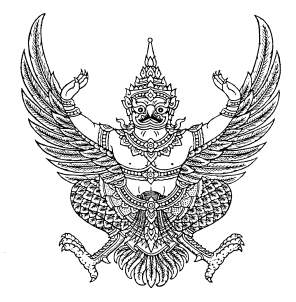 ประกาศองค์การบริหารส่วนตำบลสะพุงเรื่อง  ประกาศใช้แผนพัฒนาสามปี (พ.ศ.๒๕๕8 - ๒๕60)----------------------------------------------		อาศัยอำนาจตามความแห่งระเบียบกระทรวงมหาดไทยว่าด้วยการจัดทำแผนพัฒนาขององค์กรปกครองส่วนท้องถิ่น พ.ศ.๒๕๔๘ ข้อ 17 ประกอบกับมติในการประชุมสภาองค์บริหารส่วนตำบลสะพุง  สมัยสามัญ สมัยที่ 2 ประจำปี ๒๕๕7 เมื่อวันที่  ๑๑  มิถุนายน  ๒๕๕7องค์การบริหารส่วนตำบลสะพุง จึงประกาศใช้แผนพัฒนาสามปี (พ.ศ. ๒๕๕8 - ๒๕60) เพื่อใช้เป็นกรอบแนวทางในการพัฒนาองค์การบริหารส่วนตำบลสะพุงต่อไป	จึงประกาศให้ทราบโดยทั่วกันประกาศ  ณ  วันที่  27  มิถุนายน พ.ศ. ๒๕๕7(นายโยธิน  มุลกะกุล)นายกองค์การบริหารส่วนตำบลสะพุงคำนำพระราชบัญญัติกำหนดแผนและขั้นตอนการกระจายอำนาจให้องค์กรปกครองส่วนท้องถิ่น พ.ศ. ๒๕๔๒ มาตรา ๑๖ บัญญัติให้องค์การบริหารส่วนตำบล มีอำนาจหน้าที่ในการจัดทำแผนพัฒนาท้องถิ่นของตนเอง ประกอบกับระเบียบกระทรวงมหาดไทยว่าด้วยการจัดทำแผนพัฒนาของกรปกครองส่วนท้องถิ่น พ.ศ. ๒๕๔๘ กำหนดให้องค์การบริหารส่วนตำบลต้องจัดทำแผนยุทธศาสตร์การพัฒนา แผนพัฒนาสามปี เพื่อกำหนดกรอบทิศทางและแนวทางในการพัฒนาท้องถิ่น ให้สอดคล้องกับแผนพัฒนาเศรษฐกิจและสังคมแห่งชาติ นโยบายของรัฐบาล แผนพัฒนาจังหวัด กรอบยุทธศาสตร์ในการพัฒนาท้องถิ่นในเขตจังหวัด และนโยบายของผู้บริหารท้องถิ่นคณะกรรมการสนับสนุนการจัดทำแผนพัฒนาองค์การบริหารส่วนตำบลสะพุง ได้รวบรวมปัญหาความต้องการของประชาชนในตำบล ซึ่งได้จากการจัดประชาคมหมู่บ้าน และประชาคมตำบลและข้อมูลจากหน่วยงานต่าง ๆ ที่เกี่ยวข้อง นำมาจัดทำแผนพัฒนาสามปี (พ.ศ. ๒๕๕๘ - ๒๕๖๐)  โดยผ่านการกลั่นกรองของคณะกรรมการพัฒนาองค์การบริหารส่วนตำบลสะพุง  เพื่อใช้เป็นกรอบทิศทางในการพัฒนาองค์การบริหารส่วนตำบลสะพุงองค์การบริหารส่วนตำบลสะพุง  หวังเป็นอย่างยิ่งว่าแผนพัฒนาสามปี (พ.ศ. ๒๕๕๘ - ๒๕๖๐) ฉบับนี้ คงเป็นประโยชน์ในการวางแผนการพัฒนาองค์การบริหารส่วนตำบลสะพุงต่อไปองค์การบริหารส่วนตำบลสะพุงสารบัญเรื่อง										หน้าส่วนที่  1  บทนำ									๑  ลักษณะของแผนพัฒนาสามปี						1 วัตถุประสงค์ของการจัดทำแผนพัฒนาสามปี					1 ขั้นตอนในการจัดทำแผนพัฒนาสามปี					2 ประโยชน์ของการจัดทำแผนพัฒนาสามปี					5ส่วนที่  2  สภาพทั่วไปและข้อมูลพื้นฐานที่สำคัญขององค์กรปกครองส่วนท้องถิ่น		6	   2.1  ข้อมูลเกี่ยวกับที่ตั้ง อาณาเขต เขตการปกครอง ประชากร การศึกษา สาธารณสุข	          ความปลอดภัยในชีวิตและทรัพย์สิน และทรัพยากรธรรมชาติ			6	          2.1.1  สภาพทั่วไป 							6		          2.1.2  ข้อมูลด้านโครงสร้างพื้นฐาน					7	          2.1.3  สภาพเศรษฐกิจ							10	          2.1.4  สภาพทางสังคม							10	          2.1.5  ข้อมูลอื่นๆ							10  2.2  ข้อมูลเกี่ยวกับศักยภาพขององค์การบริหารส่วนตำบล    			11	         2.2.1  โครงสร้างและกระบวนการบริหารงานบุคคล				11	         2.2.2  สถานะทางการคลังขององค์การบริหารส่วนตำบล			11	         2.2.3  เครื่องมือและอุปกรณ์						12ส่วนที่  3  สรุปผลการพัฒนาท้องถิ่นในปีที่ผ่านมา						13	   3.1  การสรุปสถานการณ์พัฒนา						13	   3.2  การประเมินผลการนำแผนพัฒนาไปปฏิบัติในเชิงปริมาณ			16	   3.3  การประเมินประสิทธิผลของแผนพัฒนาในเชิงคุณภาพ			17ส่วนที่  4  ยุทธศาสตร์และแนวทางพัฒนาในช่วงสามปี					19	   4.1  วิสัยทัศน์ พันธกิจ จุดมุ่งหมายเพื่อการพัฒนาท้องถิ่น				19	   4.2  พันธกิจ									19	   4.3  จุดมุ่งหมายเพื่อการพัฒนา							19	   4.4  ยุทธศาสตร์และแนวทางการพัฒนาในช่วง 3 ปี				24	   4.5  แผนที่ยุทธศาสตร์								๒6สารบัญ (ต่อ)เรื่อง										หน้าส่วนที่  ๕  การนำแผนพัฒนาสามปีไปสู่การปฏิบัติ						๒๗	   ๕.๑  บัญชีโครงการพัฒนา							๒๗	-  รายละเอียดโครงการพัฒนา ยุทธศาสตร์การพัฒนาโครงสร้างพื้นฐาน	๒๗                    -  รายละเอียดโครงการพัฒนา ยุทธศาสตร์การพัฒนาคนและสังคม		6๘          -  รายละเอียดโครงการพัฒนา ยุทธศาสตร์การพัฒนาเศรษฐกิจ		๘๗          -  รายละเอียดโครงการพัฒนา ยุทธศาสตร์ทรัพยากรธรรมชาติและสิ่งแวดล้อม	๙๑                    -  รายละเอียดโครงการพัฒนา ยุทธศาสตร์การพัฒนาการเมืองและการบริหาร  จัดการองค์กร								๙๖	   ๕.๒  บัญชีประสานโครงการพัฒนา						๑๐๔	   ๕.๓  บัญชีสรุปโครงการพัฒนา							๑๐๕ภาคผนวก      -  รูปแผนที่ตามแผนพัฒนาท้องถิ่นส่วนที่ 1บทนำรัฐธรรมนูญแห่งราชอาณาจักรไทย พุทธศักราช 2550 มาตรา 281 กำหนดให้รัฐจะต้องให้ความเป็นอิสระแก่องค์กรปกครองส่วนท้องถิ่นตามหลักแห่งการปกครองตนเองตามเจตนารมณ์ของประชาชนในท้องถิ่น และส่งเสริมให้องค์กรปกครองส่วนท้องถิ่นเป็นหน่วยงานหลักในการจัดทำบริการสาธารณะ และมีส่วนร่วมในการตัดสินใจแก้ไขปัญหาในพื้นที่ โดยในมาตรา 283 กำหนดไว้ว่าองค์กรปกครองส่วนท้องถิ่นย่อมมีอำนาจหน้าที่โดยทั่วไปในการดูแลและจัดทำบริการสาธารณะเพื่อประโยชน์โดยตรงของประชาชนในท้องถิ่น และย่อมมีความเป็นอิสระในการกำหนดนโยบาย การบริหาร การจัดบริการสาธารณะ การบริหารงานบุคคล การเงินและการคลัง และมีอำนาจหน้าที่ของตนเองโดยเฉพาะ โดยต้องคำนึงถึงความสอดคล้องกับการพัฒนาของจังหวัดและประเทศเป็นส่วนรวมด้วย ประกอบกับพระราชบัญญัติกำหนดแผนและขั้นตอนการกระจายอำนาจให้แก่องค์กรปกครองส่วนท้องถิ่น พ.ศ. 2542 มาตรา 16 (1) กำหนดให้องค์การบริหารส่วนตำบลมีอำนาจและหน้าที่ในการจัดทำแผนพัฒนาท้องถิ่นเพื่อจัดระบบบริการสาธารณะเพื่อประโยชน์ของประชาชนในท้องถิ่นของตนเองดังนั้น เพื่อให้การบริการสาธารณะพื้นฐานแก่ประชาชนในท้องถิ่น การพัฒนาคุณภาพชีวิต และการพัฒนาเศรษฐกิจและสังคมของท้องถิ่น สามารถแก้ไขปัญหาและตอบสนองความต้องการของประชาชนในท้องถิ่น  องค์การบริหารส่วนตำบลสะพุง  จึงได้จัดทำแผนพัฒนาท้องถิ่นขึ้น     องค์ประกอบในการจัดทำแผนพัฒนาสามปี จะประกอบไปด้วย ลักษณะของแผนพัฒนาสามปี วัตถุประสงค์ของการจัดทำแผนพัฒนาสามปี ขั้นตอนในการจัดทำแผนพัฒนาสามปี และประโยชน์ของการจัดทำแผนพัฒนาสามปี โดยเสนอตามรายหัวข้อดังนี้๑.๑   ลักษณะของแผนพัฒนาสามปีแผนพัฒนาสามปี  หมายถึง  แผนพัฒนาเศรษฐกิจและสังคมขององค์กรปกครองส่วนท้องถิ่นที่สอดคล้องกับแผนยุทธศาสตร์การพัฒนา อันมีลักษณะเป็นการกำหนดรายละเอียดแผนงาน โครงการพัฒนาที่จัดทำขึ้นสำหรับปีงบประมาณแต่ละปี ซึ่งมีความต่อเนื่องและเป็นแผนก้าวหน้าครอบคลุมระยะเวลาสามปี (Rolling Plan) ที่จะต้องมีการทบทวนและจัดทำทุกปี แผนพัฒนาสามปี มีลักษณะ ดังนี้		1. เป็นการแปลงยุทธศาสตร์การพัฒนาไปสู่การปฏิบัติโดยมีแนวคิดหลัก คือภายใต้ยุทธศาสตร์การพัฒนาหนึ่งๆ จะมีแนวทางการพัฒนาได้มากกว่าหนึ่งแนวทาง และภายใต้แนวทางการพัฒนาหนึ่งๆ จะมีแผนงาน/โครงการ/กิจกรรมได้มากกว่าหนึ่งแผนงาน/โครงการ/กิจกรรม ที่จะต้องนำมาดำเนินการเพื่อให้บรรลุตามวัตถุประสงค์ เป้าหมาย จุดมุ่งหมายการพัฒนาและวิสัยทัศน์ในที่สุด 	2. เป็นแผนที่มีความสัมพันธ์ใกล้ชิดกับงบประมาณ โดยองค์กรปกครองส่วนท้องถิ่นจะใช้แผนพัฒนาสามปีเป็นกรอบในการจัดทำงบประมาณรายจ่ายประจำปีและงบประมาณรายจ่ายเพิ่มเติม รวมทั้งวางแนวทางเพื่อให้การปฏิบัติบรรลุวัตถุประสงค์ตามโครงการที่กำหนดไว้ในแผนพัฒนาสามปี	3. เป็นแผนพัฒนาแบบหมุนเวียน เนื่องจากแผนพัฒนาสามปีมีลักษณะเป็นแผนที่มีความต่อเนื่อง เป็นแผนก้าวหน้าครอบคลุมระยะเวลาสามปี โดยมีการทบทวนและปรับปรุงเป็นประจำทุกปี๑.๒ วัตถุประสงค์ของการจัดทำแผนพัฒนาสามปี๑. เพื่อแสดงความสัมพันธ์เชื่อมโยง และสอดคล้องกันระหว่างแผนยุทธศาสตร์การพัฒนาตำบลและการจัดทำงบประมาณรายจ่ายประจำปี๒. เพื่อแสดงแนวทางการพัฒนาในช่วงระยะเวลาสามปี (พ.ศ.๒๕๕๘ – พ.ศ.๒๕๖๐) ที่มีความสอดคล้องและสามารถสนองตอบต่อยุทธศาสตร์การพัฒนาอย่างมีประสิทธิภาพ๓.  เพื่อเป็นการจัดเตรียมโครงการพัฒนาต่าง ๆ ให้อยู่ในลักษณะพร้อมที่จะบรรจุในเอกสารงบประมาณรายจ่ายประจำปี และสามารถนำไปปฏิบัติได้ทันทีเมื่อได้รับงบประมาณความเชื่อมโยงของแผนยุทธศาสตร์การพัฒนากับแผนพัฒนาสามปีกิจกรรม ๑				- กิจกรรม ๑			- กิจกรรม ๑กิจกรรม ๒				- กิจกรรม ๒			- กิจกรรม ๒กิจกรรม ๓				- กิจกรรม ๓			- กิจกรรม ๓กิจกรรม ๔				- กิจกรรม ๔			- กิจกรรม ๔๑.๓  ขั้นตอนในการจัดทำแผนพัฒนาสามปีหลังจากที่ได้รับกรอบยุทธศาสตร์การพัฒนาขององค์กรปกครองส่วนท้องถิ่นในเขตจังหวัดแล้ว  มีการกำหนดยุทธศาสตร์การพัฒนาและแนวทางการพัฒนาในแผนยุทธศาสตร์ซึ่งสอดคล้องกับกรอบยุทธศาสตร์การพัฒนาขององค์กรปกครองส่วนท้องถิ่นในเขตจังหวัดแล้ว ขั้นตอนต่อมาคือการแปลงแผนยุทธศาสตร์ การพัฒนาไปสู่การปฏิบัติโดยการจัดทำแผนพัฒนาสามปี ซึ่งมีขั้นตอนในการดำเนินการ ดังนี้ขั้นตอนที่ ๑  การเตรียมการจัดทำแผนสำนักงานปลัดองค์การบริหารส่วนตำบลที่รับผิดชอบการจัดทำแผนพัฒนาแจ้งให้ผู้เกี่ยวข้องในการจัดทำแผนพัฒนาทราบ ได้แก่ คณะกรรมการพัฒนาองค์การบริหารส่วนตำบล คณะกรรมการสนับสนุนการจัดทำแผนพัฒนาองค์การบริหารส่วนตำบล หน่วยงานภายในขององค์การบริหารส่วนตำบล  หน่วยงานที่เกี่ยวข้อง และประชาคมทราบขั้นตอนที่ ๒  การกำหนดประเด็นการพัฒนาคณะกรรมการสนับสนุนการจัดทำแผนพัฒนาองค์การบริหารส่วนตำบล จะสรุปยุทธศาสตร์การพัฒนา และแนวทางการพัฒนาจากแผนยุทธศาสตร์การพัฒนา พร้อมทั้งข้อมูลที่เกี่ยวข้อง ปัญหาความต้องการของท้องถิ่น   ซึ่งสอดคล้องกับกรอบยุทธศาสตร์การพัฒนาขององค์กรปกครองส่วนท้องถิ่นในเขตจังหวัด ยุทธศาสตร์การพัฒนาของจังหวัด/อำเภอ  ขอบเขต/ประเภทโครงการที่เกินศักยภาพขององค์กรปกครองส่วนท้องถิ่น  และนโยบายนายกองค์การบริหารส่วนตำบล และแผนพัฒนาระดับต่างๆ  เพื่อนำเสนอต่อคณะกรรมการพัฒนาท้องถิ่นคณะกรรมการพัฒนาท้องถิ่น จัดประชุมร่วมกันระหว่างคณะกรรมการพัฒนาท้องถิ่น ประชาคมท้องถิ่นและส่วนราชการที่เกี่ยวข้องเพื่อร่วมกันพิจารณา โดยในการจัดทำแผนพัฒนาสามปีครั้งแรกให้เวทีการประชุมร่วมกันคัดเลือกยุทธศาสตร์การพัฒนา แนวทางการพัฒนาที่สมควรนำมาใช้เป็นแนวทางการจัดทำแผนพัฒนาสามปี สำหรับการจัดแผนพัฒนาสามปีครั้งต่อไปให้ที่ประชุมพิจารณาทบทวนยุทธศาสตร์และแนวทางการพัฒนาที่ได้คัดเลือกและโครงการ/กิจกรรมที่กำหนดไว้ว่ามีความเหมาะสมหรือไม่ เมื่อได้แนวทางการพัฒนาแล้ว ที่ประชุมร่วมกันพิจารณาว่าจะมีแผนงาน/โครงการ/กิจกรรมอะไรบ้างที่ต้องดำเนินการเพื่อให้บรรลุวัตถุประสงค์และเป้าหมายของแนวทางการพัฒนาที่คัดเลือกขั้นตอนที่ 3 การจัดทำรายละเอียดโครงการ/กิจกรรมการพัฒนาคณะกรรมการสนับสนุนการจัดทำแผนพัฒนาท้องถิ่น พิจารณาคัดเลือกโครงการ/กิจกรรม ที่มีความสอดคล้องกับแนวทางการพัฒนาในช่วงสามปี  มาจัดทำรายละเอียด โครงการในด้านเป้าหมาย ผลผลิต  ผลลัพธ์  งบประมาณ  ระยะเวลา ผู้รับผิดชอบ และตัวชี้วัดความสำเร็จ โดยเน้นการศึกษารายละเอียดของกิจกรรมที่จะดำเนินการในปีแรกของแผนพัฒนาสามปี เพื่อให้สามารถนำไปจัดทำงบประมาณรายจ่ายประจำปีได้ต่อไปขั้นตอนที่ 4  การจัดทำร่างแผนพัฒนาสามปี๑)   คณะกรรมการสนับสนุนการจัดทำแผนพัฒนาท้องถิ่น จัดทำร่างแผนพัฒนาสามปี ตามประเด็นที่คณะกรรมการพัฒนาท้องถิ่นกำหนด โดยมีเค้าโครงประกอบด้วย ๕ ส่วน ดังนี้                             ส่วนที่ ๑  บทนำ                             ส่วนที่ ๒  สภาพทั่วไปและข้อมูลพื้นฐานขององค์กรปกครองส่วนท้องถิ่น                             ส่วนที่ ๓  สรุปผลการพัฒนาท้องถิ่นในปีที่ผ่านมา                             ส่วนที่ ๔  ยุทธศาสตร์และแนวทางการพัฒนาในช่วงสามปี                             ส่วนที่ ๕  การนำแผนพัฒนาสามปีไปสู่การปฏิบัติ๒)  คณะกรรมการสนับสนุนการจัดทำแผนพัฒนาท้องถิ่น จัดเวทีประชาคม ซึ่งประกอบด้วย คณะกรรมการพัฒนาท้องถิ่น ประชาคมท้องถิ่น และหน่วยงานที่เกี่ยวข้อง เพื่อเสนอนำร่างแผนพัฒนาและรับฟังความคิดเห็น ข้อเสนอแนะ แล้วนำไปปรับปรุงแผนพัฒนาสามปีให้สมบูรณ์ต่อไปขั้นตอนที่ 5  การพิจารณาร่างแผนพัฒนาสามปี	คณะกรรมการสนับสนุนการจัดทำแผนพัฒนาท้องถิ่น เสนอร่างแผนพัฒนาสามปีต่อคณะกรรมการพัฒนาท้องถิ่นเพื่อพิจารณาและปรับปรุงให้สมบูรณ์หากมีข้อบกพร่องก่อนนำเสนอต่อผู้บริหารท้องถิ่นขั้นตอนที่ 6  การอนุมัติและประกาศใช้แผนพัฒนาสามปีเมื่อคณะกรรมการพัฒนาท้องถิ่นพิจารณาร่างแผนพัฒนาสามปีเสร็จเรียบร้อยแล้วเสนอให้ผู้บริหารท้องถิ่นเสนอร่างแผนพัฒนาสามปีต่อสภาองค์การบริหารส่วนตำบลเพื่อให้ความเห็นชอบ เมื่อสภาองค์การบริหารส่วนตำบลพิจารณาให้ความเห็นชอบแล้วผู้บริหารท้องถิ่นจึงพิจารณาอนุมัติและประกาศใช้แผนพัฒนาสามปีต่อไแผนผังขั้นตอนการจัดทำแผนพัฒนาสามปี๑.๔  ประโยชน์ของการจัดทำแผนพัฒนาสามปี๑.  องค์การบริหารส่วนตำบลสะพุง มีแผนพัฒนาสามปี ที่สามารถใช้ประโยชน์ในการนำไปปฏิบัติให้สอดคล้องกับแผนยุทธศาสตร์การพัฒนาที่ได้จัดทำไว้แล้วใช้เป็นแนวทางสำหรับผู้บริหารในการดำเนินการพัฒนาในช่วงสามปี (พ.ศ. ๒๕๕๘ – พ.ศ. ๒๕๖๐)                            ให้บรรลุจุดมุ่งหมายได้อย่างมีประสิทธิภาพองค์การบริหารส่วนตำบลสะพุง  สามารถใช้งบประมาณที่มีอยู่อย่างจำกัดในการพัฒนาท้องถิ่นได้อย่างมีประสิทธิภาพลดความเสี่ยง – ความไม่แน่นอนต่าง ๆส่งเสริมให้เกิดนวัตกรรมใหม่ ๆ และกิจกรรมสร้างสรรค์อันเป็นประโยชน์ต่อท้องถิ่นพัฒนาแรงจูงใจการแข่งขันและก่อให้เกิดการประสานงานที่ดีในองค์กรส่วนที่ 2สภาพทั่วไปและข้อมูลพื้นฐานที่สำคัญขององค์กรปกครองส่วนท้องถิ่น2.1 ข้อมูลเกี่ยวกับที่ตั้ง อาณาเขต เขตการปกครอง ประชากร การศึกษา สาธารณสุข ความปลอดภัยใน       ชีวิตและทรัพย์สิน และทรัพยากรธรรมชาติ      2.1.1 สภาพทั่วไป๑.๑  ประวัติความเป็นมา 	   เหตุที่ได้ชื่อ “สะพุง” เพราะเมื่อสมัยก่อนในเขตพื้นที่มีต้นไม้ชนิดหนึ่งซึ่งมีอยู่เป็นจำนวนมาก  มีชื่อว่า  “ต้นสะพุง” ต่อมาต้นไม้ดังกล่าวได้หมดไปจากพื้นที่คนเฒ่าคนแก่ก็เลยตั้งชื่อตำบล โดยใช้ชื่อต้นไม้เพื่อให้ระลึกถึงว่าครั้งหนึ่งในตำบลสะพุงได้มี ต้นสะพุงอยู่เป็นจำนวนมากและได้สูญพันธุ์ไปจากพื้นที่แห่งนี้แล้ว  ลักษณะภูมิประเทศโดยทั่วไปเป็นที่ราบล้อมรอบด้วยบริเวณพื้นที่ที่สูงกว่า จึงเป็นทางผ่านของลำน้ำจากตำบลข้างเคียงส่งผลให้เป็นพื้นที่ที่เหมาะสำหรับการทำการเกษตรและมีแหล่งน้ำใต้ดินที่ไม่ลึกนักสามารถนำขึ้นมาใช้อุปโภค-บริโภคได้อย่างสะดวก และตั้งอยู่ห่างจากตัวเมืองศรีสะเกษไปทางทิศใต้ประมาณ  38  ก.ม.	    ตำบลสะพุง  เป็นตำบลหนึ่งใน 7 ตำบลของอำเภอศรีรัตนะ  ซึ่งแยกจากตำบลตูมและได้รับการประกาศจากกระทรวงมหาดไทยแยกเขตการปกครองเป็นตำบลสะพุง  มีผลเมื่อวันที่  8  สิงหาคม  2540  ตามประกาศกระทรวงมหาดไทย  เรื่องการกำหนดเขตตำบลในพื้นที่อำเภอศรีรัตนะ ลงวันที่  8  สิงหาคม  2540  ปัจจุบันแบ่งการปกครองออกเป็น  14  หมู่บ้าน  และได้รับยกฐานะจากสภาตำบลสะพุงเป็นองค์การบริหารส่วนตำบลสะพุง  เมื่อปี พ.ศ. 25401.2 ข้อมูลทั่วไป	ทำเลที่ตั้งตำบล  ตำบลสะพุงเป็น 1 ใน 7 ตำบลในเขตอำเภอศรีรัตนะ จังหวัดศรีสะเกษ มีอาณาเขตพื้นที่อยู่ติดกันท้องถิ่นใกล้เคียง  4  ส่วน คือ เทศบาลตำบลศรีรัตนะ , ตำบลตูม, ตำบลสะเยาว์, ตำบลศรีโนนงาม ดังนี้		ทิศเหนือ            จรด         ตำบลตูม		ทิศตะวันออก      จรด         ตำบลตูม		ทิศตะวันตก        จรด         ตำบลศรีโนนงาม		ทิศใต้                จรด         เทศบาลตำบลศรีรัตนะโดยตำบลสะพุงอยู่ห่างจากที่ว่าการอำเภอศรีรัตนะ  จังหวัดศรีสะเกษ  ไปทางทิศเหนือ เป็นระยะทาง  ประมาณ  3  กิโลเมตร    ขนาดพื้นที่  25.7  ตารางกิโลเมตร	เขตปกครอง   รวม  14  หมู่บ้าน  คือ 		หมู่ที่  1  บ้านสะพุง	  ผู้ปกครอง	นายปิยะณัฐ  คำมา		ผู้ใหญ่บ้าน		หมู่ที่  2  บ้านจอก	  ผู้ปกครอง	นางทองอินทร์  ขันทอง		ผู้ใหญ่บ้าน		หมู่ที่  3  บ้านทุ่งสว่าง	  ผู้ปกครอง	นายชาลี  เผื่อแผ่			กำนัน ต.สะพุง		หมู่ที่  4  บ้านปละ	  ผู้ปกครอง	นายศรชัย  สารทอง		ผู้ใหญ่บ้าน		หมู่ที่  5  บ้านอานวย	  ผู้ปกครอง	นายสมชาย  สารภี		ผู้ใหญ่บ้าน		หมู่ที่  6  บ้านหนองขาม	  ผู้ปกครอง	นางรุธิรา  สุขสำราญ		ผู้ใหญ่บ้าน		หมู่ที่  7  บ้านหนองอะเลา ผู้ปกครอง	นายสเลียว  จันศรี		ผู้ใหญ่บ้าน		หมู่ที่  8  บ้านจีเนียว	  ผู้ปกครอง	นายสม  วันเพ็ง			ผู้ใหญ่บ้าน		หมู่ที่  9  บ้านโพนทอง  	  ผู้ปกครอง	นายถวิล  ศรีสะอาด		ผู้ใหญ่บ้าน		หมู่ที่  10 บ้านไผ่งาม	ผู้ปกครอง	นายสนาน  ศรีสะอาด		ผู้ใหญ่บ้าน		หมู่ที่  11 บ้านจะกอง	ผู้ปกครอง	นายนิยม  หอมจันทร์	          ผู้ใหญ่บ้าน		หมู่ที่  12 บ้านทุ่งระวี	ผู้ปกครอง	นายศิริราช  อ้อมชมภู		ผู้ใหญ่บ้าน		หมู่ที่  13 บ้านนาเจริญ	ผู้ปกครอง	นายศรีณรงค์  สายสังข์		ผู้ใหญ่บ้าน		หมู่ที่  14 บ้านศรีสว่างพัฒนา  ผู้ปกครอง	นายพรชัย  กล้าเกิด		ผู้ใหญ่บ้านมีอาณาเขตดังนี้		ทิศเหนือ   ติดต่อตำบลตูม  โดยมีแนวเขตเริ่มต้นจากหนองลุงโมก บริเวณพิกัด วีบี 410415 ไปทางทิศตะวันออก  ตามแนวทางเกวียนเดิมถึงและตัดกับถนนสาย 221  เฉลิมพระเกียรติ ร.9  (ศรีสะเกษ-กันทรลักษ์) บริเวณพิกัด วีบี 413414 ต่อไปตามแนวทางเกวียนเดิม  ผ่านคลองน้ำหนองไฮและต่อไปตามแนวทางเกวียนสิ้นสุดที่คลองน้ำ กสช. บ้านปละ หมู่ที่  4  บริเวณพิกัด วีบี 455405 รวมระยะทางด้านทิศเหนือประมาณ  	ทิศตะวันออก	ติดต่อกับตำบลตูม  อำเภอศรีรัตนะ  จังหวัดศรีสะเกษ  โดยมีแนวเริ่มต้นจากคลองน้ำ  กสช.  บ้านปละ  หมู่ที่  4  ตำบลสะพุง  บริเวณพิกัด  วีบี  455405   ไปทางทิศตะวันออกเฉียงเหนือตามแนวคันนาสิ้นสุดที่คลองส่งน้ำ  กสช.  บ้านหนองโดน  หมู่ที่  11  ตำบลสระเยาว์  บริเวณพิกัดวีบี 468376  รวมระยะทางด้านทิศตะวันออก  ประมาณ  5  กิโลเมตร	ทิศตะวันตก	ติดต่อกับตำบลศรีโนนงาม  อำเภอศรีรัตนะ  จังหวัดศรีสะเกษ  และตำบลพรมสวัสดิ์  อำเภอพยุห์  โดยมีแนวเขตเริ่มจากหนองบัว  บ้านหนองบัว  หมู่ที่  6  ตำบลศรีโนนงาม  บริเวณพิกัดวีบี  390375  ไปทางทิศเหนือตามแนวถนนระหว่างหมู่บ้านศรีโนนงาม  หมู่ที่  1  ตำบลศรีโนนงามกับบ้านหนองขาม  หมู่ที่  6  ตำบลสะพุง  ถึงหลักเขตไม้  บริเวณพิกัด  วีบี  410393  ต่อไปทางทิศเหนือตามแนวคันนา  สิ้นสุดที่หนองลุงโมก  บริเวณพิกัด  วีบี  410415  รวมระยะทางด้านทิศตะวันตกประมาณ  8  กิโลเมตรทิศใต้	ติดต่อกับตำบลสระเยาว์  ตำบลศรีแก้ว  และตำบลศรีโนนงาม  อำเภอศรีรัตนะ    จังหวัดศรีสะเกษ  โดยมีเขตเริ่มต้นจากคลองส่งน้ำ  กสช.  บ้านหนองโดน  หมู่ที่  11  ตำบลสระเยาว์  บริเวณพิกัด  วีบี  468376  ไปทางทิศตะวันตกตามแนวร่องน้ำถึงสะพานข้ามห้วยระวีของถนนสาย  221  เฉลิมพระเกียรติ  ร.9  บริเวณพิกัด  วีบี  427365  ต่อไป  ทางทิศตะวันตกตามแนวห้วยระวี  เชื่อมต่อกับแนวคันนาสิ้นสุดที่หนองบัว  บ้านหนองบัว  หมู่ที่  6  ตำบลศรีโนนงาม  บริเวณ พิกัดวีบี  390373  รวมระยะทางทิศใต้  ประมาณ  9  กิโลเมตร 1.3  ภูมิประเทศ 	ตำบลสะพุง  มีสภาพทางกายภาพเป็นที่ราบช่วงกลาง  ระหว่างตำบลศรีแก้ว  ตำบลสระเยาว์และที่ราบลุ่มของตำบลตูม นอกจากนี้ยังเป็นศูนย์รวมของลำคลองที่ไหลมาบรรจบกันหลายสาย  ดังนั้น  พื้นที่ของตำบลสะพุงจึงเหมาะที่จะใช้ในการเกษตรเป็นอย่างยิ่ง  ประชากรส่วนใหญ่จึงประกอบอาชีพเกษตรกรรมโดยเฉพาะ  อาชีพทำนา  ทำสวน ทำไร่ และ เลี้ยงสัตว์1.4  จำนวนหมู่บ้าน		จำนวนหมู่บ้านในเขตตำบลสะพุง  มีทั้งสิ้น  14  หมู่บ้าน		* จำนวนหมู่บ้านในเขตองค์การบริหารส่วนตำบล  เต็มทั้งหมู่บ้านจำนวน  12  หมู่บ้าน  ได้แก่	  		 หมู่ที่  1  บ้านสะพุง				หมู่ที่  3  บ้านทุ่งสว่าง  	 หมู่ที่  4  บ้านปละ				หมู่ที่  5  บ้านอานวย  	 หมู่ที่   6 บ้านหนองขาม				หมู่ที่  7  บ้านหนองอะเลา  	 หมู่ที่  8  บ้านจีเนียว				หมู่ที่  9  บ้านโพนทอง  	 หมู่ที่  10 บ้านไผ่งาม				หมู่ที่  11 บ้านจะกอง	   	หมู่ที่   13 บ้านนาเจริญ				หมู่ที่  14 บ้านศรีสว่างพัฒนา*  จำนวนหมู่บ้านในเขตองค์การบริหารส่วนตำบล  บางส่วน  มีจำนวน  2  หมู่บ้าน  ได้แก่   	 หมู่ที่  2  บ้านจอก				หมู่ที่  12  บ้านทุ่งระวี	1.5 ประชากร		ประชากรทั้งสิ้น 	5,527	 คน แยกเป็นชาย  2,766  คน หญิง  2,761  คน 					จำนวนครัวเรือนทั้งหมด   1,241   ครัวเรือน2. สภาพทางเศรษฐกิจ2.1 อาชีพ  		ประชากรส่วนใหญ่ประกอบอาชีพเกษตรกรรมเป็นหลัก  คือ  การทำนา  ทำไร่  ทำสวน และ เลี้ยงสัตว์  รายได้เฉลี่ยของประชากรในตำบลสะพุง  ประมาณ  37,080.30  บาท/คน/ปี   ณ  ปี พ.ศ. 25552.2 หน่วยธุรกิจในเขตองค์การบริหารส่วนตำบล		-   ธนาคาร			จำนวน				-    แห่ง		-   โรงแรม			จำนวน				-    แห่ง		-   ปั้มน้ำมันและก๊าซ		จำนวน				11  แห่ง		-   ร้านค้า			จำนวน				31  แห่ง		-  โรงงานอุตสาหกรรม		จำนวน				-     แห่ง		-  โรงสี				จำนวน				17  แห่ง3.  สภาพทางสังคม3.1  การศึกษา		-  ศูนย์อบรมเด็กก่อนเกณฑ์	จำนวน				3  แห่ง		- โรงเรียนประถมศึกษา		จำนวน				2  แห่ง		-  โรงเรียนมัธยมศึกษา		จำนวน				1  แห่ง		-  โรงเรียนอาชีวศึกษา		จำนวน				-  แห่ง		-  โรงเรียน / สถาบันชั้นสูง	จำนวน				-  แห่ง		ที่อ่านหนังสือพิมพ์ประจำหมู่บ้าน / ห้องสมุดประชาชน	จำนวน   4  แห่ง	3.2  สถานบันและองค์กรทางศาสนา		-  วัด / สำนักสงฆ์		จำนวน				8  แห่ง		-  มัสยิด				จำนวน				-  แห่ง		-  ศาลเจ้า			จำนวน				-  แห่ง		-  โบสถ์				จำนวน				-  แห่ง	3.3  สาธารณสุข		-  โรงพยาบาลของรัฐขนาด  -  เตียง	จำนวน			-  แห่ง		-  สถานีอนามัยประจำตำบล / หมู่บ้าน	จำนวน			1  แห่ง		-  สถานพยาบาลเอกชน			จำนวน			-  แห่ง		-  ร้านขายยาแผนปัจจุบัน			จำนวน			-  แห่ง		-  ศูนย์สาธารณสุขมูลฐานชุมชน		จำนวน		           12  แห่ง	3.4  ความปลอดภัยในชีวิตและทรัพย์สิน		-  สถานีตำรวจ				จำนวน			-  แห่ง		-  ที่ทำการตำรวจชุมชน			จำนวน			-  แห่ง		-  สถานีดับเพลิง				จำนวน			-  แห่ง4.  การบริการพื้นฐาน4.1  การคมนาคม		ตำบลสะพุงมีถนนลาดยาง  2  สาย  ถนนคอนกรีตภายในหมู่บ้าน  21  สาย  ถนนลูกรังเชื่อมระหว่างหมู่บ้าน  18  สาย  ถนนลูกรังเชื่อมระหว่างตำบล  5  สาย  คอนกรีตเชื่อมระหว่างหมู่บ้าน 4  สาย	4.2  การโทรคมนาคม		-  โทรศัพท์				จำนวน			21  	หลังคาเรือน		-  ที่ทำการไปรษณีย์โทรเลข		จำนวน			-            แห่ง		-  สถานีโทรคมนาคม  อื่น  ๆ		จำนวน			-            แห่ง		4.3  การไฟฟ้า		มีไฟฟ้าใช้ทั้ง  14  หมู่บ้าน  ประชากรที่ใช้ไฟฟ้า    จำนวน  1,241   ครัวเรือน	4.4  แหล่งน้ำธรรมชาติ		-  ลำน้ำ ,ลำห้วย				จำนวน			2  สาย		-  บึง , หนองอื่น  ๆ 			จำนวน			9  แห่ง	4.5  แหล่งน้ำที่สร้างขึ้น		-  ฝาย					จำนวน			10   แห่ง		-  บ่อน้ำตื้น				จำนวน			385  แห่ง		-  บ่อโยก				จำนวน			117  แห่ง		-  ประปา				จำนวน			   5  แห่ง5.  ข้อมูลอื่น  ๆ 5.1  ทรัพยากรธรรมชาติในหน้าที่		ในอดีตพื้นที่ตำบลสะพุงเป็นเขตป่าสน  ต่อมาราษฎรได้บุกรุกถากถางเพื่อทำเป็นที่ทำการเกษตร  ในปัจจุบันจึงไม่หลงเหลือพื้นที่ป่าอีกต่อไป  โดยพื้นที่ที่ราษฎรบุกรุก  ทางราชการจึงออกเอกสารสิทธิ์  สปก.4-01  ไว้เป็นหลักฐาน	5.2  กลุ่มพลังมวลชน		ลูกเสือชาวบ้าน				จำนวน   30  	คน		อาสาสมัครป้องกันภัยฝ่ายพลเรือน		จำนวน	118	คน		อาสาสมัครพิทักษ์ชุมชน			จำนวน	113	คน2.2  ข้อมูลเกี่ยวกับศักยภาพขององค์การบริหารส่วนตำบล 	  2.2.1 โครงสร้างและกระบวนการบริหารงานบุคคล          	       (1)  จำนวนบุคลากรตารางแสดงจำนวนบุคลากรในสังกัด องค์การบริหารส่วนตำบลสะพุง	(2)  ระดับการศึกษาของบุคลากรตารางแสดงระดับการศึกษาของบุคลากรในสังกัด องค์การบริหารส่วนตำบลสะพุง	2.2.2  สถานะทางการคลังขององค์การบริหารส่วนตำบล องค์การบริหารส่วนตำบลสะพุง มีแหล่งที่มาของรายรับ และรายจ่ายหลายประเภท ดังนี้ (๑)  ด้านรายรับ องค์การบริหารส่วนตำบลสะพุง มีรายได้ที่จัดเก็บเอง รายได้ที่รัฐบาลจัดเก็บแล้วจัดสรรให้องค์การบริหารส่วนตำบล และเงินอุดหนุนจากรัฐบาล ดังนี้ตารางสถิติ แสดงรายรับจริงขององค์การบริหารส่วนตำบลสะพุง ปีงบประมาณ พ.ศ. ๒๕๕4-๒๕๕6 									         หน่วย : บาทข้อมูล : กองคลัง องค์การบริหารส่วนตำบลสะพุง  ณ วันที่  18 มีนาคม 2557 (๒) ด้านรายจ่าย องค์การบริหารส่วนตำบลสะพุง มีรายจ่าย ดังนี้ตารางแสดงสถิติ  รายจ่ายจริงขององค์การบริหารส่วนตำบล ตั้งแต่ปีงบประมาณ พ.ศ. ๒๕๕4-๒๕๕6                                                                                                                    หน่วย : บาทข้อมูล : กองคลัง องค์การบริหารส่วนตำบลสะพุง  ณ วันที่  18  มีนาคม 2557     2.2.3  เครื่องมือและอุปกรณ์ต่างๆองค์การบริหารส่วนตำบลสะพุง มีเครื่องมือและอุปกรณ์สนับสนุนการปฏิบัติงาน ดังนี้ส่วนที่ ๓สรุปผลการพัฒนาท้องถิ่นในปีที่ผ่านมา3.1  การสรุปสถานการณ์การพัฒนาองค์การบริหารส่วนตำบลสะพุง ได้วางแนวคิดในการพัฒนาองค์กรตามตามแผนยุทธศาสตร์การพัฒนาองค์การบริหารส่วนตำบลสะพุง พ.ศ. ๒๕๕๘-๒๕๖๐  ภายใต้กรอบนโยบาย ทิศทาง แนวทางการพัฒนาขององค์กรปกครองส่วนท้องถิ่นในเขตจังหวัดศรีสะเกษ  นโยบายของนายกองค์การบริหารส่วนตำบล  ตามที่ได้แถลงนโยบายต่อสภาองค์การบริหารส่วนตำบล และเป็นไปตามระเบียบกระทรวงมหาดไทยว่าด้วยการจัดทำแผนพัฒนาขององค์กรปกครองส่วนท้องถิ่น พ.ศ. ๒๕๔๘1.การวิเคราะห์ศักยภาพเพื่อประเมินสถานการณ์การพัฒนาเป็นการประเมินโดยการวิเคราะห์ถึงโอกาส  และภาวะคุกคามหรือข้อจำกัด อันเป็นสภาวะแวดล้อมภายนอกที่มีผลต่อการพัฒนาในด้านต่าง ๆ ขององค์การบริหารส่วนตำบล รวมทั้งการวิเคราะห์จุดแข็ง จุดอ่อน อันเป็นสภาวะแวดล้อมภายในองค์การบริหารส่วนตำบล ซึ่งเป็นการประเมินสถานการณ์ของ องค์การบริหารส่วนตำบล ในปัจจุบันให้ทราบว่าสถานการณ์การพัฒนาอยู่  ณ  จุดไหน สำหรับใช้เป็นประโยชน์ในการกำหนดแนวทางในการพัฒนาองค์การบริหารส่วนตำบลวิเคราะห์จุดอ่อน  จุดแข็ง โอกาสและอุปสรรคในการพัฒนา องค์การบริหารส่วนตำบลสะพุง3.2  การประเมินผลการนำแผนพัฒนาไปปฏิบัติในเชิงปริมาณ	จากการดำเนินงานตามแผนพัฒนาองค์การบริหารส่วนตำบล ในรอบปีงบประมาณ  พ.ศ. ๒๕๕๖  โครงการที่บรรจุในแผนพัฒนาทั้งหมด จำนวน 119 โครงการ งบประมาณ   66,856,240.00 บาท  โครงการที่ดำเนินการจริง 82โครงการ คิดเป็นร้อยละ 68.90 ของโครงการตามแผนพัฒนา ใช้งบประมาณทั้งหมด 19,778,280.00 บาท  คิดเป็นร้อยละ 29.58 ของงบประมาณตามแผนพัฒนา รายละเอียดผลการดำเนินงาน ปีงบประมาณ พ.ศ. ๒๕๕๖ แยกตามยุทธศาสตร์การพัฒนา ดังนี้จากแผนการดำเนินงานในปีที่ผ่านมา (พ.ศ.๒๕๕๖) เมื่อพิจารณาจากจำนวนโครงการที่ปรากฏในแผนพัฒนาและจำนวนโครงการที่ได้รับการดำเนินการจริงในเชิงปริมาณเพียงร้อยละ 68.90   ของโครงการทั้งหมดที่ได้วางไว้ในปีงบประมาณ  ๒๕5๖ นับว่าเป็นการดำเนินการที่ยังไม่บรรลุตามเป้าหมายที่ตั้งไว้ เนื่องจากจำนวนโครงการในแผนพัฒนามีจำนวนมาก แต่มีข้อจำกัดในด้านงบประมาณที่มีไม่เพียงพอที่จะตอบสนองต่อความต้องการของประชาชน3.3  การประเมินประสิทธิผลของแผนพัฒนาประจำปีในเชิงคุณภาพการจัดทำแผนพัฒนาขององค์การบริหารส่วนตำบล   ที่ผ่านมานั้นได้กำหนดไว้หลายด้านและแต่ละด้านคำนึงถึงปัญหาและความต้องการของประชาชนในเขตองค์การบริหารส่วนตำบลเป็นหลัก โดยการจัดทำแผนงาน /โครงการ  ซึ่งเกิดจากกระบวนการมีส่วนร่วมของประชาชน ร่วมคิด ร่วมทำ ร่วมแสดงความคิดเห็นในระดับชุมชน หมู่บ้าน โดยเรียงลำดับความสำคัญก่อน-หลัง เอาไว้ จากการที่องค์การบริหารส่วนตำบลได้ดำเนินการไปแล้ว ในปีที่ผ่านมาปรากฏว่าการดำเนินการยังไม่สามารถแก้ไขปัญหาความต้องการของประชาชนในพื้นที่ได้เท่าที่ควร เนื่องจากงบประมาณขององค์การบริหารส่วนตำบลมีจำกัดและมักจะมีปัญหาอื่นๆ ทำให้องค์การบริหารส่วนตำบลไม่สามารถดำเนินการได้ตามเป้าหมายที่กำหนดไว้ดังนี้ด้านโครงสร้างพื้นฐาน-     การคมนาคม ขนส่งไม่สะดวก สภาพถนนส่วนใหญ่เป็นถนนหินคลุก ในช่วงฤดูร้อน        ถนนเป็นฝุ่นละออง ในฤดูฝน ถนนเป็นหลุม เป็นบ่อ น้ำท่วมขัง-     ปัญหาน้ำท่วมในช่วงฤดูฝน และขาดแคลนน้ำในฤดูร้อน-     ระบบไฟฟ้าสาธารณะไม่ทั่วถึง -     ระบบโทรศัพท์ในบ้านเรือน และระบบโทรศัพท์สาธารณะไม่ทั่วถึงด้านแหล่งน้ำ                -   น้ำท่วมในฤดูฝน และจะขาดแคลนน้ำในฤดูร้อน-   น้ำที่จะนำมาใช้ในการเกษตรไม่เพียงพอ-   ภาชนะเก็บน้ำฝนไม่เพียงพอทุกครัวเรือน-   ระบบประปาส่วนภูมิภาคและประปาหมู่บ้านไม่ทั่วถึงด้านสังคม-     ประชาชนว่างงาน แรงงานไร้ฝีมือ บุคคลที่จบการศึกษามุ่งเข้าทำงานในเมือง-     การแพร่ระบาดของยาเสพติดและการพนันด้านสาธารณสุข-     ขาดการรณรงค์ส่งเสริม ความรู้ ด้านสาธารณสุข และการดูแลรักษาสุขภาพ-     การเสพสารเสพติด สูบบุหรี่ และเครื่องดื่มที่มีแอลกอฮอล์-     ไม่มีระบบจัดเก็บและการจัดการเกี่ยวกับขยะมูลฝอยและสิ่งปฏิกูลด้านการศึกษา ศาสนา วัฒนธรรม-      ขาดแคลน อุปกรณ์ การเรียนการสอนของเด็กวัยก่อนเรียนและระดับปฐมวัย-      ขาดการส่งเสริมการเรียนรู้ อาชีพในโรงเรียนด้านเศรษฐกิจ-     ขาดการรวมกลุ่มในเชิงการผลิตและกำหนดราคาในการขายผลผลิต-     ขาดแคลนเงินทุนและเกษตรกรมีหนี้สิน-     ขาดการสนับสนุนให้เกษตรกรประกอบอาชีพเสริม-     การผลิตภาคการเกษตรไม่สามารถพึ่งตนเองได้ด้านทรัพยากรธรรมชาติและสิ่งแวดล้อม-     การบุกรุกที่สาธารณะและตัดไม้ทำลายป่า-     ขาดความร่วมมือจากประชาชนในการอนุรักษ์ทรัพยากรธรรมชาติสิ่งแวดล้อม-     ประชาชนขาดจิตสำนึกในการใช้ประโยชน์จากทรัพยากรธรรมชาติ ใช้ทรัพยากรไม่คุ้มค่า-     ขาดระบบการบริหารจัดการด้านขยะ มูลฝอยและสิ่งปฏิกูล-     ปัญหาสิ่งแวดล้อมในบริเวณบ้านเรือนและชุมชน/ตลาดด้านการเมือง และการบริหารจัดการองค์กร-     ขาดความสามัคคีในกลุ่มฯ องค์กรประชาชน-     เงินงบประมาณไม่เพียงพอในการบริหารจัดการให้เป็นไปตามแผนงาน/โครงการส่วนที่ ๔ยุทธศาสตร์และแนวทางการพัฒนาในช่วงสามปี๔.๑  วิสัยทัศน์ พันธกิจ จุดมุ่งหมายเพื่อการพัฒนาท้องถิ่นวิสัยทัศน์การพัฒนาท้องถิ่น  	“ชุมชนน่าอยู่มีความเข้มแข็ง  สิ่งแวดล้อมดี  คนมีคุณภาพและการบริหารจัดการที่ดีแบบมีส่วนร่วมจากทุกภาคส่วน  โปรงใสสามารถตรวจสอบได้”4.2 พันธกิจ1.  พัฒนาชุมชนให้น่าอยู่มีความเข้มแข็ง  โดยได้รับบริการสาธารณะด้านโครงสร้างพื้นฐานที่จำเป็น  เพื่อรองรับการขยายตัวของชุมชนและเศรษฐกิจ๒.  การกำจัดขยะมูลฝอย  สิ่งปฏิกูลและมลภาวะที่มีความยั่งยืน๓.  ส่งเสริมและพัฒนาศักยภาพของคน  ครอบครัวและชุมชนในการพึ่งตนเอง๔.  การพัฒนาระบบบริหารจัดการภาครัฐที่ดีและมีส่วนร่วมจากทุกภาคส่วน4.3 จุดมุ่งหมายเพื่อการพัฒนา๑. ประชาชนได้รับบริการด้านสาธารณูปโภค สาธารณูปการอย่างทั่วถึง ๒. ประชาชนมีอาชีพ มีรายได้พอเพียง และมีความมั่นคงทางเศรษฐกิจ  ๓. ประชาชนมีคุณภาพชีวิตที่ดี มีแหล่งเรียนรู้ มีภูมิคุ้มกัน รู้เท่าทันโลก   ๔. ประชาชนได้รับบริการด้วยความเป็นธรรม โปร่งใส มีส่วนร่วมในการพัฒนาท้องถิ่น  ๕. ชุมชนมีทรัพยากรธรรมชาติและสิ่งแวดล้อมที่สมดุลและยั่งยืน ๖. ประชาชนมีสุขภาพอนามัยที่ดี จุดมุ่งหมายเพื่อการพัฒนาท้องถิ่น4.4 ยุทธศาสตร์และแนวทางการพัฒนาในช่วง 3 ปี๔.๕ แผนที่ยุทธศาสตร์ ส่วนที่ 5  การนำแผนพัฒนาสามปีไปสู่การปฏิบัติรายละเอียดโครงการพัฒนาแผนพัฒนาสามปี (พ.ศ. ๒๕๕๘ - ๒๕๖๐)องค์การบริหารส่วนตำบลสะพุง อำเภอศรีรัตนะ จังหวัดศรีสะเกษยุทธศาสตร์จังหวัดที่ ๓  การพัฒนาโครงสร้างพื้นฐาน ทรัพยากรธรรมชาติและสิ่งแวดล้อม- ยุทธศาสตร์การพัฒนาองค์กรปกครองส่วนท้องถิ่น ในเขตจังหวัดที่ 4 การพัฒนาโครงสร้างพื้นฐาน1. ยุทธศาสตร์การพัฒนาโครงสร้างพื้นฐาน๑.๑  แนวทางการพัฒนา ก่อสร้าง/ปรับปรุง/ซ่อมแซม บำรุงรักษาถนน วางท่อระบายน้ำ บล๊อกคอนเวิร์ส และพัฒนาเส้นทางคมนาคมให้ได้มาตรฐานและทั่วถึง1. ยุทธศาสตร์การพัฒนาโครงสร้างพื้นฐาน 	๑.๒  แนวทางการพัฒนา  ก่อสร้าง/ปรับปรุง/ซ่อมแซม/บำรุงรักษา ระบบสาธารณูปโภค สาธารณูปการ และการบริหารจัดการน้ำแบบบูรณาการเพื่อป้องกันปัญหาน้ำท่วม                                           และการขาดแคลนน้ำอุปโภคบริโภค1. ยุทธศาสตร์การพัฒนาโครงสร้างพื้นฐาน ๑.3  แนวทางการพัฒนา วางแผนด้านการผังเมือง การควบคุมอาคารรายละเอียดโครงการพัฒนาแผนพัฒนาสามปี (พ.ศ. ๒๕๕๘-๒๕๖๐)องค์การบริหารส่วนตำบลนาหมอบุญ อำเภอจุฬาภรณ์ จังหวัดนครศรีธรรมราชยุทธศาสตร์จังหวัดที่ 5  การพัฒนาสังคม การเรียนรู้และภูมิปัญญา  เพื่อการอยู่ดี  มีสุข- ยุทธศาสตร์การพัฒนาองค์กรปกครองส่วนท้องถิ่น ในเขตจังหวัดที่   3 การพัฒนาสังคมและคุณภาพชีวิต2.  ยุทธศาสตร์การพัฒนาคนและสังคม๒.๑  แนวทางการพัฒนา ส่งเสริมสนับสนุนการศึกษาศูนย์พัฒนาเด็กเล็ก การศึกษาในระบบ นอกระบบ และการศึกษาตามอัธยาศัย2.  ยุทธศาสตร์การพัฒนาคนและสังคม๒.๒  แนวทางการพัฒนา ส่งเสริมสนับสนุนกิจกรรมทางศาสนา อนุรักษ์ ฟื้นฟู ศิลปวัฒนธรรม ประเพณี และภูมิปัญญาท้องถิ่น2.  ยุทธศาสตร์การพัฒนาคนและสังคม๒.๓  แนวทางการพัฒนา ส่งเสริมสวัสดิการสังคมและสังคมสงเคราะห์ พัฒนาผู้ด้อยโอกาส ผู้พิการ ผู้สูงอายุ เด็กและเยาวชน2.  ยุทธศาสตร์การพัฒนาคนและสังคม๒.4  แนวทางการพัฒนา ส่งเสริมสนับสนุนกิจกรรมด้านการกีฬาและนันทนาการ2.  ยุทธศาสตร์การพัฒนาคนและสังคม๒.๕  แนวทางการพัฒนา ส่งเสริมและพัฒนาด้านสาธารณสุข เสริมสร้างสุขภาพอนามัยของประชาชน การป้องกันและระงับการระบาดของโรคติดต่อ2.  ยุทธศาสตร์การพัฒนาคนและสังคม๒.6  แนวทางการพัฒนา ส่งเสริม สนับสนุนการป้องกัน ปราบปราม และบำบัดยาเสพติด2.  ยุทธศาสตร์การพัฒนาคนและสังคม๒.๗  แนวทางการพัฒนา ส่งเสริมการจัดระเบียบชุมชน การรักษาความสงบเรียบร้อยและความปลอดภัยในชีวิตและทรัพย์สินรายละเอียดโครงการพัฒนาแผนพัฒนาสามปี (พ.ศ. ๒๕๕๘-๒๕๖๐)องค์การบริหารส่วนตำบลนาหมอบุญ อำเภอจุฬาภรณ์ จังหวัดนครศรีธรรมราชยุทธศาสตร์จังหวัดที่  1 การบริหารจัดการเกษตรแบบครบวงจร  เป็นเกษตรสุขภาพ  เกษตรคุณภาพ  และนำนวัตกรรมเกษตรใช้เพื่อสร้างมูลค่าผลผลิตและสร้างรายได้	- ยุทธศาสตร์การพัฒนาองค์กรปกครองส่วนท้องถิ่น  ในเขตจังหวัดที่ ที่ 1 การพัฒนาเศรษฐกิจ3.  ยุทธศาสตร์การพัฒนาเศรษฐกิจ3.๑  แนวทางการพัฒนา ส่งเสริมสนับสนุนและพัฒนาอาชีพตามความต้องการของประชาชนในท้องถิ่น3.  ยุทธศาสตร์การพัฒนาเศรษฐกิจ3.2  แนวทางการพัฒนา ส่งเสริมสนับสนุนและพัฒนาผลิตภัณฑ์ OTOP ให้มีคุณภาพและเพิ่มช่องทางการจัดจำหน่าย3.  ยุทธศาสตร์การพัฒนาเศรษฐกิจ3.3  แนวทางการพัฒนา ปรับปรุงพัฒนา อนุสรณ์สถานบ้านอ่าวศรีเมืองให้เป็นแหล่งเรียนรู้และแหล่งท่องเที่ยวเชิงประวัติศาสตร์รายละเอียดโครงการพัฒนาแผนพัฒนาสามปี (พ.ศ. ๒๕๕๘-๒๕๖๐)องค์การบริหารส่วนตำบลนาหมอบุญ อำเภอจุฬาภรณ์ จังหวัดนครศรีธรรมราชยุทธศาสตร์จังหวัดที่ 3 การจัดการทรัพยากรธรรมชาติ น้ำ สิ่งแวดล้อมและพลังงานมีประสิทธิภาพ  เพิ่มพื้นที่สีเขียวและการใช้พลังงานสะอาด-ยุทธศาสตร์การพัฒนาองค์กรปกครองส่วนท้องถิ่น  ในเขตจังหวัดที่ 2 การพัฒนาทรัพยากรธรรมชาติ สิ่งแวดล้อมและพลังงาน4.  ยุทธศาสตร์การพัฒนาทรัพยากรธรรมชาติและสิ่งแวดล้อม4.๑  แนวทางการพัฒนา คุ้มครองดูแลและบำรุงรักษาแหล่งน้ำตามธรรมชาติ ทรัพยากรป่าไม้ และสัตว์ป่า4.  ยุทธศาสตร์การทรัพยากรธรรมชาติและสิ่งแวดล้อม4.2  แนวทางการพัฒนา อนุรักษ์ ฟื้นฟู สร้างจิตสำนึกรักและหวงแหนทรัพยากรธรรมชาติและสิ่งแวดล้อมในชุมชน4. ยุทธศาสตร์การพัฒนาทรัพยากรธรรมชาติและสิ่งแวดล้อม4.3  แนวทางการพัฒนา การบริหารจัดการด้านขยะชุมชน4.  ยุทธศาสตร์การพัฒนาทรัพยากรธรรมชาติและสิ่งแวดล้อม4.4  แนวทางการพัฒนา ก่อสร้าง/ปรับปรุง/พัฒนา สถานที่พักผ่อนหย่อนใจในตำบลรายละเอียดโครงการพัฒนาแผนพัฒนาสามปี (พ.ศ. ๒๕๕๘-๒๕๖๐)องค์การบริหารส่วนตำบลนาหมอบุญ อำเภอจุฬาภรณ์ จังหวัดนครศรีธรรมราชยุทธศาสตร์จังหวัดที่ 5 การพัฒนาสังคม การเรียนรู้และภูมิปัญญา เพื่อการอยู่ดี มีสุข- ยุทธศาสตร์การพัฒนาองค์กรปกครองส่วนท้องถิ่น  ในเขตจังหวัดที่  5 การพัฒนาการบริหารจัดการองค์กรภายใต้ระบบธรรมาภิบาล5.  ยุทธศาสตร์การพัฒนาการเมือง และการบริหารจัดการองค์กร5.๑  แนวทางการพัฒนา บริหารจัดการองค์กรให้มีประสิทธิภาพ โปร่งใส ตามหลักการบริหารกิจการบ้านเมืองที่ดี5.   ยุทธศาสตร์การพัฒนาการเมือง และการบริหารจัดการองค์กร5.2  แนวทางการพัฒนา ส่งเสริมการมีส่วนร่วมของประชาชนในการพัฒนาท้องถิ่น ตามระบอบประชาธิปไตยอันมีพระมหากษัตริย์เป็นประมุข5.  ยุทธศาสตร์การพัฒนาการเมือง และการบริหารจัดการองค์กร5.3  แนวทางการพัฒนา ปรับปรุง พัฒนาจัดหาเครื่องมือเครื่องใช้ เทคโนโลยีที่ทันสมัย เพื่อเพิ่มประสิทธิภาพในการปฏิบัติราชการและการให้บริการประชาชน5.   ยุทธศาสตร์การพัฒนาการเมือง และการบริหารจัดการองค์กร5.4  แนวทางการพัฒนา ส่งเสริมและพัฒนาบุคลากรท้องถิ่น ให้มีศักยภาพและประสิทธิภาพในการปฏิบัติราชการ 5.   ยุทธศาสตร์การพัฒนาการเมือง และการบริหารจัดการองค์กร5.5  แนวทางการพัฒนา ส่งเสริม สนับสนุนการพัฒนาประชาธิปไตยภาคพลเมือง การพัฒนาศักยภาพผู้นำชุมชน และประชาชนทั่วไป  บัญชีโครงการประสานโครงการพัฒนาองค์กรปกครองส่วนท้องถิ่น                         องค์การบริหารส่วนตำบลนาหมอบุญ อำเภอจุฬาภรณ์ จังหวัดนครศรีธรรมราชตามกรอบการประสานที่กำหนดโดยคณะกรรมการประสานแผนระดับจังหวัดนครศรีธรรมราชบัญชีสรุปโครงการพัฒนา	                                            แผนพัฒนาสามปี (พ.ศ.255๘ ถึง 25๖๐)                                องค์การบริหารส่วนตำบลนาหมอบุญ อำเภอจุฬาภรณ์ จังหวัดนครศรีธรรมราชภาคผนวก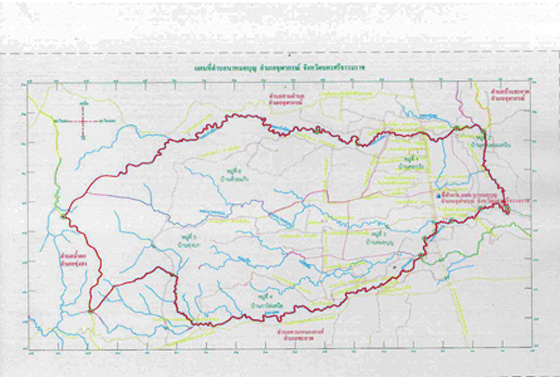 สำนัก/ส่วนพนักงานส่วนตำบลลูกจ้างประจำพนักงานจ้างพนักงานจ้างรวม (คน)สำนัก/ส่วนพนักงานส่วนตำบลลูกจ้างประจำภารกิจทั่วไปรวม (คน)สำนักงานปลัด อบต.10-3215กองคลัง41--5กองช่าง4---4รวม1813224สำนัก/ส่วนต่ำกว่าปริญญาตรีปริญญาตรีสูงกว่าปริญญาตรีรวม (คน)สำนักงานปลัดอบต.29415กองคลัง1315กองช่าง2114รวม513624รายรับปี ๒๕๕4ปี ๒๕๕5ปี ๒๕๕6รายได้ที่ท้องถิ่นจัดเก็บเอง   หมวดภาษีอากร   หมวดค่าธรรมเนียม ค่าปรับและใบอนุญาต   หมวดรายได้จากทรัพย์สิน   หมวดรายได้จากสาธารณูปโภค   หมาดรายได้เบ็ดเตล็ด๓๑๙,๔๕๒.๘๓๗๓,๙๐๓.๐๙๒๘,๖๘๘.๐๐๑๑๔,๙๕๒.๗๔๐.๐๐๑๐๑,๙๐๙.๐๐476,419.1979,308.26128,622.8954,738.04140,850.00		72,900.0015,973,094.7515,292,232.49176,086.00117,741.26207,418.00179,617.00รายได้ที่รัฐบาลจัดเก็บแล้วจัดสรรให้องค์กรปกครองส่วนท้องถิ่น   หมวดภาษีจัดสรร๑๑,๓๗๙,๐๕๑.๗๕๑๑,๓๗๙,๐๕๑.๗๕12,084,452.1112,084,452.1115,209,910.1115,209,910.11รายได้ที่รัฐบาลอุดหนุนให้องค์กรปกครองส่วนท้องถิ่น   หมวดเงินอุดหนุน๖,๙๔๕,๖๘๕.๕๔๖,๙๔๕,๖๘๕.๕๔8,233,499.008,233,499.008,084,319.968,084,319.96รายได้ที่รัฐบาลอุดหนุนให้โดยระบุวัตถุประสงค์   เงินอุดหนุนกำหนดวัตถุประสงค์๔,๖๑๑,๒๘๗.๐๐๔,๖๑๑,๒๘๗.๐๐7,501,775.747,501,775.747,421,637.107,421,637.10รวม๒๓,๒๕๕,๔๗๗๑๒28,296,146.0446,688,961.92รายจ่ายปี ๒๕๕4ปี ๒๕๕5ปี ๒๕๕6งบกลาง๘๓๖,๗๖๔.00478,897.001,015,452.00-งบบุคลากร   เงินเดือน (ฝ่ายการเมือง)   เงินเดือน (ฝ่ายประจำ)3,967,824.00๑,๑๘๐,๒๐๐.00๒,๗๘๗,๖๒๔.004,830,704.001,508,640.003,322,064.005,439,3061,793,520.003,645,786.00งบดำเนินการ   ค่าตอบแทน   ค่าใช้สอย   ค่าวัสดุ   ค่าสาธารณูปโภค5,506,593.65๑,๒๘๗,๔๕๗.00๒,๓๘๒,๖๓๑.๙๐๑,๕๗๓,๐๔๐.๔๒๒๖๓,๔๖๔.๓๓6,060,217.561,822,821.002,032,944.231,692,960.70511,491.636,318,373.491,953,738.002,238,140.331,543,694.39582,800.77งบลงทุน   ค่าครุภัณฑ์   ค่าที่ดินและสิ่งก่อสร้าง๓,๖๒๐,๗๗๗.๓๐๑,๘๖๑,๘๗๗.๓๐๑,๗๕๘,๙๐๐.004,147,523.441,424,473.442,723,050.0010,938,114.491,494,641.003,125,100.00งบเงินอุดหนุน๑,๒๘๒,๘๐๐.001,230,800.001,252,600-งบรายจ่ายอื่นๆ๕,๐๐๐.005,000.00๕,๐๐๐.-รวม๑๕,๒๑๙,๗๕๘.๙๕16,753,142.0018,650,472.49ลำดับที่รายการจำนวน ๑คอมพิวเตอร์๒๑  เครื่อง๒ระบบอินเตอร์เน็ต๑๙ เครื่อง๓เครื่องโทรสาร๑ เครื่อง๔เครื่องถ่ายเอกสาร๔ เครื่อง๕รถยนต์                ๒ คัน๖รถจักรยานยนต์                ๒ คัน๗เครื่องโทรศัพท์๑ เครื่อง๘เครื่องพิมพ์ดีด๑ เครื่อง๙กล้องถ่ายรูปดิจิตอล๑ เครื่อง๑๐แท่นยืนบรรยายอเนกประสงค์ (Podium)                ๑ ชุด๑๑โทรทัศน์๑ เครื่อง๑๒เครื่องตัดหญ้า๒ เครื่อง๑๓เครื่องพิมพ์ระบบเลเซอร์๔ เครื่อง๑๔เครื่องขัดพื้น๑ เครื่องแนวทางการพัฒนาจุดแข็ง / โอกาสจุดอ่อน/อุปสรรคด้านโครงสร้างพื้นฐานจุดแข็ง-  มีโครงข่ายการคมนาคมที่ สามารถติดต่อได้ตลอดทั้งท้องถิ่น อำเภอและจังหวัดโอกาส-  พ.ร.บ.การกระจายอำนาจแก่องค์กรปกครองส่วนท้องถิ่นพ.ศ.2542 ได้ทำให้ อบต.มีรายได้เพิ่มขึ้นในการนำไปพัฒนาโครงสร้างพื้นฐานรวมทั้งด้านอื่น ๆจุดอ่อน-  การพัฒนาด้านโครงสร้างพื้นฐานเป็นไปอย่างล่าช้า เพราะมีงบประมาณจำกัดในการนำไปพัฒนา-  ขาดแคลนแหล่งน้ำขนาดใหญ่สำหรับนำไปผลิตน้ำประปาอุปสรรค-  สภาพภูมิประเทศ ความเปลี่ยนแปลงจากสภาวะโลกร้อน การเกิดภัยธรรมชาติที่รุนแรงมากขึ้นส่งผลกระทบต่อระบบโครงสร้างพื้นฐาน ทำให้ถนนชำรุดเสื่อมโทรมเร็วกว่าปกติแนวทางการพัฒนาจุดแข็ง / โอกาสจุดอ่อน/อุปสรรคด้านพัฒนาคนและสังคมจุดแข็ง-   มีองค์กรชุมชน เช่น กรรมการหมู่บ้าน กลุ่มสตรี อสม./กองทุนหมู่บ้าน/ อปพร. ฯลฯ มีโรงพยาบาลส่งเสริมสุขภาพตำบลและอาสาสมัครสาธารณสุขที่มีศักยภาพสามารถให้บริการด้านสาธารณสุขแก่ประชาชนได้ดีในระดับหนึ่ง-   มีหน่วยปฏิบัติการกู้ชีพกู้ภัยของ อบต.      ที่มีศักยภาพในการให้บริการประชาชน-  มีวัฒนธรรม ประเพณีท้องถิ่น-  ประชาชนมีส่วนร่วมในการสืบสานวัฒนธรรมประเพณีท้องถิ่น-  มีศาสนาเป็นศูนย์รวมจิตใจ ประชาชนมีจิตใจโอบอ้อมอารี เอื้อเฟือเผื่อแผ่ -  มีสถานศึกษาในระดับประถมศึกษาและมัธยมศึกษาในตำบลที่มีความพร้อมมีศักยภาพในการจัดการศึกษา-  มีวัดเป็นสถานที่ที่สามารถพัฒนาและเสริมสร้างความพร้อมให้เป็นแหล่งวัฒนธรรม-  มีปราชญ์และภูมิปัญญาท้องถิ่นจำนวนมากที่มีศักยภาพในการพัฒนาโอกาส-  พ.ร.บ.กระจายอำนาจองค์กรปกครองส่วนท้องถิ่น พ.ศ.2542 ได้ให้อำนาจหน้าที่ อบต. ในการจัดบริการสาธารณะทางด้านสวัสดิการสังคมและพัฒนาชุมชนกว้างขวางมากขึ้น-   นโยบายรัฐบาลในการป้องกันและแก้ไขปัญหายาเสพติดอย่างจริงจัง ซึ่งถือเป็นวาระแห่งชาติ-   ประชาชนสามารถเข้ารับการรักษาพยาบาลในโรงพยาบาลได้ง่ายเนื่องจากเป็นพื้นที่ไม่ห่างไกล -  พ.ร.บ.การศึกษาแห่งชาติจะทำให้ภายในจังหวัดมีการจัดการศึกษาที่สอดคล้องกับความต้องการของท้องถิ่นต่างๆในเขตจังหวัด-  รัฐบาลสนับสนุนให้แต่ละท้องถิ่นมีบทบาทในการอนุรักษ์ ฟื้นฟู เผยแพร่ถ่ายทอดวัฒนธรรมประเพณี และภูมิปัญญาท้องถิ่นมากขึ้น-   ภายในจังหวัดมีการศึกษาทุกระดับจุดอ่อน-  ปัญหาความไม่ปลอดภัยในชีวิตและทรัพย์สิน-  ปัญหาการพนัน-  กลุ่มองค์กรต่างๆ ไม่เข้มแข็ง-  การแพร่ระบาดของยาเสพติดในหมู่บ้าน-  ประชาชนบางกลุ่มไม่ใส่ใจสุขภาพอนามัยและอนามัยสิ่งแวดล้อม-  ค่านิยมยึดติดกับวัตถุสิ่งของและบริโภคฟุ่มเฟือยแพร่กระจายเพิ่มมากขึ้นอุปสรรค-  สื่อต่างๆ เช่น โทรทัศน์ อินเตอร์เน็ต เข้ามีอิทธิพลต่อเด็กและเยาวชน ทำให้กระแสบริโภคนิยมและวัตถุนิยมรุนแรงมากขึ้น ทำลายวิถีชีวิตดั้งเดิมของประชาชน -  พ.ร.บ.กระจายอำนาจแก่องค์กรปกครองส่วนท้องถิ่น  พ.ศ. 2542 ให้ อบต. มีอำนาจหน้าที่จัดการศึกษา แต่ยังไม่มีการถ่ายโอนสถานศึกษา (โรงเรียน) ให้แก่ อบต. ทำให้ไม่สามารถดำเนินการด้านการจัดการศึกษาได้แนวทางการพัฒนาจุดแข็ง / โอกาสจุดอ่อน/อุปสรรคด้านเศรษฐกิจจุดแข็ง-   การเกษตรที่เป็นฐานหลักที่สามารถรองรับวิกฤตเศรษฐกิจได้ เป็นแหล่งผลิตอาหารที่สำคัญ-   มีภูมิประเทศและภูมิอากาศรวมทั้งสภาวะแวดล้อมที่เหมาะแก่การทำการเกษตร-  มีโครงสร้างการคมนาคมขนส่ง   สามารถติดต่อได้ตลอดพื้นที่ทั้งจังหวัด มีถนนสายหลักตัดผ่านมีสินค้าพื้นเมืองของตำบลและพื้นที่ใกล้เคียง เช่น หมอนอิงโบราณ พัดใบพ้อ ดอกไม้ใบยางพารา ผลิตภัณฑ์ลูกปัด ข้าวเกรียบพืชผัก และแกงคั่วกลิ้ง เป็นต้นโอกาส-  รัฐบาลมีนโยบายส่งเสริมสนับสนุนการปลูกพืชทดแทนพลังงาน เช่น ปาล์มน้ำมัน-  ภาวะวิกฤตด้านอาหารโลกทำให้รัฐบาลให้ความสนใจและสนับสนุนส่งเสริมการปลูกพืชที่เป็นอาหารเพิ่มมากขึ้นจุดอ่อน-  ขาดการจัดการด้านทรัพยากรธรรมชาติ-  ขาดการรวมกลุ่มที่เข้มแข็งเพื่อร่วมกันเป็นกลุ่มผู้ผลิต-  ปัญหาหนี้สินของเกษตรกร-  แหล่งท่องเที่ยวมีน้อย ซึ่งขาดการปรับปรุงและส่งเสริม เช่น อนุสรณ์สถานอ่าวศรีเมือง -   โบราณสถาน เช่น วัดนาหมอบุญ ขาดการปรับปรุงและส่งเสริมให้เป็นแหล่งท่องเที่ยวอุปสรรคสภาวการณ์ทางเศรษฐกิจในระดับประเทศ ภูมิภาคส่งผลต่อการพัฒนาท้องถิ่นด้านทรัพยากรธรรมชาติและสิ่งแวดล้อมจุดแข็งสภาพแวดล้อมยังมีสภาพที่ดีเนื่องจากยังไม่มีอุตสาหกรรมและชุมชนยังไม่หนาแน่น โอกาสรัฐบาลมีนโยบายและให้ความสำคัญกับการอนุรักษ์ทรัพยากรธรรมชาติ รวมถึงการป้องกัน และแก้ไขปัญหาสิ่งแวดล้อมจุดอ่อน-  ประชาชนขาดจิตสำนึกในการรักษาทรัพยากรธรรมชาติและสิ่งแวดล้อม-  การใช้ทรัพยากรไม่คุ้มค่า ฟุ่มเฟือย -  การบุกรุกป่าสงวนเพื่อปลูกพืชเศรษฐกิจแนวทางการพัฒนาจุดแข็ง / โอกาสจุดอ่อน / อุปสรรคด้านพัฒนาการเมืองและการบริหารจุดแข็ง-  ประชาชนมีความตื่นตัวและมีส่วนร่วมในกระบวนการพัฒนาท้องถิ่น มีการรวมกลุ่มในชุมชน-  ประชาชนมีความตื่นตัวทางการเมือง-  มีการนำเทคโนโลยีสมัยใหม่มาให้บริการอย่างรวดเร็ว ถูกต้องและเป็นธรรม-   ผู้นำมีความรู้ความสามารถ มีภาวะความเป็นผู้นำ มีศักยภาพในการบริหารงาน-   ประชาชนมีความจริงจังในการทำงาน  มีความเป็นตัวของตัวเองสูงโอกาสรัฐบาลเน้นการให้สิทธิเสรีภาพแก่ประชาชน ส่งเสริมการกระจายอำนาจสู่ท้องถิ่นและเปิดโอกาสการมีส่วนร่วมของประชาชนจุดอ่อน-  ประชาชนยังขาดความรู้กฎหมายที่เกี่ยวข้องกับประชาชน-  ขาดบุคลากรผู้ปฏิบัติงานที่มีความรู้ความสามารถในบางสาขาของงานยุทธศาสตร์การพัฒนาโครงการในแผนพัฒนาโครงการที่ดำเนินการจริงคิดเป็นร้อยละงบประมาณในแผนพัฒนางบที่ประมาณดำเนินการจริงคิดเป็นร้อยละ1. การพัฒนาโครงสร้างพื้นฐาน33824.2451,714,200.007,443,600.0014.39๒.  การพัฒนาคนและสังคม544888.8813,447,040.0010,491,780.0078.02๓.  การพัฒนาเศรษฐกิจ5360.00110,000.0040,000.0036.36๔. การพัฒนาทรัพยากรธรรมชาติและสิ่งแวดล้อม19631.57280,000.0094,000.0033.57๕.  การพัฒนาการเมือง และการบริหารจัดการองค์กร181794.441,305,000.001,708,900.00130.95รวม1198268.9066,856,240.0019,778,280.0029.58จุดมุ่งหมายเพื่อการพัฒนาท้องถิ่น  (Goals)ตัวชี้วัด (KPIs)ข้อมูลพื้นฐาน(Baseline Data)เป้าหมาย (Targets)เป้าหมาย (Targets)เป้าหมาย (Targets)เป้าหมาย (Targets)จุดมุ่งหมายเพื่อการพัฒนาท้องถิ่น  (Goals)ตัวชี้วัด (KPIs)ข้อมูลพื้นฐาน(Baseline Data)ปี 5๘-๖๐ปี ๕๘ปี ๕๙ปี ๖๐1.ประชาชนได้รับบริการด้าน สาธารณูปโภค สาธารณูปการอย่างทั่วถึง๑.๑ จำนวนถนน คสล./ถนนลาดยางที่ก่อสร้างปี ๒๕๕๖ มีถนนคสล. จำนวน 10 สาย ลาดยาง จำนวน ๖ สาย ถนนหินคลุก จำนวน 60 สาย รวมมีถนนทั้งหมด ๗6 สาย31 สาย10 สาย10 สาย11 สาย1.ประชาชนได้รับบริการด้าน สาธารณูปโภค สาธารณูปการอย่างทั่วถึง๑.๒ จำนวนถนนที่ปรับปรุงและซ่อมแซมปี ๒๕๕๖ มีถนนคสล. จำนวน 10 สาย ลาดยาง จำนวน ๖ สาย ถนนหินคลุก จำนวน 60 สาย รวมมีถนนทั้งหมด ๗6 สาย18 สาย6 สาย6 สาย6 สาย1.ประชาชนได้รับบริการด้าน สาธารณูปโภค สาธารณูปการอย่างทั่วถึง๑.๓ จำนวนสะพานคอนกรีตที่ก่อสร้างปี ๒๕๕๖ มีสะพานคอนกรีต จำนวน ๗ แห่ง๑6 แห่ง5 แห่ง5 แห่ง1 แห่ง1.ประชาชนได้รับบริการด้าน สาธารณูปโภค สาธารณูปการอย่างทั่วถึง๑.๔ จำนวนครัวเรือนที่มีน้ำประปาใช้ปี ๒๕๕๖ มีครัวเรือนที่มีน้ำประปาใช้ จำนวน ๑,๒๐๐ ครัวเรือน จากทั้งหมด ๒,๑๖๕ ครัวเรือน๒,๑๖๕ ครัวเรือน๑,๖๐๐ ครัวเรือน๑,๘๐๐ครัวเรือน๒,๐๐๐ ครัวเรือน1.ประชาชนได้รับบริการด้าน สาธารณูปโภค สาธารณูปการอย่างทั่วถึง๑.๕ จำนวนไฟฟ้าสาธารณะที่ติดตั้งในชุมชนปี ๒๕๕๖ มีไฟฟ้าสาธารณะ จำนวน 200 จุด100 จุด40 จุด40 จุด40 จุด๒. ประชาชนมีอาชีพ มีรายได้พอเพียง และมีความมั่นคงทางเศรษฐกิจ๒.๑ จำนวนกลุ่มอาชีพที่ได้รับการสนับสนุนส่งเสริมการประกอบอาชีพปี ๒๕๕๖ มีกลุ่มอาชีพที่ได้รับการสนับสนุนส่งเสริมอาชีพ จำนวน ๒ กลุ่ม จากจำนวนกลุ่มทั้งหมด ๓๘ กลุ่ม๑๒ กลุ่ม๖ กลุ่ม๘ กลุ่ม๑๐ กลุ่ม ๒. ประชาชนมีอาชีพ มีรายได้พอเพียง และมีความมั่นคงทางเศรษฐกิจ๒.๒  ร้อยละของจำนวนประชากรที่ได้รับฝึกอบรมการประกอบอาชีพปี ๒๕๕๖ มีจำนวนประชากรที่ได้รับการอบรมกลุ่มอาชีพ จำนวน  ๖๐ คน คิดเป็นร้อยละ๑ ของจำนวนประชากรทั้งหมด ๖,๙๑๕ คน๑๐ %๔ %๖ %๘ % ๒. ประชาชนมีอาชีพ มีรายได้พอเพียง และมีความมั่นคงทางเศรษฐกิจ๒.๓  จำนวนแหล่งท่องเที่ยวในตำบลมีอนุสรณ์สถานบ้านอ่าวศรีเมืองที่สามารถปรับปรุงพัฒนาให้เป็นแหล่งท่องเที่ยวเชิงประวัติศาสตร์๑ แห่ง๑ แห่ง๑ แห่ง๑ แห่งจุดมุ่งหมายเพื่อการพัฒนาท้องถิ่น  (Goals)ตัวชี้วัด (KPIs)ข้อมูลพื้นฐาน(Baseline Data)เป้าหมาย (Targets)เป้าหมาย (Targets)เป้าหมาย (Targets)เป้าหมาย (Targets)จุดมุ่งหมายเพื่อการพัฒนาท้องถิ่น  (Goals)ตัวชี้วัด (KPIs)ข้อมูลพื้นฐาน(Baseline Data)ปี 58-60ปี ๕8ปี ๕9ปี 60๓. ประชาชนมีคุณภาพชีวิตที่ดี มีแหล่งเรียนรู้ มีภูมิคุ้มกัน รู้เท่ากันโลก ๓.๑ ร้อยละของจำนวนผู้สูงอายุ ผู้พิการ และผู้ป่วยเอดส์ที่ได้รับการสงเคราะห์  เบี้ยยังชีพปี ๒๕๕๖ มีผู้สูงอายุ จำนวน ๖๘๖ คน ผู้พิการ จำนวน ๘๗ คน ผู้ป่วยเอดส์ จำนวน ๒ คน ๑๐๐
%๑๐๐
%๑๐๐
%๑๐๐
%๓. ประชาชนมีคุณภาพชีวิตที่ดี มีแหล่งเรียนรู้ มีภูมิคุ้มกัน รู้เท่ากันโลก ๓.๒  จำนวนสถานศึกษาที่ได้รับการจัดสรรงบประมาณเพื่อส่งเสริมการศึกษาปี ๒๕๕๖ มีโรงเรียนในเขตองค์การบริหารส่วนตำบล จำนวน ๕ แห่ง และศูนย์พัฒนาเด็กเล็ก จำนวน ๑ แห่ง๖ แห่ง๖ แห่ง๖ แห่ง๖ แห่ง๓. ประชาชนมีคุณภาพชีวิตที่ดี มีแหล่งเรียนรู้ มีภูมิคุ้มกัน รู้เท่ากันโลก ๓.๓  จำนวนแหล่งเรียนรู้ในชุมชนมีอนุสรณ์สถานบ้านอ่าวศรีเมืองที่สามารถปรับปรุงพัฒนาให้เป็นแหล่งเรียนรู้๑ แห่ง๑ แห่ง๑ แห่ง๑ แห่ง๓. ประชาชนมีคุณภาพชีวิตที่ดี มีแหล่งเรียนรู้ มีภูมิคุ้มกัน รู้เท่ากันโลก ๓.๓  ร้อยละของอาสาสมัครป้องกันภัยฝ่ายพลเรือนต่อจำนวนประชากรทั้งหมดปี ๒๕๕๖ มีอปพร.จำนวน ๑๐๒ คน จากจำนวนประชากรทั้งหมด ๖,๙๑๕ คน คิดเป็นร้อยละ  ๑.๔๘๒ %---๓. ประชาชนมีคุณภาพชีวิตที่ดี มีแหล่งเรียนรู้ มีภูมิคุ้มกัน รู้เท่ากันโลก ๓.๔ จำนวนครั้งในการจัดกิจกรรมด้านการส่งเสริม   ศิลป วัฒนธรรม ประเพณี และภูมิปัญญาท้องถิ่นปี ๒๕๕๖ มีการดำเนินการ จำนวน ๖ โครงการ๖ ครั้ง๖ ครั้ง๖ ครั้ง๖ ครั้งจุดมุ่งหมายเพื่อการพัฒนาท้องถิ่น  (Goals)ตัวชี้วัด (KPIs)ข้อมูลพื้นฐาน(Baseline Data)เป้าหมาย (Targets)เป้าหมาย (Targets)เป้าหมาย (Targets)เป้าหมาย (Targets)จุดมุ่งหมายเพื่อการพัฒนาท้องถิ่น  (Goals)ตัวชี้วัด (KPIs)ข้อมูลพื้นฐาน(Baseline Data)ปี 5๘-๖๐ปี ๕๘ปี ๕๙ปี ๖๐๔. ประชาชนได้รับบริการด้วยความเป็นธรรม โปร่งใส มีส่วนร่วมในการพัฒนาท้องถิ่น๔.๑ จำนวนครั้งในการดำเนินโครงการ อบต.สัญจรพบประชาชนปี ๒๕๕๖ มีการดำเนินการ หมู่บ้านละ ๑ ครั้ง /เดือน (จำนวน ๖ หมู่บ้าน ) หมู่บ้านละ ๑๒ ครั้ง/ปีหมู่บ้านละ ๑๒ ครั้ง/ปีหมู่บ้านละ ๑๒ ครั้ง/ปีหมู่บ้านละ ๑๒ ครั้ง/ปี๔. ประชาชนได้รับบริการด้วยความเป็นธรรม โปร่งใส มีส่วนร่วมในการพัฒนาท้องถิ่น๔.๒  จำนวนครั้งในการจัดโครงการประชาคมประกอบการจัดทำแผนพัฒนา อบต.ปี ๒๕๕๖ มีการจัดเวทีประชาคมหมู่บ้านละ ๑ ครั้ง  และเวทีประชาคมตำบล ๑ ครั้ง๑ ครั้ง/ปี๑ ครั้ง/ปี๑ ครั้ง/ปี๑ ครั้ง/ปี๔. ประชาชนได้รับบริการด้วยความเป็นธรรม โปร่งใส มีส่วนร่วมในการพัฒนาท้องถิ่น๔.๓  ร้อยละของจำนวนบุคลากรของหน่วยงานที่ได้รับการอบรมเพิ่มพูนความรู้ในการปฏิบัติงานปี ๒๕๕๖ มีพนักงานส่วนตำบลและพนักงานจ้าง จำนวน ๒๒ คน ฝ่ายบริหาร ๔ คน สมาชิกสภาฯ จำนวน ๑๒ คน๙๐ %๗๐ % ๘๐ %9๐ %๕. ชุมชนมีทรัพยากรธรรมชาติและสิ่งแวดล้อมที่สมดุลและยั่งยืน ๕.๑ จำนวนต้นไม้ที่ปลูกในที่สาธารณะเพิ่มขึ้นปี ๒๕๕๖ มีการดำเนินการปลูกต้นไม้จำนวน ๑ โครงการ ๕๐๐ ต้น1,๕๐๐ ต้น๕๐๐ ต้น๕๐๐ ต้น๕๐๐ ต้น๕. ชุมชนมีทรัพยากรธรรมชาติและสิ่งแวดล้อมที่สมดุลและยั่งยืน ๕.๒ จำนวนแหล่งน้ำที่ได้รับการดูแลบำรุงรักษา                 (ขุดลอก/กำจัดวัชพืช)ปี ๒๕๕๖ มีลำคลอง/ห้วย ในตำบล จำนวน ๑๐ สาย6 สาย๒ สาย๒ สาย๒ สายจุดมุ่งหมายเพื่อการพัฒนาท้องถิ่น  (Goals)ตัวชี้วัด (KPIs)ข้อมูลพื้นฐาน(Baseline Data)เป้าหมาย (Targets)เป้าหมาย (Targets)เป้าหมาย (Targets)เป้าหมาย (Targets)จุดมุ่งหมายเพื่อการพัฒนาท้องถิ่น  (Goals)ตัวชี้วัด (KPIs)ข้อมูลพื้นฐาน(Baseline Data)ปี 5๘-๖๐ปี ๕๘ปี ๕๙ปี ๖๐๖. ประชาชนมีสุขภาพอนามัยที่ดี ๖.๑ จำนวนลานกีฬา/สถานที่ออกกำลังกายปี ๒๕๕๖ มีลานกีฬา/สถานที่ออกกำลังกาย จำนวน        ๑ แห่ง๖ แห่ง2 แห่ง2 แห่ง2 แห่ง๖. ประชาชนมีสุขภาพอนามัยที่ดี ๖.๒  จำนวนผู้เข้าร่วมโครงการแข่งขันกีฬาต้านยาเสพติดปี ๒๕๕๖ มีการแข่งขันกีฬา จำนวน ๑ ครั้งผู้เข้าร่วมกิจกรรม ๕๐๐ คน๕๐๐ คน๕๐๐ คน๕๐๐ คน๕๐๐ คน๖. ประชาชนมีสุขภาพอนามัยที่ดี ๖.๓  จำนวนผู้เข้าร่วมโครงการแข่งขันกีฬานักเรียนปี ๒๕๕๖ มีการแข่งขันกีฬานักเรียน จำนวน ๑ ครั้ง ผู้เข้าร่วมจำนวน ๕๐๐ คน๕๐๐ คน๕๐๐ คน๕๐๐ คน๕๐๐ คน๖. ประชาชนมีสุขภาพอนามัยที่ดี ๖.๔  จำนวนครัวเรือนที่ได้รับการพ่นหมอกควันและกำจัดแหล่งเพาะยุงปี ๒๕๕๖ จำนวนครัวเรือนทั้งหมด ๒,๑๓๐ ครัวเรือน๒,๑๓๐ครัวเรือน๒,๑๓๐ครัวเรือน๒,๑๓๐ครัวเรือน๒,๑๓๐ครัวเรือน๖. ประชาชนมีสุขภาพอนามัยที่ดี ๖.๕  จำนวนสุนัขและแมวที่ได้รับการฉีดวัคซีนและทำหมันปี ๒๕๕๖ มีสุนัขและแมวในตำบล ประมาณ ๑,๕๐๐ ตัว ๑,๕๐๐ตัว๕๐๐ ตัว๕๐๐ ตัว-ยุทธศาสตร์การพัฒนาแนวทางการพัฒนาหน่วยงานที่รับผิดชอบ๑.  การพัฒนาโครงสร้างพื้นฐาน๑. ก่อสร้าง/ปรับปรุง/ซ่อมแซม  บำรุงรักษา  และพัฒนาเส้นทางคมนาคมให้ได้มาตรฐานและทั่วถึงกองช่าง๑.  การพัฒนาโครงสร้างพื้นฐาน๒. ก่อสร้าง/ปรับปรุง/ซ่อมแซม  บำรุงรักษา ระบบสาธารณูปโภค สาธารณูปการ และการบริหารจัดการน้ำแบบบูรณาการเพื่อป้องกันปัญหาน้ำท่วม  และการขาดแคลนน้ำอุปโภคบริโภคกองช่าง๑.  การพัฒนาโครงสร้างพื้นฐาน๓. วางแผนด้านการผังเมือง และการควบคุมอาคารกองช่าง๒.  การพัฒนาคนและสังคม๑. ส่งเสริมสนับสนุนการศึกษาศูนย์พัฒนาเด็กเล็ก การศึกษาในระบบ นอกระบบและการศึกษาตามอัธยาศัยสำนักงานปลัดอบต.๒.  การพัฒนาคนและสังคม๒. ส่งเสริมสนับสนุนกิจกรรมทางศาสนา อนุรักษ์  ฟื้นฟู  ศิลปวัฒนธรรม  ประเพณี  และภูมิปัญญาท้องถิ่น สำนักงานปลัด อบต.๒.  การพัฒนาคนและสังคม3. ส่งเสริมสวัสดิการสังคมและสังคมสงเคราะห์  พัฒนาผู้ด้อยโอกาส ผู้พิการ ผู้สูงอายุ เด็ก และเยาวชนสำนักงานปลัด อบต.๒.  การพัฒนาคนและสังคม4. ส่งเสริมสนับสนุนกิจกรรมด้านการกีฬาและนันทนาการ สำนักงานปลัด อบต.๒.  การพัฒนาคนและสังคม5. ส่งเสริมและพัฒนาด้านสาธารณสุข เสริมสร้างสุขภาพอนามัยของประชาชน การป้องกันและระงับการระบาดของโรคติดต่อ สำนักงานปลัด อบต.๒.  การพัฒนาคนและสังคม6. ส่งเสริม สนับสนุนการป้องกัน ปราบปราม และบำบัดยาเสพติด สำนักงานปลัด อบต.๒.  การพัฒนาคนและสังคม7. ส่งเสริมการจัดระเบียบชุมชน การรักษาความสงบเรียบร้อยและความปลอดภัยในชีวิตและทรัพย์สินสำนักงานปลัด อบต.๓.  การพัฒนาเศรษฐกิจ๑. ส่งเสริม สนับสนุน และพัฒนาอาชีพ ตามความต้องการของประชาชนในท้องถิ่นสำนักงานปลัด อบต.๓.  การพัฒนาเศรษฐกิจ๒. ส่งเสริมสนับสนุน และพัฒนาผลิตภัณฑ์ OTOP ให้มีคุณภาพและเพิ่มช่องการจัดจำหน่ายสำนักงานปลัด อบต.๓.  การพัฒนาเศรษฐกิจ๓. ปรับปรุง พัฒนา อนุสรณ์สถานบ้านอ่าวศรีเมืองให้เป็นแหล่งเรียนรู้และแหล่งท่องเที่ยวเชิงประวัติศาสตร์สำนักงานปลัด อบต.ยุทธศาสตร์การพัฒนาแนวทางการพัฒนาหน่วยงานที่รับผิดชอบ๔.  การพัฒนาทรัพยากรธรรมชาติและสิ่งแวดล้อม๑. คุ้มครองดูแลและบำรุงรักษาแหล่งน้ำตามธรรมชาติ ทรัพยากรป่าไม้ และสัตว์ป่าสำนักงานปลัด อบต.๔.  การพัฒนาทรัพยากรธรรมชาติและสิ่งแวดล้อม๒. อนุรักษ์ ฟื้นฟู สร้างจิตสำนึกรักและหวงแหนทรัพยากรธรรมชาติและสิ่งแวดล้อมในชุมชน สำนักงานปลัด อบต.๔.  การพัฒนาทรัพยากรธรรมชาติและสิ่งแวดล้อม๓. การบริหารจัดการด้านขยะมูลฝอยสำนักงานปลัด อบต.๔.  การพัฒนาทรัพยากรธรรมชาติและสิ่งแวดล้อม4. ก่อสร้าง/ปรับปรุง/พัฒนา สถานที่พักผ่อนหย่อนใจในตำบลสำนักงานปลัด อบต.๕.  การพัฒนาการเมือง และการบริหารจัดการองค์กร๑. บริหารจัดการองค์กรให้มีประสิทธิภาพ โปร่งใส ตามหลักการบริหารกิจการบ้านเมืองที่ดีสำนักงานปลัด อบต. ส่วนการคลัง๕.  การพัฒนาการเมือง และการบริหารจัดการองค์กร๒.  ส่งเสริมการมีส่วนร่วมของประชาชนในการพัฒนาท้องถิ่น ตามระบอบประชาธิปไตยอันมีพระมหากษัตริย์เป็นประมุขสำนักงานปลัด อบต.๕.  การพัฒนาการเมือง และการบริหารจัดการองค์กร๓.  ปรับปรุง พัฒนา จัดหาเครื่องมือเครื่องใช้ เทคโนโลยีที่ทันสมัย เพื่อเพิ่มประสิทธิภาพในการปฏิบัติราชการและการให้บริการประชาชนสำนักงานปลัด อบต., ส่วนการคลัง,ส่วนโยธา๕.  การพัฒนาการเมือง และการบริหารจัดการองค์กร๔.  ส่งเสริมและพัฒนาบุคลากรท้องถิ่น ให้มีศักยภาพและประสิทธิภาพในการปฏิบัติราชการสำนักงานปลัด อบต.๕.  การพัฒนาการเมือง และการบริหารจัดการองค์กร๕.  ส่งเสริม สนับสนุนการพัฒนาประชาธิปไตยภาคพลเมือง การพัฒนาศักยภาพผู้นำชุมชน  และประชาชนทั่วไปสำนักงานปลัด อบต.ที่โครงการวัตถุประสงค์เป้าหมาย (ผลผลิตของโครงการ)งบประมาณงบประมาณงบประมาณตัวชี้วัด(KPI)ผลลัพธ์ที่คาดว่าจะได้รับหน่วยงานที่รับผิดชอบที่โครงการวัตถุประสงค์เป้าหมาย (ผลผลิตของโครงการ)๒๕๕๘(บาท)๒๕๕๙(บาท)๒๕๖๐(บาท)ตัวชี้วัด(KPI)ผลลัพธ์ที่คาดว่าจะได้รับหน่วยงานที่รับผิดชอบ๑ก่อสร้างถนน (คสล.) จากบ้านสะพุง – บ้านนาเจริญ (โครงการลำดับที่ ๒ หมู่ที่ ๑)เพื่อให้ประชาชนมีถนนสัญจรไปมาที่สะดวก ในการคมนาคมขนส่งก่อสร้างถนน(คสล.) กว้าง ๔ เมตร ยาวประมาณ ๑,๘๐๐ เมตร หนา ๐.๑๕ เมตร  ตามแบบที่ อบต.กำหนด ๓,๖๐๐,๐๐๐.-อบต./ขอรับการสนับสนุน อบจ.๓,๖๐๐,๐๐๐.-อบต./ขอรับการสนับสนุน อบจ.๓,๖๐๐,๐๐๐.-อบต./ขอรับการสนับสนุน อบจ.จำนวนถนนที่เพิ่มขึ้นประชาชนได้รับความสะดวกในการเดินทางกองช่าง/อบจ.๒ก่อสร้างลูกระนาดบนถนนภายในหมู่บ้าน บ้านสะพุง (โครงการลำดับที่ ๔ หมู่ที่ ๑)เพื่อให้ประชาชนที่สัญจรไปมาที่สะดวก ในการคมนาคมขนส่งก่อสร้างลูกระนาดจำนวน ๑๐ จุด บนถนนภายในหมู่บ้าน ตามแบบที่ อบต.กำหนด๑๑๒,๕๐๐.-อบต./ขอรับการสนับสนุน อบจ.--ประชาชนที่สัญจรไปมาได้ชะลอความเร็วและปลอดภัยประชาชนได้รับความสะดวกในการเดินทางกองช่าง๓ก่อสร้างถนน (คสล.) เส้นหลังวัดบ้านสะพุง (โครงการลำดับที่ ๕ หมู่ที่ ๑)เพื่อให้ประชาชนมีถนนสัญจรไปมาที่สะดวก ในการคมนาคมขนส่งก่อสร้างถนน(คสล.) กว้าง ๔ เมตร ยาวประมาณ ๕๐ เมตร หนา ๐.๑๕ เมตร  ตามแบบที่ อบต.กำหนด๑๒๐,๐๐๐.-อบต.--จำนวนถนนที่เพิ่มขึ้นประชาชนได้รับความสะดวกในการเดินทางกองช่าง๔ก่อสร้างถนนดินตัดใหม่ บ้านสะพุง ริมห้วย(ห้วยระวี) (โครงการลำดับที่ ๙ หมู่ที่ ๑)เพื่อให้ประชาชนมีถนนสัญจรไปมาที่สะดวก ในการคมนาคมขนส่งก่อสร้างถนนดินตัดใหม่ กว้าง ๔ เมตร ยาวประมาณ 1๐๐ เมตร ตามแบบที่ อบต.กำหนด๒๐๐,๐๐๐.-อบต.--จำนวนถนนที่เพิ่มขึ้นประชาชนได้รับความสะดวกในการเดินทาง กองช่างที่โครงการวัตถุประสงค์เป้าหมาย (ผลผลิตของโครงการ)งบประมาณงบประมาณงบประมาณตัวชี้วัด(KPI)ผลลัพธ์ที่คาดว่าจะได้รับหน่วยงานที่รับผิดชอบที่โครงการวัตถุประสงค์เป้าหมาย (ผลผลิตของโครงการ)๒๕๕๘(บาท)๒๕๕๙(บาท)๒๕๖๐(บาท)ตัวชี้วัด(KPI)ผลลัพธ์ที่คาดว่าจะได้รับหน่วยงานที่รับผิดชอบ5ปรับปรุงถนนดินเลียบคลอง (ห้วยข่า) (โครงการลำดับที่ ๑๐ หมู่ที่ ๑)เพื่อความสะดวกในการคมนาคมขนส่งปรับปรุงถนนดิน กว้าง ๔ เมตร ยาวประมาณ  10๐ เมตร ตามแบบที่ อบต.กำหนด๒00,000.-อบต.--จำนวนถนนที่ได้รับการบำรุงรักษาประชาชนได้รับความสะดวกในการเดินทางกองช่าง6วางท่อระบายน้ำภายในหมู่บ้านเชื่อมต่อจากเทศบาลตำบลศรีรัตนะ(โครงการลำดับที่ ๓ หมู่ที่ ๒)เพื่อให้หมู่บ้านมีระบบระบายน้ำที่ดี ไม่เกิดน้ำท่วมขังวางท่อระบายน้ำ ขนาดเส้นผ่าศูนย์กลาง ๑.๐๐ เมตร ตามแบบที่ อบต.กำหนด๕๐,๐๐๐.-อบต.--จำนวนท่อที่เพิ่มขึ้นหมู่บ้านมีระบบระบายน้ำที่ดี ไม่เกิดน้ำท่วมขังกองช่าง7ก่อสร้างถนน (คสล.) ภายในหมู่บ้าน บ้านจอก (โครงการลำดับที่ ๖ หมู่ที่ ๒)เพื่อให้ประชาชนมีถนนสัญจรไปมาที่สะดวก ก่อสร้างถนน(คสล.) กว้าง ๔ เมตร ยาวประมาณ ๑,๘๐๐ เมตร หนา ๐.๑๕ เมตร  ตามแบบที่ อบต.กำหนด120,000.-อบต.--จำนวนถนนที่ได้รับการบำรุงรักษาประชาชนได้รับความสะดวกในการเดินทาง ส่วนโยธา8ก่อสร้างท่อลอดเหลี่ยม คสล.หรือวางท่อระบายน้ำ คสล. สายวังฆ้อง-ห้วยยวนเพื่อความสะดวกในการคมนาคมขนส่งและระบายน้ำท่อลอดเหลี่ยม แบบ ๒ ช่อง หรือวางท่อระบายน้ำ คสล.ขนาดเส้นผ่าศูนย์กลาง 120 เมตร ตามแบบที่ อบต.กำหนด-๕๐๐,๐๐๐.-อบต.-จำนวนท่อที่เพิ่มขึ้นประชาชนได้รับความสะดวกในการเดินทางส่วนโยธา9ก่อสร้างถนนลาดยางสายคอกวัว-บ้านนายไสวเพื่อความสะดวก ในการคมนาคมขนส่งถนนกว้าง 3 เมตร ยาวประมาณ    1,25๐ เมตร หนา ๐.๑๕ เมตร พร้อมวางท่อ คสล. ตามแบบที่ อบต.กำหนด2,250,000.-อบต.--จำนวนถนนที่เพิ่มขึ้นประชาชนได้รับความสะดวกในการเดินทางส่วนโยธา10ปรับปรุงถนนสายหน้าที่ทำการอบต.นาหมอบุญเพื่อความสะดวกในการคมนาคมขนส่งถนนกว้าง 4 เมตร ยาวประมาณ 8๐๐ เมตร หนา ๐.๑๕ เมตร พร้อมวางท่อ คสล. ตามแบบที่ อบต.กำหนด540,000.-อบต.--จำนวนถนนที่ได้รับการบำรุงรักษาประชาชนได้รับความสะดวกในการเดินทางส่วนโยธา๑1ก่อสร้างท่อลอดเหลี่ยม ทางหลวง ๔๑  เพื่อความสะดวกในการคมนาคมขนส่งท่อลอดเหลี่ยม แบบ ๒ ช่อง ตามแบบที่อบต.กำหนด จำนวน ๓ จุด บ้านนาโหรง,ข้างร.ร.มัธยมศึกษาจุฬภรณ์,บ้านคอกวัว6,000,000.-อบต.--จำนวนท่อที่เพิ่มขึ้นประชาชนได้รับความสะดวกในการเดินทางส่วนโยธา/กรมทางหลวงที่โครงการวัตถุประสงค์เป้าหมาย (ผลผลิตของโครงการ)งบประมาณงบประมาณงบประมาณตัวชี้วัด(KPI)ผลลัพธ์ที่คาดว่าจะได้รับหน่วยงานที่รับผิดชอบที่โครงการวัตถุประสงค์เป้าหมาย (ผลผลิตของโครงการ)๒๕๕๘(บาท)๒๕๕๙(บาท)๒๕๖๐(บาท)ตัวชี้วัด(KPI)ผลลัพธ์ที่คาดว่าจะได้รับหน่วยงานที่รับผิดชอบหมู่ที่ ๑๑2ปรับปรุงถนนสายนาโหรง-หลังโรงเรียนมัธยมศึกษาจุฬาภรณ์เพื่อความสะดวก ในการคมนาคมขนส่งปรับปรุงถนนกว้าง ๕ เมตร ยาวประมาณ ๕๐๐ เมตร  ตามแบบที่ อบต.กำหนด๒๕๐,๐๐๐.-อบต.--จำนวนถนนที่ได้รับการบำรุงรักษาประชาชนได้รับความสะดวกในการเดินทางส่วนโยธา/อบจ.๑3ก่อสร้างถนนลาดยางสายนาโหรง-หลังโรงเรียนมัธยมศึกษาจุฬาภรณ์เพื่อความสะดวก ในการคมนาคมขนส่งถนนกว้าง ๕ เมตร ยาวประมาณ ๕๐๐ เมตร หนา ๐.๑๕ เมตร พร้อมวางท่อ คสล. ตามแบบที่ อบต.กำหนด-๑,๒๕๐,๐๐๐.-อบต./ขอรับการสนับสนุน๑,๒๕๐,๐๐๐.-อบต./ขอรับการสนับสนุนจำนวนถนนที่เพิ่มขึ้นประชาชนได้รับความสะดวกในการเดินทางส่วนโยธา/อบจ.๑4ก่อสร้างคูระบายน้ำ ถนนทางหลวงสาย ๔๑ ตลาดคอกวัวเพื่อระบายน้ำ ป้องกันน้ำท่วมขังในชุมชนคูระบายน้ำ (รางตัว U ) ขนาดกว้าง 0.30 เมตร ลึก 0.30 เมตร ระยะทางยาวประมาณ 500 เมตร ตามแบบที่อบต.กำหนด๒๐๐,๐๐๐.-อบต.--จำนวนคูระบายน้ำที่เพิ่มขึ้นสามารถระบายน้ำได้รวดเร็วยิ่งขึ้นส่วนโยธา๑5ปรับปรุงถนนสาย ร.ร.มัธยมศึกษาจุฬาภรณ์  - ห้วยแก้วเพื่อความสะดวกในการคมนาคมขนส่งถนนกว้าง ๔ เมตร ยาวประมาณ ๒,๐๐๐ เมตร พร้อมวางท่อคสล. ตามแบบที่อบต.กำหนด-๒๐๐,๐๐๐.-อบต.-จำนวนถนนที่ได้รับการบำรุงรักษาประชาชนได้รับความสะดวกในการเดินทางส่วนโยธา๑6ปรับปรุงถนนสายคอกวัว -ลานควายเพื่อความสะดวกในการคมนาคมขนส่งถนนกว้าง ๖ เมตร ยาวประมาณ 1,500 เมตร  ตามแบบที่ อบต.กำหนด-250,000.-อบต.250,000.-อบต.จำนวนถนนที่ได้รับการบำรุงรักษาประชาชนได้รับความสะดวกในการเดินทาง ส่วนโยธา/๑7ก่อสร้างถนนลาดยาง สายไสยาร่วง-ทุ่งคันไถเพื่อความสะดวกในการคมนาคมขนส่งถนนกว้าง ๕ เมตร ยาวประมาณ ๗๐๐ เมตร หนา ๐.๑๕ เมตร พร้อมวางท่อระบายน้ำ ตามแบบที่อบต.กำหนด-๑,๗๕๐,๐๐๐.-อบต./ขอรับการสนับสนุน-จำนวนถนนที่เพิ่มขึ้นประชาชนได้รับความสะดวกในการเดินทางส่วนโยธา/อบจ./ทางหลวงชนบทที่โครงการวัตถุประสงค์เป้าหมาย (ผลผลิตของโครงการ)งบประมาณงบประมาณงบประมาณตัวชี้วัด(KPI)ผลลัพธ์ที่คาดว่าจะได้รับหน่วยงานที่รับผิดชอบที่โครงการวัตถุประสงค์เป้าหมาย (ผลผลิตของโครงการ)๒๕๕๘(บาท)๒๕๕๙(บาท)๒๕๖๐(บาท)ตัวชี้วัด(KPI)ผลลัพธ์ที่คาดว่าจะได้รับหน่วยงานที่รับผิดชอบหมู่ที่ ๑๑8ก่อสร้างถนนลาดยาง สายสามแยกบ้านใหม่ -คลองเขต (วังฆ้อง)เพื่อความสะดวกในการคมนาคมขนส่งถนนกว้าง ๕ เมตร ยาวประมาณ ๕๐๐ เมตร หนา ๐.๑๕ เมตร พร้อมวางท่อ คสล. ตามแบบที่ อบต.กำหนด-๑,๒๕๐,๐๐๐.-อบต./ขอรับการสนับสนุน-จำนวนถนนที่เพิ่มขึ้นประชาชนได้รับความสะดวกในการเดินทาง ส่วนโยธา/อบจ./ทางหลวงชนบท19ก่อสร้างถนนลาดยาง สายหน้าบ้านนายเพิ่ม -คอกวัวเพื่อความสะดวกในการคมนาคมขนส่งถนนกว้าง ๕ เมตร ยาวประมาณ ๕๐๐ เมตร หนา ๐.๑๕ เมตร พร้อมวางท่อ คสล. ตามแบบที่ อบต.กำหนด-๑,๒๕๐,๐๐๐.-อบต./ขอรับการสนับสนุน-จำนวนถนนที่เพิ่มขึ้นประชาชนได้รับความสะดวกในการเดินทางส่วนโยธา/อบจ./ทางหลวงชนบท20ก่อสร้างถนนลาดยางสายนาโหรง-ลานควายเพื่อความสะดวกในการคมนาคมขนส่งถนนกว้าง ๕ เมตร ยาวประมาณ ๑,๕๐๐ เมตร หนา ๐.๑๕ เมตร พร้อมวางท่อ คสล. ตามแบบที่ อบต.กำหนด2,50๐,๐๐๐.-อบต./ขอรับการสนับสนุน2,50๐,๐๐๐.-อบต./ขอรับการสนับสนุน2,50๐,๐๐๐.-อบต./ขอรับการสนับสนุนจำนวนถนนที่เพิ่มขึ้นประชาชนได้รับความสะดวกในการเดินทางส่วนโยธา/อบจ./ทางหลวงชนบท๒1ก่อสร้างถนนลาดยางสายคอกวัว-ไสยิ้วเพื่อความสะดวกในการคมนาคมขนส่งถนนกว้าง ๕ เมตร ยาวประมาณ ๑,๕๐๐ เมตร หนา ๐.๑๕ เมตร พร้อมวางท่อ คสล. ตามแบบที่ อบต.กำหนด-๑,๒๕๐,๐๐๐.-อบต./ขอรับการสนับสนุน๒,๕๐๐,๐๐๐.-อบต./ขอรับการสนับสนุนจำนวนถนนที่เพิ่มขึ้นประชาชนได้รับความสะดวกในการเดินทาง ส่วนโยธา/อบจ./ทางหลวงชนบท๒2ก่อสร้างถนน คสล.สายหลังโรงเรียนบ้านคอกวัว – บ้านนายไสวเพื่อความสะดวกในการคมนาคมขนส่งถนนกว้าง ๕ เมตร ยาวประมาณ ๑,๐๐๐ เมตร หนา ๐.๑๕ เมตร พร้อมวางท่อ คสล. ตามแบบที่ อบต.กำหนด--๒,๕๐๐,๐๐๐.-อบต./ขอรับการสนับสนุนจำนวนถนนที่เพิ่มขึ้นประชาชนได้รับความสะดวกในการเดินทางส่วนโยธา/อบจ./ทางหลวงชนบท๒3บุกเบิกถนนสายในตลาดคอกวัว - บ้านนายแดง  บุญมีเพื่อความสะดวกในการคมนาคมขนส่งถนนกว้าง ๔ เมตร ยาวประมาณ ๑,๐๐๐ เมตร พร้อมวางท่อ คสล.  ตามแบบที่ อบต.กำหนด--๒๐๐,๐๐๐.- อบต.จำนวนถนนที่เพิ่มขึ้นประชาชนได้รับความสะดวกในการเดินทาง ส่วนโยธาที่โครงการวัตถุประสงค์เป้าหมาย (ผลผลิตของโครงการ)งบประมาณงบประมาณงบประมาณตัวชี้วัด(KPI)ผลลัพธ์ที่คาดว่าจะได้รับหน่วยงานที่รับผิดชอบที่โครงการวัตถุประสงค์เป้าหมาย (ผลผลิตของโครงการ)๒๕๕๘(บาท)๒๕๕๙(บาท)๒๕๖๐(บาท)ตัวชี้วัด(KPI)ผลลัพธ์ที่คาดว่าจะได้รับหน่วยงานที่รับผิดชอบหมู่ที่ ๑๒4บุกเบิกถนน สายบ้านนายดม สุวรรณนพ – บ้านนายเฉี้ยง  พูนผลเพื่อความสะดวกในการคมนาคมขนส่งถนนกว้าง ๔ เมตร ยาวประมาณ ๕๐๐ เมตร พร้อมวางท่อ คสล. ตามแบบที่ อบต.กำหนด--๑๐๐,๐๐๐.- อบต.จำนวนถนนที่เพิ่มขึ้นประชาชนได้รับความสะดวกในการเดินทางส่วนโยธา๒5บุกเบิกถนนสายแยกทางหลวง ๔๑ – ในตรอกเพื่อความสะดวก ในการคมนาคมขนส่งถนนกว้าง 4 เมตร ยาวประมาณ 1,000 เมตร ตามแบบที่ อบต.กำหนด--100,000.-อบต.จำนวนถนนที่เพิ่มขึ้นประชาชนได้รับความสะดวกในการเดินทางส่วนโยธา๒6ก่อสร้างถนนลาดยางสายบ้านนายสุชาติ  มีชนะ – เขต ม.๒ (สายหลังอบต.ต่อจากถนน คสล. ข้างอบต.)เพื่อความสะดวกในการคมนาคมขนส่งถนนกว้าง ๕ เมตร ยาวประมาณ ๓๐๐ เมตร หนา ๐.๑๕ เมตร ตามแบบที่อบต.กำหนด--๗๕๐,๐๐๐.-อบต.จำนวนถนนที่เพิ่มขึ้นประชาชนได้รับความสะดวกในการเดินทาง ส่วนโยธา27ปรับปรุงถนนเริ่มจากทางหลวงสาย 41 – สามแยกบ้านนายบุญนอบ  ศรีประดิษฐ์ (หน้าบ้านใหม่)เพื่อความสะดวกในการคมนาคมขนส่งถนนกว้าง  5 เมตร ยาวประมาณ 500ตามแบบที่ อบต.กำหนด50,000.-อบต.--จำนวนถนนที่ได้รับการบำรุงรักษาประชาชนได้รับความสะดวกในการเดินทางส่วนโยธา28ขุดลอกคูระบายน้ำสายคอกวัว-หนองปอเพื่อป้องกันน้ำท่วมขังเส้นทางคมนาคมขุดลอกคูระบายน้ำ กว้างตามสภาพ ระยะทางยาวประมาณ 1,500 เมตร--150,000.-อบต.จำนวนคูระบายน้ำที่เพิ่มขึ้นสามารถระบายน้ำได้รวดเร็วในฤดูฝนส่วนโยธาที่โครงการวัตถุประสงค์เป้าหมาย (ผลผลิตของโครงการ)งบประมาณงบประมาณงบประมาณตัวชี้วัด(KPI)ผลลัพธ์ที่คาดว่าจะได้รับหน่วยงานที่รับผิดชอบที่โครงการวัตถุประสงค์เป้าหมาย (ผลผลิตของโครงการ)๒๕๕๘(บาท)๒๕๕๙(บาท)๒๕๖๐(บาท)ตัวชี้วัด(KPI)ผลลัพธ์ที่คาดว่าจะได้รับหน่วยงานที่รับผิดชอบหมู่ที่ ๑29ปรับปรุงถนนสายคอกวัว-หนองปอเพื่อความสะดวกในการคมนาคมขนส่งถนนกว้าง ๕ เมตร ยาวประมาณ       1,๕๐๐ เมตร ตามแบบที่ อบต.กำหนด--1๕๐,๐๐๐.-อบต.จำนวนถนนที่ได้รับการบำรุงรักษาประชาชนได้รับความสะดวกในการเดินทาง ส่วนโยธา30ซ่อมแซมถนน คสล. สายบ้านลานควายเพื่อความสะดวกในการคมนาคมขนส่งถนนกว้าง ๕ เมตร ยาวประมาณ      1,0๐๐ เมตร ตามแบบที่ อบต.กำหนด--2๕๐,๐๐๐.-อบต.จำนวนถนนที่ได้รับการบำรุงรักษาประชาชนได้รับความสะดวกในการเดินทาง ส่วนโยธา๓1ปรับปรุงถนนสายหลังที่ทำการ อบต.นาหมอบุญเพื่อความสะดวกในการคมนาคมขนส่งถนนกว้าง ๕ เมตร ยาวประมาณ     1,0๐๐ เมตร ตามแบบที่ อบต.กำหนด--10๐,๐๐๐.-อบต.จำนวนถนนที่ได้รับการบำรุงรักษาประชาชนได้รับความสะดวกในการเดินทาง ส่วนโยธา๓2ปรับปรุงถนนสายคอกวัว-อ่าวศรีเมืองเพื่อความสะดวกในการคมนาคมขนส่งถนนกว้าง ๕ เมตร ยาวประมาณ      1,0๐๐ เมตร ตามแบบที่ อบต.กำหนด--100,000.-อบต.จำนวนถนนที่ได้รับการบำรุงรักษาประชาชนได้รับความสะดวกในการเดินทาง ส่วนโยธาที่โครงการวัตถุประสงค์เป้าหมาย (ผลผลิตของโครงการ)งบประมาณงบประมาณงบประมาณตัวชี้วัด(KPI)ผลลัพธ์ที่คาดว่าจะได้รับหน่วยงานที่รับผิดชอบที่โครงการวัตถุประสงค์เป้าหมาย (ผลผลิตของโครงการ)๒๕๕๘(บาท)๒๕๕๙(บาท)๒๕๖๐(บาท)ตัวชี้วัด(KPI)ผลลัพธ์ที่คาดว่าจะได้รับหน่วยงานที่รับผิดชอบหมู่ที่ 233ก่อสร้างถนน คสล.สายคอกวัว – หนองปอ (ช่วงลานควาย)เพื่อความสะดวกในการคมนาคมขนส่งถนนกว้าง 4 เมตร ยาวประมาณ ๒,๔๐๐ เมตร  ตามแบบที่อบต.กำหนด๒,๐๐๐,๐๐๐.-อบต./ขอรับการสนับสนุน๒,๐๐๐,๐๐๐.-อบต./ขอรับการสนับสนุน-จำนวนถนนที่เพิ่มขึ้นประชาชนได้รับความสะดวกในการเดินทางส่วนโยธา/อบจ./ทางหลวงชนบท34ก่อสร้างถนน คสล. สายน้ำรอบ – เขตควนมุดเพื่อความสะดวกในการคมนาคมขนส่งถนนกว้าง 4 เมตร ยาวประมาณ ๒,๕๐๐ เมตร ตามแบบที่อบต.กำหนด๒,๐๐๐,๐๐๐.-อบต./ขอรับการสนับสนุน-๒,๐๐๐,๐๐๐.-อบต./ขอรับการสนับสนุนจำนวนถนนที่เพิ่มขึ้นประชาชนได้รับความสะดวกในการเดินทาง ส่วนโยธา/อบจ./ทางหลวงชนบท๓5ก่อสร้างถนน คสล.บ้านดอนอินทนิน-ดานประดู่เพื่อความสะดวกในการคมนาคมขนส่งถนนกว้าง 4 เมตร ยาวประมาณ ๓,๐๐๐ เมตร ตามแบบที่อบต.กำหนด2,400,000.-อบต./ขอรับการสนับสนุน--จำนวนถนนที่เพิ่มขึ้นประชาชนได้รับความสะดวกในการเดินทางส่วนโยธา/อบจ./๓6วางท่อระบายน้ำ คสล. สายดานประดู่ – น้ำรอบ (บ้านนายชิด  แก้วมณี)เพื่อระบายน้ำ ป้องกันน้ำท่วมขังวางท่อระบายน้ำ คสล.               ขนาด 1.00x1.00 เมตร จำนวน      8 ท่อน  ตามแบบที่อบต.กำหนด100,000.-อบต.--จำนวนท่อระบายน้ำที่เพิ่มขึ้นประชาชนได้รับความสะดวกในการเดินทางส่วนโยธา37ขุดลอกคูระบายน้ำ สายทุ่งม่วง (บ้านนายประสิทธิ์ บุญวงศ์) เพื่อระบายน้ำ ป้องกันน้ำท่วมขังขุดลอกคูระบายน้ำ ตามแบบที่ อบต.กำหนด30,000.-อบต.--จำนวนคูระบายน้ำที่เพิ่มขึ้นสามารถระบายน้ำได้รวดเร็วยิ่งขึ้นส่วนโยธา๓8ก่อสร้างถนน คสล.สายลานควาย –ดานประดู่เพื่อความสะดวกในการคมนาคมขนส่งถนนกว้าง ๔ เมตร ยาวประมาณ       1,๐๐๐ เมตร หนา ๐.๑๕ เมตร ตามแบบที่อบต.กำหนด1,๐๐๐,๐๐๐.-อบต.1,๐๐๐,๐๐๐.-อบต.-จำนวนถนนที่เพิ่มขึ้นประชาชนได้รับความสะดวกในการเดินทางส่วนโยธา/อบจ./ที่โครงการวัตถุประสงค์เป้าหมาย (ผลผลิตของโครงการ)งบประมาณงบประมาณงบประมาณตัวชี้วัด(KPI)ผลลัพธ์ที่คาดว่าจะได้รับหน่วยงานที่รับผิดชอบที่โครงการวัตถุประสงค์เป้าหมาย (ผลผลิตของโครงการ)๒๕๕๘(บาท)๒๕๕๙(บาท)๒๕๖๐(บาท)ตัวชี้วัด(KPI)ผลลัพธ์ที่คาดว่าจะได้รับหน่วยงานที่รับผิดชอบหมู่ที่ 239ปรับปรุงถนนสายทุ่งโหนด-ลานควายเพื่อความสะดวกในการคมนาคมขนส่งถนนกว้าง 4 เมตร ยาวประมาณ ๒,๕๐๐ เมตร พร้อมวางท่อ คสล.   ตามแบบที่อบต.กำหนด๒5๐,๐๐๐.-อบต.--จำนวนถนนที่ได้รับการบำรุงรักษาประชาชนได้รับความสะดวกในการเดินทางส่วนโยธา40ก่อสร้างท่อลอดเหลี่ยม  ม.2เพื่อความสะดวกในการคมนาคมขนส่งท่อลอดเหลี่ยม แบบ ๒ ช่อง ตามแบบที่อบต.กำหนด จำนวน ๒ จุด  สายดอนกลาง , ด่านประดู่๑,๐๐๐,๐๐๐.- อบต./ขอรับการสนับสนุน--จำนวนท่อที่เพิ่มขึ้นประชาชนได้รับความสะดวกในการเดินทางส่วนโยธา/อบจ.41ปรับปรุงถนนสายดานประดู่ - สะพานก้าเพื่อความสะดวกในการคมนาคมขนส่งถนนกว้าง ๕ เมตร ยาวประมาณ เมตร ๑,๕๐๐ พร้อมวางท่อ คสล. ตามแบบที่อบต.กำหนด-๑๕๐,๐๐๐.-อบต.-จำนวนถนนที่ได้รับการบำรุงรักษาประชาชนได้รับความสะดวกในการเดินทาง ส่วนโยธา๔2ก่อสร้างถนน คสล.สายหนองปอ-ดอนกลางเพื่อความสะดวกในการคมนาคมขนส่งถนนกว้าง 4 เมตร ยาวประมาณ ๒,๔๐๐ เมตร หนา ๐.๑๕ เมตร ตามแบบที่อบต.กำหนด-๓,๖๐๐,๐๐๐.-อบต./ขอรับการสนับสนุน๓,๖๐๐,๐๐๐.-อบต./ขอรับการสนับสนุนจำนวนถนนที่เพิ่มขึ้นประชาชนได้รับความสะดวกในการเดินทางส่วนโยธา/อบจ./๔3วางท่อระบายน้ำ คสล. สายบ้านดอนโพธิ์เพื่อระบายน้ำ ป้องกันน้ำท่วมขังวางท่อระบายน้ำ คสล.  ตามแบบที่อบต.กำหนด-๑๐๐,๐๐๐.-อบต.-จำนวนท่อระบายน้ำที่เพิ่มขึ้นสามารถระบายน้ำได้รวดเร็วยิ่งขึ้น ส่วนโยธา๔4ก่อสร้างถนน คสล. สายด่านประดู่ – ดอนกลางเพื่อความสะดวกในการคมนาคมขนส่งถนนกว้าง 4 เมตร ยาวประมาณ 3,๐๐๐ เมตร  ตามแบบที่ อบต.กำหนด-๒,0๐๐,๐๐๐.-อบต./ขอรับการสนับสนุน๒,0๐๐,๐๐๐.-อบต./ขอรับการสนับสนุนจำนวนถนนที่เพิ่มขึ้นประชาชนได้รับความสะดวกในการเดินทางส่วนโยธา/อบจ./ทางหลวงชนบทที่โครงการวัตถุประสงค์เป้าหมาย (ผลผลิตของโครงการ)งบประมาณงบประมาณงบประมาณตัวชี้วัด(KPI)ผลลัพธ์ที่คาดว่าจะได้รับหน่วยงานที่รับผิดชอบที่โครงการวัตถุประสงค์เป้าหมาย (ผลผลิตของโครงการ)๒๕๕๘(บาท)๒๕๕๙(บาท)๒๕๖๐(บาท)ตัวชี้วัด(KPI)ผลลัพธ์ที่คาดว่าจะได้รับหน่วยงานที่รับผิดชอบหมู่ที่ 2๔5ก่อสร้างถนน คสล. สายน้ำรอบ - ห้วยน้ำขาวเพื่อความสะดวกในการคมนาคมขนส่งถนนกว้าง 4 เมตร ยาวประมาณ ๑,๕๐๐ เมตร ตามแบบที่อบต.กำหนด-๒,0๐๐,๐๐๐.-อบต./ขอรับการสนับสนุน๒,0๐๐,๐๐๐.-อบต./ขอรับการสนับสนุนจำนวนถนนที่เพิ่มขึ้นประชาชนได้รับความสะดวกในการเดินทางส่วนโยธา/อบจ./ทางหลวงชนบท46ก่อสร้างถนน คสล. สายทุ่งข่า-ดอนอินทนินเพื่อความสะดวกในการคมนาคมขนส่งถนนกว้าง ๕ เมตร ยาวประมาณ ๕๐๐ เมตร หนา ๐.๑๕ เมตร  ตามแบบที่ อบต.กำหนด--๑,๒๕๐,๐๐๐.-อบต./ขอรับการสนับสนุนจำนวนถนนที่เพิ่มขึ้นประชาชนได้รับความสะดวกในการเดินทางส่วนโยธา/อบจ./ทางหลวงชนบท47ปรับปรุงถนนสายหนองปอ-ดอนกลางเพื่อความสะดวกในการคมนาคมขนส่งถนนกว้าง ๕ เมตร ยาวประมาณ 2,4๐๐ เมตร   ตามแบบที่อบต.กำหนด๑,๒๕๐,๐๐๐.-อบต./ขอรับการสนับสนุน--จำนวนถนนที่ได้รับการบำรุงรักษาประชาชนได้รับความสะดวกในการเดินทางส่วนโยธา/อบจ./ทางหลวงชนบท48ปรับปรุงถนนสายทุ่งข่า-ดอนอินทนินเพื่อความสะดวกในการคมนาคมขนส่งถนนกว้าง ๕ เมตร ยาวประมาณ ๕๐๐ เมตร    ตามแบบที่ อบต.กำหนด-- 1๕๐,๐๐๐.-อบต.จำนวนถนนที่ได้รับการบำรุงรักษาประชาชนได้รับความสะดวกในการเดินทางส่วนโยธา/49ปรับปรุงถนน สายคอกวัว-หนองปอ               เพื่อความสะดวกในการคมนาคมขนส่งถนนกว้าง ๕ เมตร ยาวประมาณ 2,4๐๐ เมตร พร้อมวางท่อ คสล. ตามแบบที่ อบต.กำหนด--๑๕๐,๐๐๐.-อบต.จำนวนถนนที่ได้รับการบำรุงรักษาประชาชนได้รับความสะดวกในการเดินทางส่วนโยธา50ปรับปรุงถนน สายบ้านนายทิน - บ้านนายลือเดชเพื่อความสะดวกในการคมนาคมขนส่งถนนกว้าง ๕ เมตร ยาวประมาณ ๓๐๐ เมตร พร้อมวางท่อ คสล. ตามแบบที่ อบต.กำหนด--๖๐,๐๐๐.-อบต.จำนวนถนนที่ได้รับการบำรุงรักษาประชาชนได้รับความสะดวกในการเดินทาง ส่วนโยธาที่โครงการวัตถุประสงค์เป้าหมาย (ผลผลิตของโครงการ)งบประมาณงบประมาณงบประมาณตัวชี้วัด(KPI)ผลลัพธ์ที่คาดว่าจะได้รับหน่วยงานที่รับผิดชอบที่โครงการวัตถุประสงค์เป้าหมาย (ผลผลิตของโครงการ)๒๕๕๘(บาท)๒๕๕๙(บาท)๒๕๖๐(บาท)ตัวชี้วัด(KPI)ผลลัพธ์ที่คาดว่าจะได้รับหน่วยงานที่รับผิดชอบหมู่ที่ 2๕1ปรับปรุงถนนสายดานประดู่ - ดอนกลางเพื่อความสะดวก รวดเร็วในการคมนาคมขนส่งถนนกว้าง ๕ เมตร ยาวประมาณ ๑,๕๐๐ เมตร พร้อมวางท่อ คสล. ตามแบบที่ อบต.กำหนด--๑๕๐,๐๐๐.-อบต.จำนวนถนนที่ได้รับการบำรุงรักษาประชาชนได้รับความสะดวกในการเดินทางส่วนโยธา๕2ปรับปรุงถนนสายบ้านนายสมชาย – บ้านนางเผือเพื่อความสะดวก รวดเร็วในการคมนาคมขนส่งถนนกว้าง ๕ เมตร ยาวประมาณ ๕๐๐ เมตร พร้อมวางท่อ คสล. ตามแบบที่ อบต.กำหนด--๗๐,๐๐๐.-อบต.จำนวนถนนที่ได้รับการบำรุงรักษาประชาชนได้รับความสะดวกในการเดินทางส่วนโยธา๕3บุกเบิกถนนสายสะพานก้า - บ้านน้ำรอบเพื่อความสะดวกในการคมนาคมขนส่งถนนกว้าง ๖ เมตร ยาวประมาณ ๑,๕๐๐ เมตร พร้อมก่อสร้างท่อลอดเหลี่ยมแบบ ๒ ช่อง  ตามแบบที่ อบต.กำหนด--๗๕๐,๐๐๐.-อบต.จำนวนถนนที่เพิ่มขึ้นประชาชนได้รับความสะดวกในการเดินทาง ส่วนโยธา๕4บุกเบิกถนนสายแม่ลานควาย - ห้วยน้ำขาวเพื่อความสะดวก ในการคมนาคมขนส่งถนนกว้าง ๖ เมตร ยาวประมาณ ๑,๐๐๐ เมตร พร้อมก่อสร้างท่อลอดเหลี่ยม แบบ ๒ ช่อง ตามแบบที่ อบต.กำหนด--1๐๐,๐๐๐.-อบต.จำนวนถนนที่เพิ่มขึ้นประชาชนได้รับความสะดวกในการเดินทางส่วนโยธา๕5บุกเบิกถนนสายบ้านนางแกวด – นายเสวียงเพื่อความสะดวกในการคมนาคมขนส่งถนนกว้าง ๕ เมตร ยาวประมาณ ๒๐๐ เมตร  ตามแบบที่ อบต.กำหนด--๕๐,๐๐๐.- อบต.จำนวนถนนที่เพิ่มขึ้นประชาชนได้รับความสะดวกในการเดินทาง ส่วนโยธาที่โครงการวัตถุประสงค์เป้าหมาย (ผลผลิตของโครงการ)งบประมาณงบประมาณงบประมาณตัวชี้วัด(KPI)ผลลัพธ์ที่คาดว่าจะได้รับหน่วยงานที่รับผิดชอบที่โครงการวัตถุประสงค์เป้าหมาย (ผลผลิตของโครงการ)๒๕๕๘(บาท)๒๕๕๙(บาท)๒๕๖๐(บาท)ตัวชี้วัด(KPI)ผลลัพธ์ที่คาดว่าจะได้รับหน่วยงานที่รับผิดชอบหมู่ที่ ๓56ก่อสร้างถนนลาดยาง สายทุ่งคันไถ - ทุ่งบกเพื่อความสะดวกในการคมนาคมขนส่งถนนกว้าง ๔ เมตร ยาวประมาณ ๓,๕๐๐ เมตร หนา ๐.๑๕ เมตรพร้อมวางท่อ คสล. ตามแบบที่อบต.กำหนด๒,๕๐๐,๐๐๐.-อบต./ขอรับการสนับสนุน--จำนวนถนนที่เพิ่มขึ้นประชาชนได้รับความสะดวกในการเดินทาง ส่วนโยธา/อบจ./ทางหลวงชนบท57ก่อสร้างถนน คสล. สายทุ่งแหร้ – ไสควน (สายที่ ๒)เพื่อความสะดวกในการคมนาคมขนส่งถนนกว้าง ๔ เมตร ยาวประมาณ ๑,0๐๐ เมตร หนา ๐.๑๕ เมตร พร้อมวางท่อ คสล. ตามแบบที่ อบต.กำหนด๒,๔๐๐,๐๐๐.-อบต./ขอรับการสนับสนุน--จำนวนถนนที่เพิ่มขึ้นประชาชนได้รับความสะดวกในการเดินทางส่วนโยธา/อบจ.๕8ปรับปรุงถนน สายทุ่งบก - ทุ่งค้อเพื่อความสะดวก ในการคมนาคมขนส่งถนนกว้าง ๖ เมตร ยาวประมาณ ๒,๕๐๐ เมตร พร้อมวางท่อ คสล. ตามแบบที่ อบต.กำหนด๒๕๐,๐๐๐.-อบต.--จำนวนถนนที่ได้รับการบำรุงรักษาประชาชนได้รับความสะดวกในการเดินทางส่วนโยธา59ก่อสร้างถนนลาดยาง สาย ๔๐๑๘ บ้านคอกวัว –   นาหมอบุญ  หมู่ที่ 1,3เพื่อความสะดวก ในการคมนาคมขนส่งถนนกว้าง ๖ เมตร ยาวประมาณ ๑,๕๐๐เมตร ตามแบบที่ อบต.กำหนด๔,๐๐๐,๐๐๐.-ขอรับการสนับสนุน๔,๐๐๐,๐๐๐.-ขอรับการสนับสนุน-จำนวนถนนที่เพิ่มขึ้นประชาชนได้รับความสะดวกในการเดินทางส่วนโยธา/อบจ./ทางหลวงชนบท60ก่อสร้างถนนลาดยาง สายทุ่งวัน – หนองม่วงเพื่อความสะดวก รวดเร็วในการคมนาคมขนส่งถนนกว้าง ๕ เมตร ยาวประมาณ ๒,๐๐๐ เมตร หนา ๐.๑๕ เมตร ตามแบบที่ อบต.กำหนด-๒,๕๐๐,๐๐๐.-อบต./ขอรับการสนับสนุน-จำนวนถนนที่เพิ่มขึ้นประชาชนได้รับความสะดวกในการเดินทางส่วนโยธา/อบจ./ทางหลวงชนบทที่โครงการวัตถุประสงค์เป้าหมาย (ผลผลิตของโครงการ)งบประมาณงบประมาณงบประมาณตัวชี้วัด(KPI)ผลลัพธ์ที่คาดว่าจะได้รับหน่วยงานที่รับผิดชอบที่โครงการวัตถุประสงค์เป้าหมาย (ผลผลิตของโครงการ)๒๕๕๘(บาท)๒๕๕๙(บาท)๒๕๖๐(บาท)ตัวชี้วัด(KPI)ผลลัพธ์ที่คาดว่าจะได้รับหน่วยงานที่รับผิดชอบหมู่ที่ ๓๖1ปรับปรุงถนน นายไสโหนด -ห้วยยวนเพื่อความสะดวกในการคมนาคมขนส่งถนนกว้าง ๖ เมตร ยาวประมาณ ๒,๕๐๐ เมตร พร้อมวางท่อคสล. ตามแบบที่อบต.กำหนด-๒๕๐,๐๐๐.-อบต.-จำนวนถนนที่ได้รับการบำรุงรักษาประชาชนได้รับความสะดวกในการเดินทางส่วนโยธา62ปรับปรุงถนนสายทุ่งคันไถ - ทุ่งบกเพื่อความสะดวกในการคมนาคมขนส่งถนนกว้าง ๕ เมตร ยาวประมาณ ๓,๕๐๐ เมตร ขุดคูกว้างข้างละ  1 เมตร พร้อมวางท่อ คสล. ตามแบบที่ อบต.กำหนด-๓๕๐,๐๐๐.-อบต.-จำนวนถนนที่ได้รับการบำรุงรักษาประชาชนได้รับความสะดวกในการเดินทางส่วนโยธา๖3บุกเบิกถนนสายสระน้ำ - ห้วยหยีเพื่อความสะดวกในการคมนาคมขนส่งถนนกว้าง ๖ เมตร ยาวประมาณ ๑,๕๐๐ เมตร พร้อมวางท่อ คสล. ตามแบบที่อบต.กำหนด-๑๕๐,๐๐๐.-อบต.-จำนวนถนนที่เพิ่มขึ้นประชาชนได้รับความสะดวกในการเดินทาง ส่วนโยธา64ปรับปรุงถนน สายไสโหนด – ไสยาร่วงเพื่อความสะดวก ในการคมนาคมขนส่งถนนกว้าง ๖ เมตร ยาวประมาณ ๒,๕๐๐เมตร พร้อมวางท่อ คสล. ตามแบบที่อบต.กำหนด-๒๕๐,๐๐๐.-อบต.-จำนวนถนนที่ได้รับการบำรุงรักษาประชาชนได้รับความสะดวกในการเดินทางส่วนโยธา65ซ่อมแซมสะพาน คสล. คลองนาหมอบุญเพื่อความสะดวก รวดเร็วในการคมนาคมขนส่งซ่อมแซมหูช้างสะพาน คสล. รายละเอียด ตามแบบที่อบต.กำหนด-๑๐๐,๐๐๐.-อบต.-จำนวนสะพานที่ได้รับการบำรุงรักษาประชาชนได้รับความสะดวกในการเดินทางส่วนโยธา66ก่อสร้างสะพาน คสล. ถนนสาย ๔๑๐๘ (จุดหน้าวัดนาหมอบุญ)เพื่อความสะดวกในการคมนาคมขนส่งสะพาน คสล. กว้าง ๗ เมตร ยาว ประมาณ ๑๒ เมตร ตามแบบที่อบต.กำหนด--84๐,๐๐๐.-ขอรับการสนับสนุนจำนวนสะพานที่เพิ่มขึ้นประชาชนได้รับความสะดวกในการเดินทางส่วนโยธา/อบจ./ทางหลวงที่โครงการวัตถุประสงค์เป้าหมาย (ผลผลิตของโครงการ)งบประมาณงบประมาณงบประมาณตัวชี้วัด(KPI)ผลลัพธ์ที่คาดว่าจะได้รับหน่วยงานที่รับผิดชอบที่โครงการวัตถุประสงค์เป้าหมาย (ผลผลิตของโครงการ)๒๕๕๘(บาท)๒๕๕๙(บาท)๒๕๖๐(บาท)ตัวชี้วัด(KPI)ผลลัพธ์ที่คาดว่าจะได้รับหน่วยงานที่รับผิดชอบหมู่ที่ ๓๖7ปรับปรุงถนนสายสี่แยกนาหมอบุญ-ร.ร.วัดนาหมอบุญเพื่อความสะดวกในการคมนาคมขนส่งถนนกว้าง 4 เมตร ยาวประมาณ 400 เมตร พร้อมวางท่อ คสล. ตามแบบที่ อบต.กำหนด960,000.-อบต.--จำนวนถนนที่ได้รับการบำรุงรักษาประชาชนได้รับความสะดวกในการเดินทางส่วนโยธา๖8ก่อสร้างถนนลาดยาง สายไสโหนด-ไสยาร่วง ม.๑,๓เพื่อความสะดวกในการคมนาคมขนส่งถนนกว้าง 4 เมตร ยาวประมาณ       ๑,0๐๐ เมตร ตามแบบที่ อบต.กำหนด2,400,000.-อบต.--จำนวนถนนที่เพิ่มขึ้นประชาชนได้รับความสะดวกในการเดินทาง ส่วนโยธา๖9ขุดลอกคูระบายน้ำ (สายทุ่งคันไถ)เพื่อระบายน้ำ ป้องกันน้ำท่วมขังขุดลอกคูระบายน้ำ ตามแบบที่อบต.กำหนด100,000.-อบต.--จำนวนคูระบายน้ำที่เพิ่มขึ้นสามารถระบายน้ำได้รวดเร็วยิ่งขึ้นส่วนโยธา70ขุดลอกคูระบายน้ำ สายห้วยรากไม้-ทุ่งวันเพื่อระบายน้ำ ป้องกันน้ำท่วมขังขุดลอกคูระบายน้ำ ตามแบบที่อบต.กำหนด100,000.-อบต.--จำนวนคูระบายน้ำเพิ่มขึ้นสามารถระบายน้ำได้รวดเร็วยิ่งขึ้นส่วนโยธา๗1ขุดลอกคูระบายน้ำ สายวัดทุ่งไหม้ -ลานควายเพื่อระบายน้ำ ป้องกันน้ำท่วมขังขุดลอกคูระบายน้ำ ตามแบบที่อบต.กำหนด100,000.-อบต.--จำนวนคูระบายน้ำที่เพิ่มขึ้นสามารถระบายน้ำได้รวดเร็วยิ่งขึ้นส่วนโยธา๗2ปรับปรุงถนน สายทุ่งบก– ทุ่งคันไถ(ช่วงหนองม่วง)เพื่อความสะดวก ในการคมนาคมขนส่งถนนกว้าง 3 เมตร ยาวประมาณ 500 เมตร พร้อมวางท่อ คสล. ตามแบบที่ อบต.กำหนด90,000.-อบต.--จำนวนถนนที่ได้รับการบำรุงรักษาประชาชนได้รับความสะดวกในการเดินทางส่วนโยธาที่โครงการวัตถุประสงค์เป้าหมาย (ผลผลิตของโครงการ)งบประมาณงบประมาณงบประมาณตัวชี้วัด(KPI)ผลลัพธ์ที่คาดว่าจะได้รับหน่วยงานที่รับผิดชอบที่โครงการวัตถุประสงค์เป้าหมาย (ผลผลิตของโครงการ)๒๕๕๘(บาท)๒๕๕๙(บาท)๒๕๖๐(บาท)ตัวชี้วัด(KPI)ผลลัพธ์ที่คาดว่าจะได้รับหน่วยงานที่รับผิดชอบหมู่ที่ ๓๗3ซ่อมแซมถนน คสล.สายหน้าโรงเรียนวัดนาหมอบุญ-วัดนาหมอบุญเพื่อความสะดวกในการคมนาคมขนส่งถนนกว้าง ๕ เมตร ยาวประมาณ ๕๐๐ เมตร ตามแบบที่ อบต.กำหนด๕๐,๐๐๐.-อบต.--จำนวนถนนที่ได้รับการบำรุงรักษาประชาชนได้รับความสะดวกในการเดินทาง ส่วนโยธา๗4ขุดลอกคูระบายน้ำถนนสายนาหมอบุญ   - ทุ่งบกเพื่อระบายน้ำ ป้องกันน้ำท่วมขังขุดลอกคูระบายน้ำระยะทางยาวประมาณ 3,500 เมตร ตามแบบที่ อบต.กำหนด-๑๐๐,๐๐๐.-อบต.-จำนวนคูระบายน้ำที่เพิ่มขึ้นสามารถระบายน้ำได้รวดเร็วยิ่งขึ้นส่วนโยธา๗5ก่อสร้างถนนลาดยาง สายทุ่งแหร้ -หนองม่วงเพื่อความสะดวกในการคมนาคมขนส่งถนนกว้าง ๖ เมตร ยาวประมาณ ๑,๕๐๐ เมตร ตามแบบที่ อบต.กำหนด-๒,๐๐๐,๐๐๐.-อบต./ขอรับการสนับสนุน๒,๐๐๐,๐๐๐.-อบต./ขอรับการสนับสนุนจำนวนถนนที่เพิ่มขึ้นประชาชนได้รับความสะดวกในการเดินทางส่วนโยธา/อบจ./ทางหลวงชนบท๗6ก่อสร้างถนนลาดยาง  สายบริเวณที่ทำการอบต.นาหมอบุญเพื่อความสะดวกในการคมนาคมขนส่งถนนกว้าง ๖ เมตร ยาวประมาณ ๕๐๐ เมตร ตามแบบที่ อบต.กำหนด-๑,๓๕๐,๐๐๐.-อบต.-จำนวนถนนที่เพิ่มขึ้นประชาชนได้รับความสะดวกในการเดินทาง ส่วนโยธา๗7ก่อสร้างถนนลาดยาง สายทุ่งคันไถ – ไสยาร่วงเพื่อความสะดวก รวดเร็วในการคมนาคมขนส่งถนนกว้าง ๕ เมตร ยาวประมาณ ๒,๐๐๐ เมตร หนา ๐.๑๕ เมตร ตามแบบที่ อบต.กำหนด-๒,๕๐๐,๐๐๐.-อบต./ขอรับการสนับสนุน๒,๕๐๐,๐๐๐.-อบต./ขอรับการสนับสนุนจำนวนถนนที่เพิ่มขึ้นประชาชนได้รับความสะดวกในการเดินทางส่วนโยธา/อบจ./ทางหลวงชนบท๗8ปรับปรุงถนน สายนาหมอบุญ – ทุ่งบกเพื่อความสะดวกในการคมนาคมขนส่งถนนกว้าง ๖ เมตร ยาวประมาณ ๒,๐๐๐ เมตร พร้อมวางท่อ คสล. ตามแบบที่ อบต.กำหนด--๒๐๐,๐๐๐.-อบต.จำนวนถนนที่ได้รับการบำรุงรักษาประชาชนได้รับความสะดวกในการเดินทางส่วนโยธาที่โครงการวัตถุประสงค์เป้าหมาย (ผลผลิตของโครงการ)งบประมาณงบประมาณงบประมาณตัวชี้วัด(KPI)ผลลัพธ์ที่คาดว่าจะได้รับหน่วยงานที่รับผิดชอบที่โครงการวัตถุประสงค์เป้าหมาย (ผลผลิตของโครงการ)๒๕๕๘(บาท)๒๕๕๙(บาท)๒๕๖๐(บาท)ตัวชี้วัด(KPI)ผลลัพธ์ที่คาดว่าจะได้รับหน่วยงานที่รับผิดชอบหมู่ที่ ๓๗9ปรับปรุงถนน สายทุ่งวัน – หนองม่วงเพื่อความสะดวกในการคมนาคมขนส่งถนนกว้าง๖ เมตร ยาวประมาณ ๒,๕๐๐ เมตร พร้อมวางท่อ คสล. ตามแบบที่ อบต.กำหนด--๒๕๐,๐๐๐.-อบต.จำนวนถนนที่ได้รับการบำรุงรักษาประชาชนได้รับความสะดวกในการเดินทาง ส่วนโยธา80ปรับปรุงถนน สายทุ่งแหร้ – ห้วยปริงเพื่อความสะดวกในการคมนาคมขนส่งถนนกว้าง ๖ เมตร ยาวประมาณ ๑,๕๐๐เมตร พร้อมวางท่อ คสล. ตามแบบที่ อบต.กำหนด--๑๕๐,๐๐๐.-อบต.จำนวนถนนที่ได้รับการบำรุงรักษาประชาชนได้รับความสะดวกในการเดินทาง ส่วนโยธา๘1ก่อสร้างท่อทอดเหลี่ยม ม. ๓ เพื่อความสะดวกในการคมนาคมขนส่ง และการระบายน้ำท่อลอดเหลี่ยม แบบ ๒ ช่อง ตามแบบที่อบต.กำหนด จำนวน ๒ จุดสายทุ่งคันไถ-ทุ่งบกหน้าบ้านนายครื้น  แก้วมณี-๕๐๐,๐๐๐.-อบต.๕๐๐,๐๐๐.-อบต.จำนวนท่อที่เพิ่มขึ้นประชาชนได้รับความสะดวกในการเดินทางส่วนโยธา๘2ขุดลอกคูระบายน้ำโรงเรียนวัดนาหมอบุญ -  ทุ่งไหม้เพื่อความสะดวกในการคมนาคมขนส่งขุดลอกคูระบายน้ำ ตามแบบที่อบต.กำหนด--๑๐๐,๐๐๐.-อบต.จำนวนคูระบายน้ำที่เพิ่มขึ้นประชาชนได้รับความสะดวกในการเดินทาง ส่วนโยธา๘3ซ่อมแซมถนนสายเลียบแหล่งน้ำหารทุ่งวันเพื่อความสะดวกในการคมนาคมขนส่งถนนกว้าง ๕ เมตร ยาวประมาณ ๒,๐๐๐ เมตร ตามแบบที่อบต.กำหนด--๒๐๐,๐๐๐.-อบต.จำนวนถนนที่ได้รับการบำรุงรักษาประชาชนได้รับความสะดวกในการเดินทางส่วนโยธา๘4ก่อสร้างจุดกลับรถบริเวณสี่แยกบ้านนาหมอบุญ เพื่อความสะดวกในการคมนาคมขนส่งก่อสร้างจุดกลับรถ บริเวณที่แยกบ้าน   นาหมอบุญ จำนวน 1 จุด---จำนวนจุดกลับรถที่เพิ่มขึ้นประชาชนได้รับความสะดวกในการเดินทางกรมทางหลวงที่โครงการวัตถุประสงค์เป้าหมาย (ผลผลิตของโครงการ)งบประมาณงบประมาณงบประมาณตัวชี้วัด(KPI)ผลลัพธ์ที่คาดว่าจะได้รับหน่วยงานที่รับผิดชอบที่โครงการวัตถุประสงค์เป้าหมาย (ผลผลิตของโครงการ)๒๕๕๘(บาท)๒๕๕๙(บาท)๒๕๖๐(บาท)ตัวชี้วัด(KPI)ผลลัพธ์ที่คาดว่าจะได้รับหน่วยงานที่รับผิดชอบหมู่ที่ ๔๘5ก่อสร้างถนน คสล.สายทุ่งค้อ - นาตีนเพื่อความสะดวกในการคมนาคมขนส่งถนนกว้าง ๕ เมตร ยาวประมาณ ๒,๐๐๐ เมตร หนา ๐.๑๕ เมตร ตามแบบที่ อบต.กำหนด๑,๒๕๐,๐๐๐.-อบต.--จำนวนถนนที่เพิ่มขึ้นประชาชนได้รับความสะดวกในการเดินทาง ส่วนโยธา๘6ก่อสร้างถนนลาดยางสายกาโห่เหนือ – ควนแคงเพื่อความสะดวกในการคมนาคมขนส่งถนนกว้าง ๖ เมตร ยาวประมาณ ๕,๖๕๐ เมตร ตามแบบที่อบต.กำหนด7,500,000.-ขอรับการสนับสนุน--จำนวนถนนที่เพิ่มขึ้นประชาชนได้รับความสะดวกในการเดินทางส่วนโยธา/อบจ/ทางหลวงชนบท๘7ก่อสร้างถนนลาดยาง สายกาโห่เหนือ – หนองตำเสา (ทางไปโรงพยาบาลจุฬาภรณ์)เพื่อความสะดวก รวดเร็วในการคมนาคมขนส่งถนนกว้าง ๖ เมตร ยาวประมาณ  ๗,๐๐๐ เมตร พร้อมวางท่อ คสล. ตามแบบที่ อบต.กำหนด6,300,000.-ขอรับการสนับสนุน--จำนวนถนนที่เพิ่มขึ้นประชาชนได้รับความสะดวกในการเดินทางส่วนโยธา/อบจ./ทางหลวง๘8ก่อสร้างถนนลาดยาง สายหนองม่วง - โรงเรียนทัศนาวลัยเพื่อความสะดวกในการคมนาคมขนส่งถนนกว้าง ๖ เมตร ยาวประมาณ ๒,๘๐๐ เมตร ตามแบบที่อบต.กำหนด7,560,๐๐๐.-ขอรับการสนับสนุน--จำนวนถนนที่เพิ่มขึ้นประชาชนได้รับความสะดวกในการเดินทางส่วนโยธา/อบจ./ทางหลวงชนบท๘9ก่อสร้างสะพาน คสล.เชื่อมคลองเขต ม.4ต.นาหมอบุญ -ม.6 ต.ควนหนองหงษ์เพื่อความสะดวกรวดเร็วในการเดินทางสะพาน คสล.ขนาดกว้าง 6 เมตร ยาว 30 เมตร ตามแบบที่ อบต.กำหนด3,921,000อบต./ขอรับการสนับสนุน--จำนวนสะพานที่เพิ่มขึ้นประชาชนได้รับความสะดวกในการเดินทางส่วนโยธา/อบจ./ทางหลวงชนบท90ปรับปรุงถนนสายสามแยกหนองม่วง – ป่ายางนายโชติเพื่อความสะดวกในการคมนาคมขนส่งถนนกว้าง ๕ เมตร ยาวประมาณ 500 เมตร ตามแบบที่ อบต.กำหนด100,000.-อบต.--จำนวนถนนที่ได้รับการบำรุงรักษาประชาชนได้รับความสะดวกในการเดินทางส่วนโยธาที่โครงการวัตถุประสงค์เป้าหมาย (ผลผลิตของโครงการ)งบประมาณงบประมาณงบประมาณตัวชี้วัด(KPI)ผลลัพธ์ที่คาดว่าจะได้รับหน่วยงานที่รับผิดชอบที่โครงการวัตถุประสงค์เป้าหมาย (ผลผลิตของโครงการ)๒๕๕๘(บาท)๒๕๕๙(บาท)๒๕๖๐(บาท)ตัวชี้วัด(KPI)ผลลัพธ์ที่คาดว่าจะได้รับหน่วยงานที่รับผิดชอบหมู่ที่ ๔๙1ปรับปรุงถนนสายกาโห่เหนือ-บ้านนายเจิมเพื่อความสะดวกในการคมนาคมขนส่งถนนกว้าง 5 เมตร ยาวประมาณ 1,500 เมตร ตามแบบที่ อบต.กำหนด100,000.-อบต.--จำนวนถนนที่ได้รับการบำรุงรักษาประชาชนได้รับความสะดวกในการเดินทาง ส่วนโยธา๙2ก่อสร้างถนนลาดยางสายกาโห่เหนือ-ทุ่งบกเพื่อความสะดวกในการคมนาคมขนส่งถนนกว้าง ๕ เมตร ยาวประมาณ ๒,๐๐๐ เมตร ตามแบบที่ อบต.กำหนด5,500,000.-อบต.--จำนวนถนนที่เพิ่มขึ้นประชาชนได้รับความสะดวกในการเดินทางส่วนโยธา๙3ปรับปรุงถนนสายนาใสซาง-ทุ่งบกเพื่อความสะดวกในการคมนาคมขนส่งถนนกว้าง 4 เมตร ยาวประมาณ        1,๐๐๐ เมตร ตามแบบที่ อบต.กำหนด90,000.-อบต.--จำนวนถนนที่ได้รับการบำรุงรักษาประชาชนได้รับความสะดวกในการเดินทางส่วนโยธา๙4ปรับปรุงถนนสายกาโห่เหนือ-บ้านนางประทีป จุลภักดิ์เพื่อความสะดวกในการคมนาคมขนส่งถนนกว้าง 4 เมตร ยาวประมาณ        1,๐๐๐ เมตร ตามแบบที่ อบต.กำหนด90,000.-อบต.--จำนวนถนนที่ได้รับการบำรุงรักษาประชาชนได้รับความสะดวกในการเดินทางส่วนโยธา๙5ปรับปรุงถนนสายหนองม่วง-ทุ่งค้อเพื่อความสะดวกในการคมนาคมขนส่งถนนกว้าง 4 เมตร ยาวประมาณ        1,๐๐๐ เมตร ตามแบบที่ อบต.กำหนด90,000.-อบต.--จำนวนถนนที่ได้รับการบำรุงรักษาประชาชนได้รับความสะดวกในการเดินทางส่วนโยธา๙6ก่อสร้างถนนลาดยางสายกาโห่เหนือ –หนานเสี้ยวเพื่อความสะดวกในการคมนาคมขนส่งถนนกว้าง ๕ เมตร ยาวประมาณ ๒,๐๐๐ เมตร หนา ๐.๑๕ เมตร ตามแบบที่ อบต.กำหนด๒,๕๐๐,๐๐๐.-อบต./ขอรับการสนับสนุน--จำนวนถนนที่เพิ่มขึ้นประชาชนได้รับความสะดวกในการเดินทางส่วนโยธา/อบจ./ทางหลวงชนบทที่โครงการวัตถุประสงค์เป้าหมาย (ผลผลิตของโครงการ)งบประมาณงบประมาณงบประมาณตัวชี้วัด(KPI)ผลลัพธ์ที่คาดว่าจะได้รับหน่วยงานที่รับผิดชอบที่โครงการวัตถุประสงค์เป้าหมาย (ผลผลิตของโครงการ)๒๕๕๘(บาท)๒๕๕๙(บาท)๒๕๖๐(บาท)ตัวชี้วัด(KPI)ผลลัพธ์ที่คาดว่าจะได้รับหน่วยงานที่รับผิดชอบหมู่ที่ ๔๙7ปรับปรุงถนนสายทุ่งค้อ-นาตีนเพื่อความสะดวกในการคมนาคมขนส่งถนนกว้าง 5 เมตร ยาวประมาณ 2,000 เมตร ตามแบบที่อบต.กำหนด-200,000.-อบต.-จำนวนถนนที่ได้รับการบำรุงรักษาประชาชนได้รับความสะดวกในการเดินทางส่วนโยธา๙8ขุดคูระบายน้ำ สายกาโห่เหนือ – ควนแคงเพื่อความสะดวกในการคมนาคมขนส่งคูระบายน้ำ ระยะทางยาวประมาณ 2,500 เมตร ตามแบบที่อบต.กำหนด-๔๐๐,๐๐๐.-อบต.-จำนวนคูระบายน้ำที่เพิ่มขึ้นประชาชนได้รับความสะดวกในการเดินทางส่วนโยธา๙9ปรับปรุงถนน สายควนแคง-คลองค้อเพื่อความสะดวกในการคมนาคมขนส่งถนนกว้าง ๕ เมตร ยาวประมาณ ๒,๐๐๐ เมตร ตามแบบที่อบต.กำหนด-200,000.-อบต.-จำนวนถนนที่ได้รับการบำรุงรักษาประชาชนได้รับความสะดวกในการเดินทางส่วนโยธา100ก่อสร้างถนนลาดยางสายควนแคง – คล้องค้อเพื่อความสะดวกในการคมนาคมขนส่งถนนกว้าง ๕ เมตร ยาวประมาณ ๒,๐๐๐ เมตร หนา ๐.๑๕ เมตร ตามแบบที่อบต.กำหนด-๒,๕๐๐,๐๐๐.-อบต./ขอรับการสนับสนุน๒,๕๐๐,๐๐๐.-อบต./ขอรับการสนับสนุนจำนวนถนนที่เพิ่มขึ้นประชาชนได้รับความสะดวกในการเดินทาง ส่วนโยธา/อบจ./ทางหลวงชนบท๑๐1ก่อสร้างถนนลาดยางสายห้วยไก่ - นาตีนเพื่อความสะดวก ในการคมนาคมขนส่งถนนกว้าง ๕ เมตร ยาวประมาณ ๒,๐๐๐ เมตร หนา ๐.๑๕ เมตร ตามแบบที่อบต.กำหนด--๒,๕๐๐,๐๐๐.-อบต./ขอรับการสนับสนุนจำนวนถนนที่เพิ่มขึ้นประชาชนได้รับความสะดวกในการเดินทางส่วนโยธา/อบจ./ทางหลวงชนบท๑๐2ปรับปรุงถนนสายห้วยไก่-นาตีนเพื่อความสะดวกในการคมนาคมขนส่งถนนกว้าง ๕ เมตร ยาวประมาณ ๒,๐๐๐ เมตร ตามแบบที่อบต.กำหนด-200,000.-อบต.-จำนวนถนนที่ได้รับการบำรุงรักษาประชาชนได้รับความสะดวกในการเดินทาง ส่วนโยธาที่โครงการวัตถุประสงค์เป้าหมาย (ผลผลิตของโครงการ)งบประมาณงบประมาณงบประมาณตัวชี้วัด(KPI)ผลลัพธ์ที่คาดว่าจะได้รับหน่วยงานที่รับผิดชอบที่โครงการวัตถุประสงค์เป้าหมาย (ผลผลิตของโครงการ)๒๕๕๘(บาท)๒๕๕๙(บาท)๒๕๖๐(บาท)ตัวชี้วัด(KPI)ผลลัพธ์ที่คาดว่าจะได้รับหน่วยงานที่รับผิดชอบหมู่ที่ ๔๑๐3ปรับปรุงถนนสายกาโห่เหนือ-หนานเสี้ยวเพื่อความสะดวกในการคมนาคมขนส่งถนนกว้าง ๕ เมตร ยาวประมาณ ๒,๐๐๐ เมตร ตามแบบที่อบต.กำหนด-200,000.-อบต.-จำนวนถนนที่ได้รับการบำรุงรักษาประชาชนได้รับความสะดวกในการเดินทาง ส่วนโยธา๑๐4ปรับปรุงถนนสายหนองม่วง – คลองเขตเพื่อความสะดวกในการคมนาคมขนส่งถนนกว้าง ๕ เมตร ยาวประมาณ ๑,๕๐๐ เมตร พร้อมวางท่อคสล. ตามแบบที่อบต.กำหนด--๑๕๐,๐๐๐.-อบต.จำนวนถนนที่ได้รับการบำรุงรักษาประชาชนได้รับความสะดวกในการเดินทาง ส่วนโยธา๑๐5ปรับปรุงถนนสายควนแคง - คลองเขตเพื่อความสะดวกในการคมนาคมขนส่งถนนกว้าง ๕ เมตร ยาวประมาณ ๒,๕๐๐ เมตร พร้อมก่อสร้างท่อลอดเหลี่ยม ตามแบบที่ อบต.กำหนด--๒๕๐,๐๐๐.-อบต.จำนวนถนนที่ได้รับการบำรุงรักษาประชาชนได้รับความสะดวกในการเดินทางส่วนโยธา๑๐6ปรับปรุงถนนสายทุ่งขวานใหญ่           - ควนแคงเพื่อความสะดวกในการคมนาคมขนส่งถนนกว้าง ๕ เมตร ยาวประมาณ    ๕๐๐ เมตร พร้อมวางท่อคสล.        ตามแบบที่ อบต.กำหนด--๖๐,๐๐๐.-อบต.จำนวนถนนที่ได้รับการบำรุงรักษาประชาชนได้รับความสะดวกในการเดินทางส่วนโยธา๑๐7ปรับปรุงถนนสายนาตีน - ห้วยลิงพลัดเพื่อความสะดวกในการคมนาคมขนส่งถนนกว้าง ๕ เมตร ยาวประมาณ    ๕๐๐ เมตร พร้อมวางท่อคสล.ตามแบบที่ อบต.กำหนด--๖๐,๐๐๐.-อบต.จำนวนถนนที่ได้รับการบำรุงรักษาประชาชนได้รับความสะดวกในการเดินทาง ส่วนโยธา๑๐8ปรับปรุงถนนสายทุ่งค้อ - ทุ่งขวานใหญ่เพื่อความสะดวกในการคมนาคมขนส่งถนนกว้าง ๔ เมตร ยาวประมาณ ๒,๕๐๐ เมตร พร้อมวางท่อคสล. ตามแบบที่ อบต.กำหนด--๒๕๐,๐๐๐.-อบต.จำนวนถนนที่ได้รับการบำรุงรักษาประชาชนได้รับความสะดวกในการเดินทางส่วนโยธาที่โครงการวัตถุประสงค์เป้าหมาย (ผลผลิตของโครงการ)งบประมาณงบประมาณงบประมาณตัวชี้วัด(KPI)ผลลัพธ์ที่คาดว่าจะได้รับหน่วยงานที่รับผิดชอบที่โครงการวัตถุประสงค์เป้าหมาย (ผลผลิตของโครงการ)๒๕๕๘(บาท)๒๕๕๙(บาท)๒๕๖๐(บาท)ตัวชี้วัด(KPI)ผลลัพธ์ที่คาดว่าจะได้รับหน่วยงานที่รับผิดชอบหมู่ที่ ๔๑๐9ปรับปรุงถนนสายควนแคงบน – คลองค้อ (ม.๕) เพื่อความสะดวกในการคมนาคมขนส่งถนนกว้าง 5 เมตร ยาวประมาณ 2,000 เมตร พร้อมวางท่อคสล.     ตามแบบที่ อบต.กำหนด--200,000.-อบต.จำนวนถนนที่ได้รับการบำรุงรักษาประชาชนได้รับความสะดวกในการเดินทาง ส่วนโยธา๑10บุกเบิกถนนสายหนานเสี้ยว -  ควนแคง (ช่วงทอนคันเบ็ด-ควนแคง)เพื่อความสะดวกในการคมนาคมขนส่งถนนกว้าง ๕ เมตร ยาวประมาณ ๒,๐๐๐ เมตร ตามแบบที่อบต.กำหนด--๒๐๐,๐๐๐.-อบต.จำนวนถนนที่เพิ่มขึ้นประชาชนได้รับความสะดวกในการเดินทางส่วนโยธา๑11วางท่อระบายน้ำ คสล. ม.๔เพื่อความสะดวกในการคมนาคมขนส่งวางท่อ คสล. ตามแบบที่อบต.กำหนด จำนวน 7 จุด- สายกาโห่ (จุดบ้านนายเจิม)- สายควนแคง-คลองค้อ- สายกาโห่เหนือ-ควนแคง- สายกาโห่เหนือ-หนองม่วง- สายทุ่งค้อ-นาตีน- สายกาโห่เหนือ-หนานเสี้ยว- สายกาโห่เหนือ-ทุ่งบก90,000.-อบต.--จำนวนท่อระบายน้ำที่เพิ่มขึ้นประชาชนได้รับความสะดวกในการเดินทาง ส่วนโยธาที่โครงการวัตถุประสงค์เป้าหมาย (ผลผลิตของโครงการ)งบประมาณงบประมาณงบประมาณตัวชี้วัด(KPI)ผลลัพธ์ที่คาดว่าจะได้รับหน่วยงานที่รับผิดชอบที่โครงการวัตถุประสงค์เป้าหมาย (ผลผลิตของโครงการ)๒๕๕๘(บาท)๒๕๕๙(บาท)๒๕๖๐(บาท)ตัวชี้วัด(KPI)ผลลัพธ์ที่คาดว่าจะได้รับหน่วยงานที่รับผิดชอบหมู่ที่ ๔๑๑2ก่อสร้างท่อลอดเหลี่ยม ม.๔  เพื่อความสะดวกในการคมนาคมขนส่งท่อลอดเหลี่ยม แบบ ๒ ช่อง ตามแบบที่อบต.กำหนดสายคลองค้อ-เขตรอยต่อ ม.๔ จุดบ้านนาในหนองม่วง-ทุ่งวันจุดบ้านนายวิชาญ  บัวเพชรจุดบ้านนายแช่ม  ทองอรุณ-1,000,000.-อบต.1,000,000.-อบต.จำนวนท่อที่เพิ่มขึ้นประชาชนได้รับความสะดวกในการเดินทางส่วนโยธา๑๑3ก่อสร้างสะพาน คสล. ม.๔ เพื่อความสะดวกในการคมนาคมขนส่งสะพาน คสล. ตามแบบที่อบจ/ทางหลวงชนบท กำหนด จำนวน 2 แห่ง  - คลองเขต ม.๔ - ม.๕ ขนาด    กว้าง 7 ยาว 12 เมตร  - คลองเขต ม.๔ ต.นาหมอบุญ        -  ม.6 ต.ควนหนองหงษ์  อ.ชะอวด  ขนาดกว้าง 7 เมตร ยาว 12 เมตร  โดยร่วมงบประมาณ กับ อบต.ควนหนองหงษ์  2,520,000.-ขอรับการสนับสนุน--จำนวนสะพานที่เพิ่มขึ้นประชาชนได้รับความสะดวกในการเดินทาง ส่วนโยธา/อบจ/ทางหลวงชนบท๑๑4ปรับปรุงถนนสายควนแคงล่าง-คลองค้อ ม.5เพื่อความสะดวกในการคมนาคมขนส่งถนนกว้าง 5 เมตร ยาวประมาณ 2,000 เมตร พร้อมวางท่อระบายน้ำ คสล. จำนวน 2 จุด ตามแบบที่ อบต.กำหนด--200,000.-อบต.จำนวนถนนที่ได้รับการบำรุงรักษาประชาชนได้รับความสะดวกในการเดินทาง ส่วนโยธา๑๑5ปรับปรุงถนนสายสามแยกห้วยไก่บนควน-แยกบ้านชีพชาเพื่อความสะดวกในการคมนาคมขนส่งถนนกว้าง 5 เมตร ยาวประมาณ 2,000 เมตร พร้อมวางท่อระบายน้ำ คสล. ตามแบบที่ อบต.กำหนด--100,000อบต.จำนวนถนนที่ได้รับการบำรุงรักษาประชาชนได้รับความสะดวกในการเดินทาง ส่วนโยธาที่โครงการวัตถุประสงค์เป้าหมาย (ผลผลิตของโครงการ)งบประมาณงบประมาณงบประมาณตัวชี้วัด(KPI)ผลลัพธ์ที่คาดว่าจะได้รับหน่วยงานที่รับผิดชอบที่โครงการวัตถุประสงค์เป้าหมาย (ผลผลิตของโครงการ)๒๕๕๘(บาท)๒๕๕๙(บาท)๒๕๖๐(บาท)ตัวชี้วัด(KPI)ผลลัพธ์ที่คาดว่าจะได้รับหน่วยงานที่รับผิดชอบหมู่ที่ ๕1๑6ก่อสร้างถนนลาดยางสายทุ่งบก - มาบคล้า เพื่อความสะดวกในการคมนาคมถนนกว้าง ๖ เมตร ยาวประมาณ ๘๕๐ เมตร พร้อมวางท่อคสล. ตามแบบที่อบต.กำหนด๒,๒๐๐,๐๐๐.-อบต./ขอรับการสนับสนุน--จำนวนถนนที่เพิ่มขึ้นประชาชนได้รับความสะดวกในการเดินทางส่วนโยธา/อบจ./ทางหลวงชนบท1๑7ก่อสร้างถนนลาดยางสายนาโหนด - ห้วยแก้วเพื่อความสะดวก รวดเร็วในการคมนาคมขนส่งถนนกว้าง ๕ เมตร ยาวประมาณ ๒,๐๐๐ เมตร หนา ๐.๑๕ เมตร  พร้อมวางท่อ คสล. ตามแบบที่ อบต.กำหนด๑,๒๕๐,๐๐๐.-อบต./ขอรับการสนับสนุน--จำนวนถนนที่เพิ่มขึ้นประชาชนได้รับความสะดวกในการเดินทางส่วนโยธา/อบจ./ทางหลวงชนบท1๑8ก่อสร้างถนนลาดยาง สายทุ่งบก - กาโห่เหนือเพื่อความสะดวกในการคมนาคมถนนกว้าง ๖ เมตร ยาวประมาณ ๒,20๐ เมตร พร้อมวางท่อคสล. ตามแบบที่อบต.กำหนด๒,๗๐๐,๐๐๐-อบต./ขอรับการสนับสนุน--จำนวนถนนที่เพิ่มขึ้นประชาชนได้รับความสะดวกในการเดินทาง ส่วนโยธา/อบจ./ทางหลวงชนบท1๑9ก่อสร้างถนนลาดยาง สายทุ่งบก - ควนฮายเพื่อความสะดวกในการคมนาคมถนนกว้าง ๖ เมตร ยาวประมาณ ๒,๕๐๐ เมตร พร้อมวางท่อระบายน้ำ คสล. ตามแบบที่อบต.กำหนด๒,๗๐๐,๐๐๐.-อบต./ขอรับการสนับสนุน--จำนวนถนนที่เพิ่มขึ้นประชาชนได้รับความสะดวกในการเดินทางส่วนโยธา/อบจ./ทางหลวงชนบท120ก่อสร้างสะพาน คสล. ม.๕เพื่อความสะดวกในการคมนาคมขนส่งสะพานกว้าง ๗ เมตร ยาวประมาณ ๑๒ เมตร ตามแบบที่ อบจ./ทางหลวงชนบทกำหนด   - จุดเชื่อมต่อทุ่งบก-มาบคล้า  - จุดบ้านนายเณร1,680,000ขอรับการสนับสนุน--จำนวนสะพานที่เพิ่มขึ้นประชาชนได้รับความสะดวกในการเดินทางอบจ/ทางหลวงชนบทที่โครงการวัตถุประสงค์เป้าหมาย (ผลผลิตของโครงการ)งบประมาณงบประมาณงบประมาณตัวชี้วัด(KPI)ผลลัพธ์ที่คาดว่าจะได้รับหน่วยงานที่รับผิดชอบที่โครงการวัตถุประสงค์เป้าหมาย (ผลผลิตของโครงการ)๒๕๕๘(บาท)๒๕๕๙(บาท)๒๕๖๐(บาท)ตัวชี้วัด(KPI)ผลลัพธ์ที่คาดว่าจะได้รับหน่วยงานที่รับผิดชอบหมู่ที่ ๕121ปรับปรุงถนนสายทุ่งคอกควาย - บ้านนายรุ่นเพื่อความสะดวก รวดเร็วในการคมนาคมขนส่งถนนกว้าง ๕ เมตร ยาวประมาณ ๑,๕๐๐ เมตร พร้อมวางท่อคสล. ตามแบบที่อบต.กำหนด๑๕๐,๐๐๐.-อบต.--จำนวนถนนที่ได้รับการบำรุงรักษาประชาชนได้รับความสะดวกในการเดินทางส่วนโยธา1๒2ก่อสร้างถนนลาดยางสายนาใน - คลองค้อเพื่อความสะดวกในการคมนาคมขนส่งถนนกว้าง ๕ เมตร ยาวประมาณ ๑,๕๐๐ เมตร พร้อมวางท่อคสล. ตามแบบที่อบต.กำหนด๑,๒๕๐,๐๐๐.-อบต./ขอรับการสนับสนุน--จำนวนถนนที่เพิ่มขึ้นประชาชนได้รับความสะดวกในการเดินทาง ส่วนโยธา/อบจ./ทางหลวงชนบท๑๒3ปรับปรุงถนนสายคลองค้อ-ควนฮาย (ช่วงบน)เพื่อความสะดวกในการคมนาคมขนส่งถนนกว้าง 4 เมตร ยาวประมาณ 3,0๐๐ เมตร พร้อมวางท่อคสล. ตามแบบที่อบต.กำหนด300,000.-อบต.--จำนวนถนนที่ได้รับการบำรุงรักษาประชาชนได้รับความสะดวกในการเดินทางส่วนโยธา๑๒4ก่อสร้างถนน คสล. สายหน้าโรงเรียนทุ่งบกเพื่อความสะดวกในการคมนาคมขนส่งถนนกว้าง 4 เมตร ยาวประมาณ 30๐ เมตร พร้อมวางท่อคสล. ตามแบบที่อบต.กำหนด700,000.-อบต.--จำนวนถนนที่เพิ่มขึ้นประชาชนได้รับความสะดวกในการเดินทางส่วนโยธา1๒5ปรับปรุงถนนสายนาใน -คลองค้อเพื่อความสะดวกในการคมนาคมขนส่งถนนกว้าง ๕ เมตร ยาวประมาณ ๑,๕๐๐ เมตร พร้อมวางท่อคสล. ตามแบบที่อบต.กำหนด150,000.-อบต.--จำนวนถนนที่ได้รับการบำรุงรักษาประชาชนได้รับความสะดวกในการเดินทาง ส่วนโยธา/อบจ./ทางหลวงชนบท1๒6ก่อสร้างถนนลาดยางสายคลองค้อ - ทุ่งคอกควาย เพื่อความสะดวก ในการคมนาคมถนนกว้าง ๕ เมตร ยาวประมาณ ๒,๐๐๐ เมตร หนา ๐.๑๕ เมตร พร้อมวางท่อ คสล.ตามแบบที่อบต.กำหนด๒,5๐๐,๐๐๐.-อบต./ขอรับการสนับสนุน--จำนวนถนนที่เพิ่มขึ้นประชาชนได้รับความสะดวกในการเดินทางส่วนโยธา/อบจ./ทางหลวงชนบทที่โครงการวัตถุประสงค์เป้าหมาย (ผลผลิตของโครงการ)งบประมาณงบประมาณงบประมาณตัวชี้วัด(KPI)ผลลัพธ์ที่คาดว่าจะได้รับหน่วยงานที่รับผิดชอบที่โครงการวัตถุประสงค์เป้าหมาย (ผลผลิตของโครงการ)๒๕๕๘(บาท)๒๕๕๙(บาท)๒๕๖๐(บาท)ตัวชี้วัด(KPI)ผลลัพธ์ที่คาดว่าจะได้รับหน่วยงานที่รับผิดชอบหมู่ที่ ๕1๒7ก่อสร้างถนน คสล.สายอนุสรณ์สถานอ่าวศรีเมืองเพื่อความสะดวกในการคมนาคมถนนกว้าง ๕ เมตร ยาวประมาณ ๕๐๐ เมตร หนา ๐.๑๕ พร้อมวางท่อ คสล. ตามแบบที่ อบต.กำหนด๑,๒๕๐,๐๐๐.-อบต./ขอรับการสนับสนุน--จำนวนถนนที่เพิ่มขึ้นประชาชนได้รับความสะดวกในการเดินทางส่วนโยธา/อบจ.1๒8ปรับปรุงถนนสายคลองค้อ - ควนแคงเพื่อความสะดวก รวดในการคมนาคมขนส่งถนนกว้าง ๕ เมตร ยาวประมาณ ๒,๕๐๐ เมตร พร้อมวางท่อ คสล.ตามแบบที่ อบต.กำหนด๒๕๐,๐๐๐.-อบต.--จำนวนถนนที่ได้รับการบำรุงรักษาประชาชนได้รับความสะดวกในการเดินทางส่วนโยธา1๒9ปรับปรุงถนนสายซอยโรงสี – คลองแพรกนาวเพื่อความสะดวกในการคมนาคมขนส่งถนนกว้าง ๕ เมตร ยาวประมาณ ๒,๕๐๐ เมตร พร้อมวางท่อ คสล.ตามแบบที่ อบต.กำหนด๒๕๐,๐๐๐.-อบต.--จำนวนถนนที่ได้รับการบำรุงรักษาประชาชนได้รับความสะดวกในการเดินทางส่วนโยธา130ปรับปรุงถนนสายบ่อหิน-อ่าวศรีเมืองเพื่อความสะดวกในการคมนาคมขนส่งถนนกว้าง ๕ เมตร ยาวประมาณ ๒,๐๐๐ เมตร พร้อมวางท่อคสล. ตามแบบที่อบต.กำหนด--๒๐๐,๐๐๐.-อบต.จำนวนถนนที่ได้รับการบำรุงรักษาประชาชนได้รับความสะดวกในการเดินทาง ส่วนโยธา131ปรับปรุงถนนสายทุ่งคอกควาย - อ่าวศรีเมืองเพื่อความสะดวก ในการคมนาคมขนส่งถนนกว้าง ๕ เมตร ยาวประมาณ ๒,๐๐๐ เมตร พร้อมวางท่อคสล. ตามแบบที่อบต.กำหนด--๒๐๐,๐๐๐.-อบต.จำนวนถนนที่ได้รับการบำรุงรักษาประชาชนได้รับความสะดวกในการเดินทางส่วนโยธาที่โครงการวัตถุประสงค์เป้าหมาย (ผลผลิตของโครงการ)งบประมาณงบประมาณงบประมาณตัวชี้วัด(KPI)ผลลัพธ์ที่คาดว่าจะได้รับหน่วยงานที่รับผิดชอบที่โครงการวัตถุประสงค์เป้าหมาย (ผลผลิตของโครงการ)๒๕๕๘(บาท)๒๕๕๙(บาท)๒๕๖๐(บาท)ตัวชี้วัด(KPI)ผลลัพธ์ที่คาดว่าจะได้รับหน่วยงานที่รับผิดชอบหมู่ที่ ๕1๓2ปรับปรุงถนนสายทุ่งบก-ควนฮายเพื่อความสะดวก ในการคมนาคมขนส่งถนนกว้าง ๕ เมตร ยาวประมาณ ๖,๐๐๐ เมตร พร้อมวางท่อคสล. ตามแบบที่อบต.กำหนด--๖๐๐,๐๐๐.-อบต.จำนวนถนนที่ได้รับการบำรุงรักษาประชาชนได้รับความสะดวกในการเดินทางส่วนโยธา1๓3ปรับปรุงถนนสายนาโหนด - ห้วยแก้วเพื่อความสะดวก ในกาคมนาคมขนส่งถนนกว้าง ๕ เมตร ยาวประมาณ ๒,๐๐๐ เมตร พร้อมวางท่อคสล.ตามแบบที่อบต.กำหนด--๒๐๐,๐๐๐.-อบต.จำนวนถนนที่ได้รับการบำรุงรักษาประชาชนได้รับความสะดวกในการเดินทาง ส่วนโยธา1๓4ปรับปรุงถนนสายอ่าวศรีเมือง - ควนฮายเพื่อความสะดวกในการคมนาคมขนส่งถนนกว้าง ๕ เมตร ยาวประมาณ ๑,๕๐๐ เมตร พร้อมวางท่อคสล. ตามแบบที่อบต.กำหนด--๑๕๐,๐๐๐.-อบต.จำนวนถนนที่ได้รับการบำรุงรักษาประชาชนได้รับความสะดวกในการเดินทางส่วนโยธา1๓5ปรับปรุงถนนสายบ้านนายโต้ - บ้านนายพร้อมเพื่อความสะดวกในการคมนาคมขนส่งถนนกว้าง ๕ เมตร ยาวประมาณ ๑,๕๐๐ เมตร พร้อมวางท่อคสล. ตามแบบที่อบต.กำหนด--๑๕๐,๐๐๐.-อบต.จำนวนถนนที่ได้รับการบำรุงรักษาประชาชนได้รับความสะดวกในการเดินทาง ส่วนโยธา1๓6ปรับปรุงถนนสายสวนลุ่ม - อ่าวศรีเมืองเพื่อความสะดวกในการคมนาคมขนส่งถนนกว้าง ๕ เมตร ยาวประมาณ ๒,๐๐๐ เมตร พร้อมวางท่อคสล. ตามแบบที่อบต.กำหนด--๒๐๐,๐๐๐.-อบต.จำนวนถนนที่ได้รับการบำรุงรักษาประชาชนได้รับความสะดวกในการเดินทางส่วนโยธา1๓7ปรับปรุงถนนสายนาใน-คลองค้อเพื่อความสะดวกในการคมนาคมขนส่งถนนกว้าง ๕ เมตร ยาวประมาณ ๒,๐๐๐ เมตร พร้อมวางท่อคสล. ตามแบบที่อบต.กำหนด--๒๐๐,๐๐๐.-อบต.จำนวนถนนที่ได้รับการบำรุงรักษาประชาชนได้รับความสะดวกในการเดินทาง ส่วนโยธาที่โครงการวัตถุประสงค์เป้าหมาย (ผลผลิตของโครงการ)งบประมาณงบประมาณงบประมาณตัวชี้วัด(KPI)ผลลัพธ์ที่คาดว่าจะได้รับหน่วยงานที่รับผิดชอบที่โครงการวัตถุประสงค์เป้าหมาย (ผลผลิตของโครงการ)๒๕๕๘(บาท)๒๕๕๙(บาท)๒๕๖๐(บาท)ตัวชี้วัด(KPI)ผลลัพธ์ที่คาดว่าจะได้รับหน่วยงานที่รับผิดชอบหมู่ที่ ๕1๓8ปรับปรุงถนนสายทุ่งบก - มาบคล้าเพื่อความสะดวกในการคมนาคมขนส่งถนนกว้าง ๕ เมตร ยาวประมาณ ๑,๐๐๐ เมตร พร้อมวางท่อคสล. ตามแบบที่อบต.กำหนด--๑๐๐,๐๐๐.-อบต.จำนวนถนนที่ได้รับการบำรุงรักษาประชาชนได้รับความสะดวกในการเดินทางส่วนโยธา1๓9ปรับปรุงถนนสายอ่าวศรีเมือง  - ควนยางเพื่อความสะดวกในการคมนาคมขนส่งถนนกว้าง ๕ เมตร ยาวประมาณ ๒,๐๐๐ เมตร พร้อมวางท่อคสล. ตามแบบที่อบต.กำหนด--๒๐๐,๐๐๐.-อบต.จำนวนถนนที่ได้รับการบำรุงรักษาประชาชนได้รับความสะดวกในการเดินทางส่วนโยธา140ปรับปรุงถนนสายทุ่งบก-ห้วยขามเพื่อความสะดวกในการคมนาคมขนส่งถนนกว้าง ๕ เมตร ยาวประมาณ ๑,๐๐๐ เมตร พร้อมวางท่อ คสล. ตามแบบที่อบต.กำหนด--๑๐๐,๐๐๐.-อบต.จำนวนถนนที่ได้รับการบำรุงรักษาประชาชนได้รับความสะดวกในการเดินทางส่วนโยธา141ปรับปรุงถนนสายบ้านนายบูรณ์ -สวนพลูเพื่อความสะดวกในการคมนาคมขนส่งถนนกว้าง ๕ เมตร ยาวประมาณ ๑,๕๐๐ เมตร พร้อมวางท่อคสล. ตามแบบที่อบต.กำหนด--๑๕๐,๐๐๐.-อบต.จำนวนถนนที่ได้รับการบำรุงรักษาประชาชนได้รับความสะดวกในการเดินทาง ส่วนโยธา1๔2บุกเบิกถนน สายทุ่งคอกควาย - คลองเหนือค้อเพื่อความสะดวกในการคมนาคมขนส่งถนนกว้าง ๖ เมตร ยาวประมาณ ๑,๕๐๐ เมตร พร้อมวางท่อคสล. ตามแบบที่อบต.กำหนด--๑๕๐,๐๐๐.-อบต.จำนวนถนนที่เพิ่มขึ้นประชาชนได้รับความสะดวกในการเดินทางส่วนโยธาที่โครงการวัตถุประสงค์เป้าหมาย (ผลผลิตของโครงการ)งบประมาณงบประมาณงบประมาณตัวชี้วัด(KPI)ผลลัพธ์ที่คาดว่าจะได้รับหน่วยงานที่รับผิดชอบที่โครงการวัตถุประสงค์เป้าหมาย (ผลผลิตของโครงการ)๒๕๕๘(บาท)๒๕๕๙(บาท)๒๕๖๐(บาท)ตัวชี้วัด(KPI)ผลลัพธ์ที่คาดว่าจะได้รับหน่วยงานที่รับผิดชอบหมู่ที่ ๕1๔3ก่อสร้างท่อลอดเหลี่ยม คสล. ม.๕เพื่อความสะดวกในการคมนาคมขนส่งท่อลอดเหลี่ยม แบบ ๒ ช่อง ตามแบบที่ อบต.กำหนด           - จุดบ้านนายพัฒน์            - จุดอ่าวศรีเมือง๕๐๐,๐๐๐.-อบต.--จำนวนท่อที่เพิ่มขึ้นประชาชนได้รับความสะดวกในการเดินทาง ส่วนโยธา1๔4เทคอนกรีตท้องคลองเพื่อป้องกันน้ำท่วมขังเส้นทางคมนาคม เทคอนกรีตท้องคลองทางข้ามถนนบ้านนายประสิทธิ์ , ทุ่งคอกควาย และสายสวนพลู100,000.-อบต.100,000.-อบต.100,000.-อบต.จำนวนที่เพิ่มขึ้นประชาชนได้รับความสะดวกในการเดินทาง ส่วนโยธา1๔5ก่อสร้างท่อลอดเหลี่ยมซอยควนยางเพื่อป้องกันน้ำท่วมขังเส้นทางคมนาคม ก่อสร้างท่อลอดเหลี่ยมแบบ 2 ช่อง ตามแบบที่ อบต.กำหนด500,000.-อบต.--จำนวนท่อที่เพิ่มขึ้นประชาชนได้รับความสะดวกในการเดินทาง ส่วนโยธาที่โครงการวัตถุประสงค์เป้าหมาย (ผลผลิตของโครงการ)งบประมาณงบประมาณงบประมาณตัวชี้วัด(KPI)ผลลัพธ์ที่คาดว่าจะได้รับหน่วยงานที่รับผิดชอบที่โครงการวัตถุประสงค์เป้าหมาย (ผลผลิตของโครงการ)๒๕๕๘(บาท)๒๕๕๙(บาท)๒๕๖๐(บาท)ตัวชี้วัด(KPI)ผลลัพธ์ที่คาดว่าจะได้รับหน่วยงานที่รับผิดชอบหมู่ที่ 61๔6ก่อสร้างถนนลาดยาง สายร.ร.มัธยมศึกษาจุฬาภรณ์ - ทุ่งคอกควายเพื่อความสะดวกในการคมนาคมขนส่งถนนกว้าง 5 เมตร ยาวประมาณ 5,500 เมตร ตามแบบที่ อบต.กำหนด14,250,000.-ขอรับการสนับสนุน14,250,000.-ขอรับการสนับสนุน-จำนวนถนนที่เพิ่มขึ้นประชาชนได้รับความสะดวกในการเดินทางส่วนโยธา/อบจ./ทางหลวง1๔7ก่อสร้างถนนลาดยาง สายหนองตำเสา-สะพานหนองตำเสา (ทางไป ร.พ.จุฬาภรณ์)เพื่อความสะดวกในการคมนาคมขนส่งถนน กว้าง ๕ เมตร ยาวประมาณ 5๐๐ เมตร หนา ๐.๑๕ เมตร         ตามแบบที่ อบต.กำหนด500,000.-อบต.500,000.-อบต.500,000.-อบต.จำนวนถนนที่เพิ่มขึ้นประชาชนได้รับความสะดวกในการเดินทางส่วนโยธา1๔8ก่อสร้างถนนลาดยาง สายห้วยหาร - หอประชุมเพื่อความสะดวก รวดเร็วในการคมนาคมขนส่งถนน กว้าง ๕ เมตร ยาวประมาณ 2,000 หนา 0.15 เมตร ตามแบบที่ อบต.กำหนด ๑,๒๕๐,๐๐๐.-อบต./ขอรับสนับสนุน๑,๒๕๐,๐๐๐.-อบต./ขอรับการสนับสนุน๑,๒๕๐,๐๐๐.-อบต./ขอรับการสนับสนุนจำนวนถนนที่เพิ่มขึ้นประชาชนได้รับความสะดวกในการเดินทางส่วนโยธา/อบจ./๑๔9ก่อสร้างถนนลาดยาง สายบ้านนายแคว็ด -ร.ร ควนโตนเพื่อความสะดวก รวดเร็วในการคมนาคมขนส่งถนนกว้าง 4 เมตร ยาวประมาณ1,800 เมตร ตามแบบที่ อบต.กำหนด4,320,000.-อบต.4,320,000.-อบต.4,320,000.-อบต.จำนวนถนนที่เพิ่มขึ้นประชาชนได้รับความสะดวกในการเดินทางส่วนโยธา150ปรับปรุงถนนสายบ้านนายสุชาติ  หนูรอด - โรงสีบุญนำเพื่อความสะดวกในการคมนาคมขนส่งถนนกว้าง 4 เมตร ยาวประมาณ 2,000 เมตร พร้อมวางท่อ คสล.      ตามแบบที่ อบต.กำหนด--200,000.-อบต.จำนวนถนนที่ได้รับการบำรุงรักษาประชาชนได้รับความสะดวกในการเดินทาง ส่วนโยธาที่โครงการวัตถุประสงค์เป้าหมาย (ผลผลิตของโครงการ)งบประมาณงบประมาณงบประมาณตัวชี้วัด(KPI)ผลลัพธ์ที่คาดว่าจะได้รับหน่วยงานที่รับผิดชอบที่โครงการวัตถุประสงค์เป้าหมาย (ผลผลิตของโครงการ)๒๕๕๘(บาท)๒๕๕๙(บาท)๒๕๖๐(บาท)ตัวชี้วัด(KPI)ผลลัพธ์ที่คาดว่าจะได้รับหน่วยงานที่รับผิดชอบหมู่ที่ 61๕1ปรับปรุงถนนสายใสยิ้ว - ควนน้อยเพื่อความสะดวกในการคมนาคมขนส่งถนน กว้าง 5 เมตร ยาวประมาณ 1,500 เมตร พร้อมวางท่อ คสล. ตามแบบที่ อบต.กำหนด--150,000.-อบต.จำนวนถนนที่ได้รับการบำรุงรักษาประชาชนได้รับความสะดวกในการเดินทางส่วนโยธา๑๕2ก่อสร้างถนนลาดยาง สายห้วยหาร-ป่าปาล์มควนน้อยเพื่อความสะดวก รวดเร็วในการคมนาคมขนส่งถนนกว้าง 4 เมตร ยาวประมาณ1,500 เมตร ตามแบบที่ อบต.กำหนด3,600,000.-อบต.--จำนวนถนนที่เพิ่มขึ้นประชาชนได้รับความสะดวกในการเดินทางส่วนโยธา๑๕3ก่อสร้างถนนลาดยาง สายวังฆ้อง ม.๑ – ห้วยยวน ม.๖เพื่อความสะดวก รวดเร็วในการคมนาคมขนส่งถนนกว้าง 4 เมตร ยาวประมาณ2,500 เมตร ตามแบบที่ อบต.กำหนด6,000,000.-อบต.--จำนวนถนนที่เพิ่มขึ้นประชาชนได้รับความสะดวกในการเดินทางส่วนโยธา๑๕4ก่อสร้างถนนลาดยาง สายแพรกนาว-บ้านนาย  สุชาติ หนูรอดเพื่อความสะดวก รวดเร็วในการคมนาคมขนส่งถนนกว้าง 4 เมตร ยาวประมาณ1,500 เมตร ตามแบบที่ อบต.กำหนด3,600,000.-อบต.--จำนวนถนนที่เพิ่มขึ้นประชาชนได้รับความสะดวกในการเดินทางส่วนโยธา๑๕5ก่อสร้างถนนลาดยาง สามแยกบ้านนายดำ     - ควนโตนเพื่อความสะดวก รวดเร็วในการคมนาคมขนส่งถนนกว้าง 4 เมตร ยาวประมาณ1,800 เมตร ตามแบบที่ อบต.กำหนด4,320,000.-อบต.--จำนวนถนนที่เพิ่มขึ้นประชาชนได้รับความสะดวกในการเดินทางส่วนโยธา1๕6ปรับปรุงถนน สายบ้านนายมนตรี - บ้านนายสถิตเพื่อความสะดวกในการคมนาคมขนส่งถนน กว้าง 4 เมตร ยาวประมาณ 3,000 เมตร พร้อมวางท่อระบายน้ำตามแบบที่อบต.กำหนด300,000.-อบต.--จำนวนถนนที่ได้รับการบำรุงรักษาประชาชนได้รับความสะดวกในการเดินทางส่วนโยธาที่โครงการวัตถุประสงค์เป้าหมาย (ผลผลิตของโครงการ)งบประมาณงบประมาณงบประมาณตัวชี้วัด(KPI)ผลลัพธ์ที่คาดว่าจะได้รับหน่วยงานที่รับผิดชอบที่โครงการวัตถุประสงค์เป้าหมาย (ผลผลิตของโครงการ)๒๕๕๘(บาท)๒๕๕๙(บาท)๒๕๖๐(บาท)ตัวชี้วัด(KPI)ผลลัพธ์ที่คาดว่าจะได้รับหน่วยงานที่รับผิดชอบหมู่ที่ 61๕7ก่อสร้างท่อลอดเหลี่ยม คสล. ม.๖เพื่อความสะดวกในการคมนาคมขนส่งท่อลอดเหลี่ยม คสล. แบบ ๓ ช่อง รายละเอียดตามแบบที่อบต.กำหนด ถนนสายโสจวบ-จินทินจุดห้วยหาร-ป่าปาล์มควนน้อยจุดหอประชุม-ห้วยหารจุดบ้านนายสุบินจุดหอประชุม-ทุ่งคอกควายบ้านป้ายอง-ควนน้อยควนน้อย-สวนพลู (บ้านน้าฟื้น)ป้ายางน้าหมุดป่ายางนายสมพงษ์ อินธานีบ้านดำนวย อนุรักษ์บ้านนายสุชาติ  เทพรินทร์บ้านนายจำเริง  จันทร์แป้นนายนายสถิต  รามณี-  บ้านนางลาภ  อินทระ- บ้านนายเคว็ด-ควนโตน๑,๓๐๐,๐๐๐.-อบต./ขอรับการสนับสนุน๑,๓๐๐,๐๐๐.-อบต./ขอรับการสนับสนุน๑,๓๐๐,๐๐๐.-อบต./ขอรับการสนับสนุนจำนวนท่อที่เพิ่มขึ้นประชาชนได้รับความสะดวกในการเดินทางส่วนโยธา/อบจ.ที่โครงการวัตถุประสงค์เป้าหมาย (ผลผลิตของโครงการ)งบประมาณงบประมาณงบประมาณตัวชี้วัด(KPI)ผลลัพธ์ที่คาดว่าจะได้รับหน่วยงานที่รับผิดชอบที่โครงการวัตถุประสงค์เป้าหมาย (ผลผลิตของโครงการ)๒๕๕๘(บาท)๒๕๕๙(บาท)๒๕๖๐(บาท)ตัวชี้วัด(KPI)ผลลัพธ์ที่คาดว่าจะได้รับหน่วยงานที่รับผิดชอบหมู่ที่ 61๕8ก่อสร้างถนนลาดยาง สายหนองตำเสา - มาบคล้าเพื่อความสะดวก รวดเร็วในการคมนาคมขนส่งถนน กว้าง ๖ เมตร ยาวประมาณ ๒,๕๐๐ เมตร ตามแบบที่ อบต.กำหนด -๑,๔๐๐,๐๐๐.-อบต./ขอรับการสนับสนุน๑,๔๐๐,๐๐๐.-อบต./ขอรับการสนับสนุนจำนวนถนนที่เพิ่มขึ้นประชาชนได้รับความสะดวกในการเดินทางส่วนโยธา/อบจ./ทางหลวงชนบท1๕9ก่อสร้างถนนลาดยาง สายหนองตำเสา - ห้วยหารเพื่อความสะดวกในการคมนาคมขนส่งถนน กว้าง ๕ เมตร ยาวประมาณ ๒,๐๐๐ หนา 0.15 เมตร ตามแบบที่อบต.กำหนด--500,000.-อบต.จำนวนถนนที่เพิ่มขึ้นประชาชนได้รับความสะดวกในการเดินทางส่วนโยธา160ปรับปรุงถนน สายห้วยหาร - ป่าปาล์มควนน้อยเพื่อความสะดวกในการคมนาคมขนส่งถนน กว้าง ๕ เมตร ยาวประมาณ     ๒,000 เมตร พร้อมวางท่อ คสล.  ตามแบบที่ อบต.กำหนด--๒00,000.-อบต.จำนวนถนนที่ได้รับการบำรุงรักษาประชาชนได้รับความสะดวกในการเดินทาง ส่วนโยธา161ปรับปรุงถนน สายหนักปล้าว - ห้วยแก้วเพื่อความสะดวกในการคมนาคมขนส่งถนน กว้าง 5 เมตร ยาวประมาณ 1,500 เมตร ตามแบบที่ อบต.กำหนด--150,000.-อบต.จำนวนถนนที่ได้รับการบำรุงรักษาประชาชนได้รับความสะดวกในการเดินทางส่วนโยธา1๖2ปรับปรุงถนน สายไสงิ้ว - มาบคล้าเพื่อความสะดวกในการคมนาคมขนส่งถนน กว้าง ๕ เมตร ยาวประมาณ    ๕,000 เมตร พร้อมวางท่อ คสล. ตามแบบที่ อบต.กำหนด--๕๐๐,000.- อบต.จำนวนถนนที่ได้รับการบำรุงรักษาประชาชนได้รับความสะดวกในการเดินทางส่วนโยธา1๖3ปรับปรุงถนน สายบ้านนายประสาน – บ้านนายกระบิลเพื่อความสะดวกในการคมนาคมขนส่งถนน กว้าง ๕ เมตร ยาวประมาณ    ๑,000 เมตร พร้อมวางท่อ คสล. ตามแบบที่ อบต.กำหนด--๑00,000.-อบต.จำนวนถนนที่ได้รับการบำรุงรักษาประชาชนได้รับความสะดวกในการเดินทาง ส่วนโยธาที่โครงการวัตถุประสงค์เป้าหมาย (ผลผลิตของโครงการ)งบประมาณงบประมาณงบประมาณตัวชี้วัด(KPI)ผลลัพธ์ที่คาดว่าจะได้รับหน่วยงานที่รับผิดชอบที่โครงการวัตถุประสงค์เป้าหมาย (ผลผลิตของโครงการ)๒๕๕๘(บาท)๒๕๕๙(บาท)๒๕๖๐(บาท)ตัวชี้วัด(KPI)ผลลัพธ์ที่คาดว่าจะได้รับหน่วยงานที่รับผิดชอบหมู่ที่ 61๖4ปรับปรุงถนน สายน้ำหัก - หนักปล้าวเพื่อความสะดวก รวดเร็วในการคมนาคมขนส่งถนน กว้าง ๕ เมตร ยาวประมาณ ๒,๐๐๐ เมตร พร้อมวางท่อ คสล. ตามแบบที่ อบต.กำหนด--200,000.-อบต.จำนวนถนนที่ได้รับการบำรุงรักษาประชาชนได้รับความสะดวกในการเดินทางส่วนโยธา1๖5ปรับปรุงถนน สายหนองตำเสา - ห้วยหารเพื่อความสะดวก รวดเร็วในการคมนาคมขนส่งถนน กว้าง ๕ เมตร ยาวประมาณ     ๑,500 เมตร พร้อมวางท่อ คสล. ตามแบบที่ อบต.กำหนด--150,000.-อบต.จำนวนถนนที่ได้รับการบำรุงรักษาประชาชนได้รับความสะดวกในการเดินทางส่วนโยธา1๖6ปรับปรุงถนน สายบ้านจินทินเพื่อความสะดวกในการคมนาคมขนส่งถนน กว้าง ๕ เมตร ยาวประมาณ     ๑,500 เมตร พร้อมวางท่อ คสล. ตามแบบที่ อบต.กำหนด--150,000.-อบต.จำนวนถนนที่ได้รับการบำรุงรักษาประชาชนได้รับความสะดวกในการเดินทาง ส่วนโยธา1๖7ปรับปรุงถนนสายบ้านนายคุ้ม -  บ้านนายสุบรรณเพื่อความสะดวกในการคมนาคมขนส่งถนน กว้าง 5 เมตร ยาวประมาณ 1,500 เมตร ตามแบบที่ อบต.กำหนด--๑๕๐,๐๐๐.-อบต.จำนวนถนนที่ได้รับการบำรุงรักษาประชาชนได้รับความสะดวกในการเดินทางส่วนโยธา1๖8ปรับปรุงถนน สายบ้านนายสมพร - โรงเรียนควนโตนเพื่อความสะดวก ในการคมนาคมขนส่งถนน กว้าง ๕ เมตร ยาวประมาณ 2,000 เมตร พร้อมวางท่อ คสล. ตามแบบที่ อบต.กำหนด--๒00,000.-อบต.จำนวนถนนที่ได้รับการบำรุงรักษาประชาชนได้รับความสะดวกในการเดินทางส่วนโยธา1๖9ปรับปรุงถนน สายควนโตน - ห้วยแก้วบนเพื่อความสะดวกในการคมนาคมขนส่งถนน กว้าง ๕ เมตร ยาวประมาณ 2,000 เมตร พร้อมวางท่อ คสล. ตามแบบที่ อบต.กำหนด--๒00,000.-อบต.จำนวนถนนที่ได้รับการบำรุงรักษาประชาชนได้รับความสะดวกในการเดินทาง ส่วนโยธาที่โครงการวัตถุประสงค์เป้าหมาย (ผลผลิตของโครงการ)งบประมาณงบประมาณงบประมาณตัวชี้วัด(KPI)ผลลัพธ์ที่คาดว่าจะได้รับหน่วยงานที่รับผิดชอบที่โครงการวัตถุประสงค์เป้าหมาย (ผลผลิตของโครงการ)๒๕๕๘(บาท)๒๕๕๙(บาท)๒๕๖๐(บาท)ตัวชี้วัด(KPI)ผลลัพธ์ที่คาดว่าจะได้รับหน่วยงานที่รับผิดชอบหมู่ที่ 6170ปรับปรุงถนน สายสวนลุ่ม - หนักปล้าวเพื่อความสะดวกในการคมนาคมขนส่งถนน กว้าง ๕ เมตร ยาวประมาณ 2,000 เมตร พร้อมวางท่อ คสล. ตามแบบที่ อบต.กำหนด--200,000.-อบต.จำนวนถนนที่ได้รับการบำรุงรักษาประชาชนได้รับความสะดวกในการเดินทางส่วนโยธา171ปรับปรุงถนน สายหนองตำเสา -  ทางไป รพ.จุฬาภรณ์เพื่อความสะดวกในการคมนาคมขนส่งถนน กว้าง ๕ เมตร ยาวประมาณ 700 เมตร พร้อมวางท่อ คสล. ตามแบบที่ อบต.กำหนด--๗๐,000.-อบต.จำนวนถนนที่ได้รับการบำรุงรักษาประชาชนได้รับความสะดวกในการเดินทางส่วนโยธา1๗2ปรับปรุงถนนสายบ้านห้วยแก้ว(บ้านนายเคว็ด)เพื่อความสะดวกในการคมนาคมขนส่งถนน กว้าง ๕ เมตร ยาวประมาณ 1,000 เมตร พร้อมวางท่อ คสล. ตามแบบที่ อบต.กำหนด--100,000.-อบต.จำนวนถนนที่ได้รับการบำรุงรักษาประชาชนได้รับความสะดวกในการเดินทาง ส่วนโยธา1๗3บุกเบิกถนน สายห้วยแก้ว - ควนไม้แก้วเพื่อความสะดวกในการคมนาคมขนส่งถนน กว้าง ๔ เมตร ยาวประมาณ 2,000 เมตร พร้อมวางท่อ คสล. ตามแบบที่ อบต.กำหนด--200,000.-อบต.จำนวนถนนที่เพิ่มขึ้นประชาชนได้รับความสะดวกในการเดินทางส่วนโยธา1๗4ก่อสร้างสะพาน คสล. จุดถนนสามแยกบ้านนายแคว็ด - ควนโตนเพื่อความสะดวกในการคมนาคมขนส่งสะพาน กว้าง 6 เมตร ยาวประมาณ 10 เมตร ตามแบบที่ อบจ./ทางหลวงชนบทกำหนด --650,000.-ขอรับการสนับสนุนจำนวนสะพานที่เพิ่มขึ้นประชาชนได้รับความสะดวกในการเดินทาง อบจ./ทางหลวงชนบทที่โครงการวัตถุประสงค์เป้าหมาย (ผลผลิตของโครงการ)งบประมาณงบประมาณงบประมาณตัวชี้วัด(KPI)ผลลัพธ์ที่คาดว่าจะได้รับหน่วยงานที่รับผิดชอบที่โครงการวัตถุประสงค์เป้าหมาย (ผลผลิตของโครงการ)๒๕๕๘(บาท)๒๕๕๙(บาท)๒๕๖๐(บาท)ตัวชี้วัด(KPI)ผลลัพธ์ที่คาดว่าจะได้รับหน่วยงานที่รับผิดชอบหมู่ที่ 61๗5ปรับปรุงถนนสายสวนลุ่ม - ห้วยแก้วบนเพื่อความสะดวกในการคมนาคมขนส่งถนน กว้าง 5 เมตร ยาวประมาณ 2,500 เมตร ตามแบบที่ อบต.กำหนด--250,000.-อบต.จำนวนถนนที่ได้รับการบำรุงรักษาประชาชนได้รับความสะดวกในการเดินทางส่วนโยธา1๗6วางท่อระบายน้ำ คสล. ในหมู่บ้านเพื่อให้สามารถระบายน้ำได้รวดเร็ว ป้องกันน้ำท่วมขังในฤดูฝนวางท่อระบายน้ำ คสล.ภายในหมู่บ้าน (ถนนสายไสงิ้ว-ควนน้อย) ตามแบบที่อบต.กำหนด200,000.-อบต.--จำนวนท่อระบายน้ำที่เพิ่มขึ้นประชาชนได้รับความสะดวกในการเดินทางส่วนโยธาที่โครงการวัตถุประสงค์เป้าหมาย (ผลผลิตของโครงการ)งบประมาณงบประมาณงบประมาณตัวชี้วัด(KPI)ผลลัพธ์ที่คาดว่าจะได้รับหน่วยงานที่รับผิดชอบที่โครงการวัตถุประสงค์เป้าหมาย (ผลผลิตของโครงการ)๒๕๕๘(บาท)๒๕๕๙(บาท)๒๕๖๐(บาท)ตัวชี้วัด(KPI)ผลลัพธ์ที่คาดว่าจะได้รับหน่วยงานที่รับผิดชอบ1๗7ติดตั้งไฟฟ้าสาธารณะภายในตำบลนาหมอบุญเพื่อความสะดวกในการในการคมนาคมติดตั้งไฟฟ้าสาธารณะ ม.1 - ม.6 สายนาโหรง-ลานควาย ม.1สายคอกวัว-หนองปอ ม.1สายร.ร.มัธยมศึกษาจุฬาภรณ์ - ห้วยแก้ว ม.1สายคอกวัว ม.1 - อ่าวศรีเมือง ม.6จุดบ้านนายโทง-บ้านนางบุตร ม.2จุดบ้านนางถิ้ง-บ้านนายสุชาติ ม.2จุดบ้านนายขยาย-บ้านนายประสิทธิ์ ม.2จุดบ้านนางพอง-บ้านนางเพียร ม.2สายทุ่งบก-ทุ่งคันไถ ม.3สายทุ่งแหร้-ใสควน ม.3สายสี่แยกนาหมอบุญ-ทุ่งบก ม.3สายหน้าวัดนาหมอบุญ -รร.วัดนาหมอบุญสายกาโห่เหนือ-ควนแคง ม.4สายกาโห่เหนือ-หนองม่วง ม.4สายบ้านกาโห่เหนือ ม.4 -หนองตำเสา   ม.6คลองแพรกนาว ม.6ฯลฯ500,000.-อบต.500,000.-อบต.500,000.-อบต.จำนวนไฟฟ้าสาธารณะที่ติดตั้งเพิ่มขึ้นประชาชนได้รับความสะดวกในการเดินทางส่วนโยธาที่โครงการวัตถุประสงค์เป้าหมาย (ผลผลิตของโครงการ)งบประมาณงบประมาณงบประมาณตัวชี้วัด(KPI)ผลลัพธ์ที่คาดว่าจะได้รับหน่วยงานที่รับผิดชอบที่โครงการวัตถุประสงค์เป้าหมาย (ผลผลิตของโครงการ)๒๕๕๘(บาท)๒๕๕๙(บาท)๒๕๖๐(บาท)ตัวชี้วัด(KPI)ผลลัพธ์ที่คาดว่าจะได้รับหน่วยงานที่รับผิดชอบ1๗8ติดตั้งกระจกโค้งภายในตำบลนาหมอบุญเพื่อความปลอดภัยในการคมนาคมติดตั้งกระจกโค้ง ม.1-ม.6 50,000.-อบต.50,000.-อบต.50,000.-อบต.จำนวนกระจกโค้งที่ติดตั้งเพิ่มขึ้นประชาชนได้รับความปลอดภัยในการคมนาคมส่วนโยธา1๗9ก่อสร้าง/ปรับปรุง/ขยายเขต ประปาหมู่บ้านเพื่อให้มีน้ำสำหรับอุปโภคบริโภค1. ก่อสร้างประปาผิวดิน ม.๑     - จุดนาโหรง    - จุดลานควาย    - จุดบ้านใหม่2. ก่อสร้างประปาผิวดิน ม.2     - บ้านดอนกลาง    - บ้านน้ำรอบ    - บ้านดานประดู่ 3. ก่อสร้างระบบประปา ม.3    - บ้านทุ่งบก (ท่าตีน )บ้านนายวินัย  ศักดิศรี)     - ทุ่งไหม้    - ทุ่งคันไถ4. ก่อสร้างประปาผิวดิน ม.4    - บ้านนาตีน    - บ้านทุ่งขวานใหญ่      - บ้านทุ่งค้อ    - บ้านหนองม่วง1,000,000.-อบต.1,000,000.-อบต.1,000,000.-อบต.จำนวนครัวเรือนที่มีน้ำประปาใช้เพิ่มขึ้นประชาชนมีน้ำสำหรับอุปโภคบริโภคส่วนโยธาที่โครงการวัตถุประสงค์เป้าหมาย (ผลผลิตของโครงการ)งบประมาณงบประมาณงบประมาณตัวชี้วัด(KPI)ผลลัพธ์ที่คาดว่าจะได้รับหน่วยงานที่รับผิดชอบที่โครงการวัตถุประสงค์เป้าหมาย (ผลผลิตของโครงการ)๒๕๕๘(บาท)๒๕๕๙(บาท)๒๕๖๐(บาท)ตัวชี้วัด(KPI)ผลลัพธ์ที่คาดว่าจะได้รับหน่วยงานที่รับผิดชอบ5. ก่อสร้างประปาผิวดิน ม.5    - บ้านอ่าวศรีเมือง    - หน้าฝายกั้นน้ำบ้านนายเชน6. ก่อสร้างประปาผิวดิน ม.6    - หนองตำเสา    - บ้านไสงิ้ว    - คลองแพรกนาว7. ก่อสร้างประปาบาดาล ม.๑- จุดหน้าบ้านใหม่- จุดหลังโรงเรียนมัธยมศึกษา   จุฬาภรณ์8. ปรับปรุงประปา ม.๓     - จุดวัดนาหมอบุญ     - จุดทุ่งบก9. ก่อสร้างประปาบาดาล ม.4บ้านควนแคงบ้านห้วยไก่10. ก่อสร้างประปาบาดาล ม.6บ้านห้วยหารบ้านควนน้อยบ้านนายวิโรจน์  อินธานีบ้านส่วนสูงที่โครงการวัตถุประสงค์เป้าหมาย (ผลผลิตของโครงการ)งบประมาณงบประมาณงบประมาณตัวชี้วัด(KPI)ผลลัพธ์ที่คาดว่าจะได้รับหน่วยงานที่รับผิดชอบที่โครงการวัตถุประสงค์เป้าหมาย (ผลผลิตของโครงการ)๒๕๕๘(บาท)๒๕๕๙(บาท)๒๕๖๐(บาท)ตัวชี้วัด(KPI)ผลลัพธ์ที่คาดว่าจะได้รับหน่วยงานที่รับผิดชอบ11. ก่อสร้างท่อพักน้ำเชื่อมต่อระบบประปาห้วยน้ำใส12. ขยายเขตประปาบ้านคอกวัว ม.๑ร.ร.มัธยมศึกษาจุฬาภรณ์ ม.1หน้าที่ทำการอบต.นาหมอบุญซอยบ้านใหม่-ลานควาย ม.๑   -  บ้านดอนกลาง ม.2   -  บ้านทุ่งแหร้ ม.3   -  บ้านนาตีน,ทุ่งค้อ,หนองม่วง ม.๔   -  บ้านนาใน ม.5   -  บ้านห้วยหาร ม.6   -  บ้านส่วนสูง ม.613.ก่อสร้างระบบถังกรองน้ำประปาบ้านอินทนิน ม.2บ้านห้วยหาร ม.6บ้านไสงิ้ว ม.614. ซ่อมแซมประปา หมู่ 2ที่โครงการวัตถุประสงค์เป้าหมาย (ผลผลิตของโครงการ)งบประมาณงบประมาณงบประมาณงบประมาณงบประมาณตัวชี้วัด(KPI)ผลลัพธ์ที่คาดว่าจะได้รับหน่วยงานที่รับผิดชอบที่โครงการวัตถุประสงค์เป้าหมาย (ผลผลิตของโครงการ)๒๕๕๘(บาท)๒๕๕๙(บาท)๒๕๕๙(บาท)๒๕๖๐(บาท)๒๕๖๐(บาท)ตัวชี้วัด(KPI)ผลลัพธ์ที่คาดว่าจะได้รับหน่วยงานที่รับผิดชอบ180ขุดสระน้ำ/ขุดลอกสระ/แหล่งน้ำสาธารณะ เพื่อให้มีน้ำสำหรับอุปโภคบริโภคขุดลอกคลองเขต ม.2ขุดลอกคลองจากบ้านนางจันทร์-บ้านนายชื่น ม.3ขุดลอกสระน้ำสาธารณะพร้อมปรับปรุงพื้นที่ บริเวณบ้านนายสมศักดิ์  นาคะสรรค์ ม.1ขุดลอกสระน้ำบ้านนางเล็ก เกิดเมฆ (บ้านหนักปล้าว)ขุดลอกห้วยไทร จดเขต ม.๖-ถนนทางหลวง ๔๑ ขุดลอกคลองสายวังฆ้อง-ห้วยยวน ม.1ขุดลอกห้วยสายคอกวัว-ไสงิ้ว ม.1ขุดลอกห้วยนาสี เขต ม.1-ม.3ขุดลอกห้วยสายทอนวังไซร์-ทุ่งคันไถ ม.๓๑๐. คลองวังยาง พร้อมก่อสร้างเขื่อน (จากบ้านนางเขื่อน-บ้าน จ.ส.อ.สมเกียรติ)๑๑. สระน้ำบ้านดอนกลาง ม.2๑๒.ขุดลอกคลองนาหมอบุญ-ถนนเอเชีย (หน้าบ้านนางพัว) ม.3๑๓.ขุดลอกหารบ้านทุ่งวัน ม.3๑๔.ขุดสระน้ำบ้านนาตีน ม.4๑๕.ขุดสระน้ำบ้านทุ่งขวานใหญ่ ม.4๑๖.ขุดสระน้ำพร้อมปรับพื้นที่บ้านนายประสาน/บ้านนายสุชาติ/ห้วยหาร/บ้านนางพัว ม.61๗.ขุดลอกหน้าฝายบ้านอ่าวศรีเมือง ม.5200,000.-อบต.200,000.-อบต.200,000.-อบต.200,000.-อบต.200,000.-อบต.จำนวนครัวเรือนที่มีน้ำสำหรับอุปโภคบริโภคเพิ่มขึ้นประชาชนมีน้ำสำหรับอุปโภคบริโภคส่วนโยธาที่โครงการวัตถุประสงค์เป้าหมาย (ผลผลิตของโครงการ)งบประมาณงบประมาณงบประมาณงบประมาณงบประมาณตัวชี้วัด(KPI)ผลลัพธ์ที่คาดว่าจะได้รับหน่วยงานที่รับผิดชอบที่โครงการวัตถุประสงค์เป้าหมาย (ผลผลิตของโครงการ)๒๕๕๘(บาท)๒๕๕๘(บาท)๒๕๕๙(บาท)๒๕๕๙(บาท)๒๕๖๐(บาท)ตัวชี้วัด(KPI)ผลลัพธ์ที่คาดว่าจะได้รับหน่วยงานที่รับผิดชอบ181โครงการแก้ปัญหาภัยแล้งเพื่อให้มีน้ำเพียงพอสำหรับอุปโภคบริโภคในฤดูแล้งจัดซื้อโอ่งน้ำขุดเจาะบ่อบาดาลที่มีประปาผิวดินทุกหมู่บ้าน ,ที่สระน้ำบ้านทุ่งบกขุดเจาะบ่อบาดาลเพื่อการเกษตร ม.1ขุดเจาะบ่อบาดาลบ้านห้วยแก้วจำนวน ๒ บ่อ ม.๖ขุดบ่อน้ำตื้น ม.6ก่อสร้างอ่างเก็บน้ำบ้านอ่าวศรีเมือง ม.๕๗. จัดซื้อรถบรรทุกน้ำ จำนวน 1 คัน ม.๖200,000.-อบต.200,000.-อบต.200,000.-อบต.200,000.-อบต.200,000.-อบต.จำนวนครัวเรือนที่มีน้ำเพียงพอสำหรับอุปโภคในฤดูแล้งเพิ่มขึ้นประชาชนมีน้ำสำหรับอุปโภคส่วนโยธา1๘2ก่อสร้างประตูเปิด -ปิดน้ำ เพื่อให้มีน้ำสำหรับอุปโภคก่อสร้างประตูเปิด-ปิด ห้วยน้ำใส   จำนวน  2 จุด      -จุดหมู่ที่ 1 และม.3----200,000.-อบต.จำนวนที่เพิ่มขึ้นประชาชนมีน้ำสำหรับอุปโภคส่วนโยธา1๘3ก่อสร้างฝายทดน้ำ/ฝายน้ำล้น/ท่อน้ำล้นเพื่อให้มีน้ำสำหรับทำการเกษตรฝายทดน้ำหน้าบ้านนายประภาส นาคปาน และบ้านนายสมบูรณ์  เรืองรักษ์ ม.1ฝายน้ำล้นหรือท่อน้ำล้นหรือฝายทดน้ำบ้านทุ่งโหนด ม.2 ,บ้านควนแคง ม.4-ม.6 ควนหนองหงษ์  อ.ชะอวดฝายคอนกรีตคลองเขต ม.4 (แบบ มข 25,27)ฝายนาตีน (บ้านนายเบียบ จันทมาศ)ฝายน้ำล้น (สายคอกวัว-ไสยิ้ว) ม.1200,000อบต.200,000อบต.200,000อบต.200,000อบต.200,000อบต.จำนวนฝายทดน้ำ/ฝายน้ำล้น/ท่อน้ำล้นที่เพิ่มขึ้นประชาชนมีน้ำสำหรับทำการเกษตรส่วนโยธา1๘4ปรับปรุง/ซ่อมแซมผนังกั้นน้ำ/ฝายกั้นน้ำ /ฝายน้ำล้นเพื่อให้มีน้ำสำหรับทำการเกษตร1. ซ่อมแซมฝายน้ำล้นห้วยรากไม้ และบ้านทอนวังไทร ม.32. ปรับปรุงต่อเติมฝายกั้นน้ำ ม.5 จุดคลองค้อ,      ทุ่งบก 2 จุด และจุดควนยาง3. ปรับปรุงฝายน้ำล้นบ้านดอนกลาง ม.24. ซ่อมแซมฝายกั้นน้ำจุดบ้านนาย ณ เณร๑๐๐,๐๐๐.-อบต.๑๐๐,๐๐๐.-อบต.๑๐๐,๐๐๐.-อบต.๑๐๐,๐๐๐.-อบต.๑๐๐,๐๐๐.-อบต.จำนวนผนังกั้นน้ำ/ฝายกั้นน้ำ ที่ได้รับการบำรุงรักษาประชาชนมีน้ำสำหรับอุปโภคส่วนโยธาที่โครงการวัตถุประสงค์เป้าหมาย (ผลผลิตของโครงการ)งบประมาณงบประมาณงบประมาณตัวชี้วัด(KPI)ผลลัพธ์ที่คาดว่าจะได้รับหน่วยงานที่รับผิดชอบที่โครงการวัตถุประสงค์เป้าหมาย (ผลผลิตของโครงการ)๒๕๕๘(บาท)๒๕๕๙(บาท)๒๕๖๐(บาท)ตัวชี้วัด(KPI)ผลลัพธ์ที่คาดว่าจะได้รับหน่วยงานที่รับผิดชอบ1๘5การจัดทำผังเมืองรวมชุมชน และการพัฒนาสภาพแวดล้อมภูมิทัศน์เพื่อพัฒนาองค์ความรู้ให้แก่บุคลากรด้านการวางผังเมืองและด้านช่างเพื่อให้การก่อสร้าง/ ดัดแปลง ถูกต้องตามมาตรฐานการผังเมืองเพื่อให้ความร่วมมือกับชุมชนในการวางและจัดทำผังเมืองรวมในพื้นที่ให้มีประสิทธิภาพพัฒนาบุคลากรให้มีความรู้ด้านการจัดทำผังเมืองรวมชุมชนงานอาคาร---จำนวนที่เพิ่มขึ้นบุคลากรมีความรู้ด้านการวางผังเมืองและด้านช่างส่วนโยธาที่โครงการวัตถุประสงค์เป้าหมาย (ผลผลิตของโครงการ)งบประมาณงบประมาณงบประมาณตัวชี้วัด(KPI)ผลลัพธ์ที่คาดว่าจะได้รับหน่วยงานที่รับผิดชอบที่โครงการวัตถุประสงค์เป้าหมาย (ผลผลิตของโครงการ)๒๕๕๘(บาท)๒๕๕๙(บาท)๒๕๖๐(บาท)ตัวชี้วัด(KPI)ผลลัพธ์ที่คาดว่าจะได้รับหน่วยงานที่รับผิดชอบ1๘6จ้างเหมารถรับ-ส่งนักเรียนในศูนย์พัฒนาเด็กเล็กเพื่อช่วยเหลือนักเรียนที่ด้อยโอกาสจ้างเหมารถรับส่งเด็กเล็ก ศพด.อบต.   นาหมอบุญ จำนวน 1 คัน250,000.-อบต.250,000.-อบต.250,000.-อบต.จำนวนนักเรียนที่ได้รับการช่วยเหลือเพิ่มขึ้นนักเรียนที่ด้อยโอกาสได้รับการช่วยเหลือสำนักงานปลัดอบต.187จัดทำป้ายศูนย์พร้อมประตูเพื่อให้เด็กมีความปลอดภัย1.จัดทำป้ายศูนย์ฯ2.จัดทำประตูศูนย์ฯ15,000.-อบต.15,000.-อบต.15,000.-อบต.จำนวนป้ายและประตูศูนย์เพิ่มขึ้นมีป้ายและประตูศูนย์ที่ได้มาตรฐานและปลอดภัยสำนักงานปลัดอบต.1๘8ประชุมผู้ปกครองและคณะกรรมการบริหารศพด. อบต. นาหมอบุญเพื่อบูรณาการการทำงานร่วมกันระหว่างผู้ปกครองและศพด.จัดประชุมคณะกรรมการบริหารศพด.ร่วมกับผู้ปกครองนักเรียนอย่างน้อยปีละ 1 ครั้ง5,000.-อบต.5,000.-อบต.5,000.-อบต.การทำงานร่วมกันระหว่างผู้ปกครองและศพด.เพิ่มขึ้นเกิดการประสานงานที่ดีร่วมกันระหว่างผู้ปกครองกับศพด.สำนักงานปลัดอบต.1๘9การพัฒนาอาคารเรียนของศพด.อบต.นาหมอบุญเพื่อให้มีอาคารเรียนที่ได้มาตรฐานและปลอดภัยก่อสร้างศูนย์พัฒนาเด็กเล็ก พร้อมติดตั้งอุปกรณ์การศึกษา ตามแบบที่แปลนที่ อบต.กำหนดปรับปรุง/ซ่อมแซมอาคารเรียน   -รั้ว, มุ้งลวด, ถมพื้นที่บริเวณ ศพด.,เครื่องเล่นกลางแจ้ง2,000,000.-อบต./กรมส่งเสริมฯ--จำนวนอาคารเรียนที่ได้รับการบำรุงรักษามีอาคารเรียนที่ได้มาตรฐานและปลอดภัยสำนักงานปลัดอบต./ส่วนโยธา190ค่ายภาษาอังกฤษเพื่อการเรียนรู้สู่อาเซียนเพื่อส่งเสริมการเรียนรู้ด้านภาษาอังกฤษ แก่นักเรียนจัดกิจกรรมนำนักเรียนเข้าค่ายภาษาอังกฤษ  ณ ร.ร.มัธยมศึกษา  จุฬาภรณ์30,000.-อบต.--นักเรียนมีความรู้เพิ่มขึ้นนักเรียนได้เรียนรู้จากแหล่งเรียนรู้นอกห้องเรียนสำนักงานปลัดอบต.ที่โครงการวัตถุประสงค์เป้าหมาย (ผลผลิตของโครงการ)งบประมาณงบประมาณงบประมาณตัวชี้วัด(KPI)ผลลัพธ์ที่คาดว่าจะได้รับหน่วยงานที่รับผิดชอบที่โครงการวัตถุประสงค์เป้าหมาย (ผลผลิตของโครงการ)๒๕๕๘(บาท)๒๕๕๙(บาท)๒๕๖๐(บาท)ตัวชี้วัด(KPI)ผลลัพธ์ที่คาดว่าจะได้รับหน่วยงานที่รับผิดชอบ191มอบวุฒิบัตรแก่บัณทิตน้อยเพื่อขวัญกำลังใจและส่งเสริมให้เด็กเล็กเข้ารับการศึกษาต่อในระดับที่สูงขึ้นจัดกิจกรรมมอบวุฒิบัตรแก่เด็กเล็กในศูนย์พัฒนาเด็กเล็ก10,000.-อบต.10,000อบต.10,000อบต.เด็กเล็กมีขวัญกำลังใจเพิ่มขึ้นเด็กเล็กที่ได้รับวุฒิบัตรมีความภาคภูมิใจสำนักงานปลัดอบต.1๙2พัฒนาทักษะวิชาการสู่อาเซียนเพื่อเพิ่มทักษะด้านวิชาการให้แก่เด็กระดับประถมศึกษานักเรียนชั้นประถมศึกษาในเขต อบต.นาหมอบุญ50,000อบต.--นักเรียนมีทักษะด้านวิชาการที่เพิ่มขึ้นเด็กนักเรียนมีทักษะวิชาการเพิ่มขึ้นสำนักงานปลัดอบต.1๙3อาหารเสริม (นม) ศพด.อบต.นาหมอบุญเพื่อให้เด็กเล็กมีสุขภาพแข็งแรงเจริญเติบโตตามวัยจัดซื้ออาหารเสริม(นม)ให้แก่เด็กเล็กทุกคน จำนวน 280 วัน137,200.-เงินอุดหนุน137,200.-เงินอุดหนุน137,200.-เงินอุดหนุนเด็กเล็กมีสุขภาพแข็งแรงเพิ่มขึ้นเด็กเล็กได้รับอาหารเสริม(นม)ครบทุกคนสำนักงานปลัดอบต.1๙4อาหารกลางวัน ศพด.อบต.นาหมอบุญเพื่อให้เด็กเล็กได้บริโภคอาหารครบทั้ง 5 หมู่จ้างเหมาประกอบอาหารกลางวันให้แก่เด็กเล็ก จำนวน 280 วัน254,800.-อบต.254,800.-อบต.254,800.-อบต.เด็กเล็กได้บริโภคอาหารที่ครบทั้ง ๕ หมู่ เพิ่มขึ้นเด็กเล็กทุกคนได้บริโภคอาหารครบ 5 หมู่สำนักงานปลัดอบต.1๙5อาหารเสริม(นม)โรงเรียนเพื่อให้นักเรียนมีสุขภาพแข็งแรงเจริญเติบโตตามวัยจัดซื้ออาหารเสริม(นม)ให้แก่นักเรียนในโรงเรียนในเขตอบต. จำนวน 4 แห่ง เป็นเวลา     200 วัน768,040.-เงินอุดหนุน768,040.-เงินอุดหนุน768,040.-เงินอุดหนุนนักเรียนมีสุขภาพแข็งแรงเพิ่มขึ้นนักเรียนได้รับอาหารเสริม(นม)ครบทุกคนสำนักงานปลัดอบต.1๙6อาหารกลางวันนักเรียนในโรงเรียนในเขตอบต. เพื่อให้นักเรียนได้บริโภคอาหารกลางวันครบทุกคนอุดหนุนงบประมาณให้แก่โรงเรียนในเขตอบต. จำนวน    4 แห่ง 1,300,000.-เงินอุดหนุน1,3200,000.-เงินอุดหนุน1,300,000.-เงินอุดหนุนนักเรียนได้บริโภคอาหารกลางวันครบทุกคนนักเรียนได้บริโภคอาหารครบทุกคนสำนักงานปลัดอบต.ที่โครงการวัตถุประสงค์เป้าหมาย (ผลผลิตของโครงการ)งบประมาณงบประมาณงบประมาณตัวชี้วัด(KPI)ผลลัพธ์ที่คาดว่าจะได้รับหน่วยงานที่รับผิดชอบที่โครงการวัตถุประสงค์เป้าหมาย (ผลผลิตของโครงการ)๒๕๕๘(บาท)๒๕๕๙(บาท)๒๕๖๐(บาท)ตัวชี้วัด(KPI)ผลลัพธ์ที่คาดว่าจะได้รับหน่วยงานที่รับผิดชอบ1๙7ศูนย์เรียนรู้เพื่อหนูน้อยเพื่อให้เด็กเล็กได้มีแหล่งเรียนรู้เพิ่มเติมศูนย์เรียนรู้ จำนวน 3 ศูนย์ คือ ศูนย์บ้าน ศูนย์กิจกรรมพิเศษ และศูนย์ทักษะ10,000.-อบต.10,000.-อบต.10,000.-อบต.เด็กเล็กมีแหล่งเรียนรู้ที่เพิ่มขึ้นศพด.มีการจัดศูนย์การเรียนรู้เพื่อเสริมสร้างประสบการณ์เด็กเล็กสำนักงานปลัดอบต.1๙8วันเด็กแห่งชาติเพื่อส่งเสริมความกล้าแสดงออกและส่งเสริมกิจกรรมการเรียนรู้นอกชั้นเรียนเด็ก เยาวชนตำบลนาหมอบุญและพื้นที่ใกล้เคียงเข้าร่วมกิจกรรมจำนวน 1,000คน100,000.-อบต.100,000.-อบต.100,000.-อบต.เด็กมีความกล้าแสดงออกและเกิดการเรียนรู้เพิ่มขึ้นเด็กมีความกล้าแสดงออกและเกิดการเรียนรู้ร่วมกันสำนักงานปลัดอบต.1๙9จัดซื้อเครื่องเล่นสนามเพื่อให้เด็กเล็กได้ออกกำลังกาย เสริมสร้างกล้ามเนื้อ และมีพัฒนาการเหมาะสมตามวัยจัดซื้อเครื่องเล่นสนาม ได้แก่ บาร์คู่ ห่วงปืนป่าย ถังลอดลื่น ชิงช้าสวรรค์ ห่วงโหนยืดตัว ฯลฯ150,000.-อบต.150,000.-อบต.-จำนวนเครื่องเล่นสนามที่เพิ่มขึ้นเด็กเล็กได้รับการส่งเสริมพัฒนาการที่เหมาะสมตามวัยสำนักงานปลัดอบต.200ห้องเรียนสะอาดเพื่อให้ภายในและภายนอกอาคารเรียนมีความสะอาด ปลอดภัย มีบรรยากาศที่ดีจัดกิจกรรมทำความสะอาดห้องเรียน      ใน ศพด.10,000.-อบต.10,000.-อบต.10,000.-อบต.อาคารเรียนมีความสะอาด เป็นเรียบร้อยเพิ่มขึ้นอาคารเรียนสะอาด เป็นระเบียบเรียบร้อย มีบรรยากาศที่ดี สำนักงานปลัดอบต.ที่โครงการวัตถุประสงค์เป้าหมาย (ผลผลิตของโครงการ)งบประมาณงบประมาณงบประมาณตัวชี้วัด(KPI)ผลลัพธ์ที่คาดว่าจะได้รับหน่วยงานที่รับผิดชอบที่โครงการวัตถุประสงค์เป้าหมาย (ผลผลิตของโครงการ)๒๕๕๘(บาท)๒๕๕๙(บาท)๒๕๖๐(บาท)ตัวชี้วัด(KPI)ผลลัพธ์ที่คาดว่าจะได้รับหน่วยงานที่รับผิดชอบ201สื่อน่าเรียนน่าเล่นเพื่อส่งเสริมการเรียนการสอนและเพื่อจัดหาสื่อการเรียนที่เหมาะสมและสอดคล้องกับการจัดประสบการณ์จัดซื้อวัสดุการเรียนการสอน/สื่อการเรียนการสอน50,000.-อบต.50,000.-อบต.50,000.-อบต.มีสื่อการเรียนการสอนที่เหมาะสมเพิ่มขึ้นมีวัสดุการเรียนการสอนเพียงพอสำหรับการจัดประสบการณ์เด็กสำนักงานปลัดอบต.๒๐2จัดซื้อเครื่องขยายเสียงพร้อมอุปกรณ์เพื่อใช้สำหรับการจัดกิจกรรมส่งเสริมการเรียนรู้ให้แก่เด็ก เครื่องเสียงพร้อมอุปกรณ์ ประกอบด้วย เครื่องขยายเสียงไม่ต่ำกว่า RMS300 เล่นแผ่น DVD/DVD-RW/MP3/MP4 มีลำโพงหน้า 1 คู่ ลำโพงหลัง 1 คู่ ลำโพงกลาง 1 คู่ / ไมค์สาย 4 คู่ / ไมท์ลอย 1 คู่ พร้อมติดตั้ง-30,000.-อบต.-จำนวนเครื่องขยายเสียงพร้อมอุปกรณ์เพิ่มขึ้นมีเครื่องขยายเสียงสำหรับจัดกิจกรรมส่งเสริมการเรียนรู้สำนักงานปลัดอบต.๒๐3กีฬาศูนย์พัฒนาเด็กเล็กสานสัมพันธ์เพื่อส่งเสริมสุขภาพพลานามัย ให้แก่เด็กเล็กมีพัฒนาการทางกายเหมาะสมตามวัยจัดการแข่งขันกีฬาศูนย์พัฒนา เด็กเล็ก10,000.-อบต.10,000.-อบต.10,000.-อบต.เด็กเล็กมีสุขภาพพลานามัย พัฒนาการทางกายเหมาะสมตามวัยเพิ่มขึ้นเด็กเล็กมีสุขภาพแข็งแรง มีพัฒนาการทางกายเหมาะสมตามวัยสำนักงานปลัดอบต.๒๐4เสริมสร้างประสบการณ์เด็กเพื่อจัดประสบการณ์เรียนรู้ให้แก่เด็กเล็กจัดกิจกรรมวันแม่/วันไหว้ครู/แห่เทียนพรรษา/หนูน้อยรีไซเคิล, วันพ่อ ฯลฯ5,000.-อบต.5,000อบต.5,000อบต.เด็กเล็กมีประสบการณ์เรียนเพิ่มขึ้นเด็กเล็กได้ร่วมกิจกรรมสำนักงานปลัดอบต.ที่โครงการวัตถุประสงค์เป้าหมาย (ผลผลิตของโครงการ)งบประมาณงบประมาณงบประมาณตัวชี้วัด(KPI)ผลลัพธ์ที่คาดว่าจะได้รับหน่วยงานที่รับผิดชอบที่โครงการวัตถุประสงค์เป้าหมาย (ผลผลิตของโครงการ)๒๕๕๘(บาท)๒๕๕๙(บาท)๒๕๖๐(บาท)ตัวชี้วัด(KPI)ผลลัพธ์ที่คาดว่าจะได้รับหน่วยงานที่รับผิดชอบ๒๐5ศึกษาแหล่งเรียนรู้ชุมชนเพื่อเสริมสร้างประสบการณ์การเรียนรู้ให้แก่เด็กเด็กเล็กพร้อมผู้ปกครองเข้าร่วมทัศนาศึกษาแหล่งเรียนรู้ จำนวน ๑๕๐ คน30,000.-อบต.30,000.-อบต.30,000.-อบต.เด็กเล็กมีประสบการณ์การเรียนรู้ที่เพิ่มขึ้นเด็กได้รับประสบการณ์การเรียนรู้จากแหล่งเรียนรู้ในชุมชนสำนักงานปลัดอบต.๒๐6จัดทำแผนพัฒนาการศึกษาเพื่อใช้เป็นแนวทางในการบริหารงานด้านการศึกษาและสอดคล้องกับความต้องการของท้องถิ่นจัดทำแผนพัฒนาการศึกษาสามปี/แผนปฏิบัติการประจำปีการศึกษา/แผนปฏิบัติการประจำปีงบประมาณ/แผนการจัดประสบการณ์รายวัน3,000.-อบต.3,000.-อบต.3,000.-อบต.การจัดทำแผนพัฒนาการศึกษาที่ดีขึ้นมีแผนการศึกษาเป็นแนวทางในการดำเนินงาน สำนักงานปลัดอบต.๒๐7จัดตั้งศูนย์เทคโนโลยี สารสนเทศและการสื่อสารระดับตำบล (ศูนย์ ICT)เพื่อเป็นช่องทางในการศึกษาหาความรู้ สำหรับสืบค้นข้อมูลต่างๆ สำหรับนักเรียน นักศึกษา เด็ก เยาวชน และประชาชนทั่วไปจัดตั้งศูนย์ศูนย์เทคโนโลยี สารสนเทศและการสื่อสารระดับตำบล (ศูนย์ ICT)50,000.-อบต. --มีช่องทางในการศึกษาหาความรู้ต่างๆที่เพิ่มขึ้นมีช่องทางในการศึกษาหาความรู้ สำหรับสืบค้นข้อมูลต่างๆ สำหรับนักเรียน นักศึกษา เด็ก เยาวชน และประชาชนทั่วไปสำนักงานปลัด อบต.208เพิ่มประสิทธิภาพการเรียนการสอน1.เพื่อให้โรงเรียนมีครูสอนครบชั้นเรียน2.โรงเรียนสามารถพัฒนาผู้เรียนได้ตามมาตรฐานของ สพฐ.1.โรงเรียนมีครูจ้างสอนเพิ่มขึ้นจากเดิม2.โรงเรียนมีกระบวนการจัดการเรียนรู้ที่มีประสิทธิภาพ นักเรียนมีคุณภาพตามมาตรฐานของ สพฐ.84,000.-อบต.--มีครูจ้างสอนและโรงเรียนมีกระบวนการจัดการเรียนรู้ที่มีประสิทธิภาพเพิ่มขึ้นมีครูจ้างสอนเพิ่มขึ้นและโรงเรียนมีกระบวนการจัดการเรียนรู้ที่มีประสิทธิภาพสำนักงานปลัด อบต.ที่โครงการวัตถุประสงค์เป้าหมาย (ผลผลิตของโครงการ)งบประมาณงบประมาณงบประมาณตัวชี้วัด(KPI)ผลลัพธ์ที่คาดว่าจะได้รับหน่วยงานที่รับผิดชอบที่โครงการวัตถุประสงค์เป้าหมาย (ผลผลิตของโครงการ)๒๕๕๘(บาท)๒๕๕๙(บาท)๒๕๖๐(บาท)ตัวชี้วัด(KPI)ผลลัพธ์ที่คาดว่าจะได้รับหน่วยงานที่รับผิดชอบ๒๐9จัดงานพิธีเฉลิมพระเกียรติสมเด็จพระเจ้าลูกเธอเจ้าฟ้าจุฬาภรณ์วลัยลักษณ์ฯ อัครราชกุมารี๑.เพื่อน้อมรำลึกถึงพระมหากรุณาธิคุณ และแสดงความจงรักภักดีที่พระองค์ท่านโปรดพระราชทานนามเป็นชื่ออำเภอ      จุฬาภรณ์        ๒. เพื่อประชาสัมพันธ์ถึงพระราชกรณียกิจ วัฒนธรรม ประเพณีในพื้นที่อำเภอให้สาธารณชนได้ทราบอุดหนุนที่ทำการปกครองอำเภอจุฬาภรณ์ในการจัดงานเฉลิมพระเกียรติสมเด็จพระเจ้าลูกเธอเจ้าฟ้าจุฬาภรณ์วลัยลักษณ์ฯ อัครราชกุมารี8,๐๐๐.-อบต.8,๐๐๐.-อบต.8,๐๐๐.-อบต.ประชาชนได้รำลึกถึงพระมหากรุณาธิคุณเพิ่มขึ้นประชาชนได้รำลึกถึงพระมหากรุณาธิคุณ สำนักงานปลัดอบต.๒10จัดงานพิธีเฉลิมพระเกียรติสมเด็จพระนางเจ้าฯพระบรมราชินีนาถ เนื่องในวโรกาสเฉลิมพระชนมพรรษา “12 สิงหามหาราชินี”-เพื่อรวมพลังสามัคคีของพสกนิกรทั้งข้าราชการ ประชาชนอำเภอจุฬาภรณ์และให้เป็นไปตามแนวทางสั่งการถวายเป็นราชสักการะและน้อมรำลึกถึงพระมหากรุณาธิคุณของพระบาทสมเด็จพระนางเจ้าฯพระบรมราชินีนาถอุดหนุนที่ทำการปกครองอำเภอ จุฬาภรณ์ในการจัดงานเฉลิมพระเกียรติสมเด็จพระนางเจ้าฯพระบรมราชินีนาถ๓,๐๐๐.-อบต.๓,๐๐๐.-อบต.๓,๐๐๐.-อบต.ประชาชนได้ร่วมถวายราชสักการะและสำนึกในพระมหากรุณาธิคุณเพิ่มขึ้นประชาชนได้ร่วมถวายราชสักการะและสำนึกในพระมหากรุณาธิคุณสำนักงานปลัดอบต.ที่โครงการวัตถุประสงค์เป้าหมาย (ผลผลิตของโครงการ)งบประมาณงบประมาณงบประมาณตัวชี้วัด(KPI)ผลลัพธ์ที่คาดว่าจะได้รับหน่วยงานที่รับผิดชอบที่โครงการวัตถุประสงค์เป้าหมาย (ผลผลิตของโครงการ)๒๕๕๘(บาท)๒๕๕๙(บาท)๒๕๖๐(บาท)ตัวชี้วัด(KPI)ผลลัพธ์ที่คาดว่าจะได้รับหน่วยงานที่รับผิดชอบ๒11จัดงานพิธีเฉลิมพระเกียรติพระบาทสมเด็จพระเจ้าอยู่หัวเนื่องในวโรกาสวันเฉลิมพระชนมพรรษาพระบาทสมเด็จพระเจ้าอยู่หัวภูมิพลอดุลยเดช 5 ธันวาคม ๒๕๕๗เพื่อรวมพลังสามัคคีของพสกนิกรทั้งข้าราชการ ประชาชนอำเภอจุฬาภรณ์และให้เป็นไปตามแนวทางสั่งการถวายเป็นราชสักการะและน้อมรำลึกถึงพระมหากรุณาธิคุณของพระบาทสมเด็จพระเจ้าอยู่หัวอุดหนุนที่ทำการปกครองอำเภอจุฬาภรณ์ในการจัดงานเฉลิมพระเกียรติพระบาทสมเด็จพระเจ้าอยู่หัวฯ6,๐๐๐.-อบต.6,๐๐๐.-อบต.6,๐๐๐.-อบต.ประชาชนได้ร่วมถวายราชสักการะและสำนึกในพระมหากรุณาธิคุณเพิ่มขึ้นประชาชนได้ร่วมถวายราชสักการะและสำนึกในพระมหากรุณาธิคุณสำนักงานปลัดอบต.๒12ปกป้องสถาบันเพื่อให้ประชาชนได้สำนึกในพระมหากรุณาธิคุณและจงรักภักดีต่อสถาบันจัดกิจกรรมปกป้องสถาบันตามนโยบายของรัฐบาล๑๐,๐๐๐.-อบต.๑๐,๐๐๐.-อบต.๑๐,๐๐๐.-อบต.ประชาชนได้สำนึกในพระมหากรุณาธิคุณและมีความจงรักภักดีต่อสถาบันเพิ่มขึ้นประชาชนได้สำนึกในพระมหากรุณาธิคุณและมีความจงรักภักดีต่อสถาบันสำนักงานปลัดอบต.๒๑3ฝึกอบรมทบทวนลูกเสือชาวบ้านเฉลิมพระเกียรติฯ1.เพื่อส่งเสริมความสามัคคีในหมู่คณะ2.เพื่อเฉลิมพระเกียรติพระบาทสมเด็จพระเจ้าอยู่หัว3.เพื่อให้ประชาชนได้แสดงความจงรักภักดีต่อสถาบันชมรมลูกเสือชาวบ้านตำบลนาหมอบุญ จำนวน ๑๕๐ คน๓๐,๐๐๐.-อบต.๓๐,๐๐๐.-อบต.๓๐,๐๐๐.-อบต.ประชาชนมีความจงรักภักดีต่อสถาบันพระมหากษัตริย์เพิ่มขึ้นประชาชนมีความจงรักภักดีต่อสถาบันพระมหากษัตริย์สำนักงานปลัดอบต.ที่โครงการวัตถุประสงค์เป้าหมาย (ผลผลิตของโครงการ)งบประมาณงบประมาณงบประมาณตัวชี้วัด(KPI)ผลลัพธ์ที่คาดว่าจะได้รับหน่วยงานที่รับผิดชอบที่โครงการวัตถุประสงค์เป้าหมาย (ผลผลิตของโครงการ)๒๕๕๘(บาท)๒๕๕๙(บาท)๒๕๖๐(บาท)ตัวชี้วัด(KPI)ผลลัพธ์ที่คาดว่าจะได้รับหน่วยงานที่รับผิดชอบ๒๑4จัดงานประเพณีมาฆบูชาแห่ผ้าขึ้นธาตุ ประจำปี ๒๕๕๘ ๑.เพื่อรำลึกถึงพระคุณขององค์พระสัมมาสัมพุทธเจ้า๒.เพื่อส่งเสริมและอนุรักษ์ประเพณีซึ่งเป็นเอกลักษณ์ของชาวจังหวันครศรีธรรมราชให้คงอยู่ตลอดไป๓.เพื่อส่งเสริมให้พุทธศาสนิกชนได้ร่วมกันทำบุญในวันสำคัญทางพระพุทธศาสนาโดยพร้อมเพรียงกัน๔.เพื่อสนับสนุนการท่องเที่ยวเชิงอนุรักษ์และวัฒนธรรมของจังหวัดนครศรีธรรมราชอุดหนุนที่ทำการปกครองอำเภอจุฬาภรณ์ในการจัดงานประเพณีแห่ผ้าขึ้นธาตุ๗,๐๐๐.-อบต.๗,๐๐๐.-อบต.๗,๐๐๐.-อบต.ประชาชนได้ร่วมส่งเสริมประเพณีดีงามเพิ่มขึ้นประชาชนได้ร่วมส่งเสริมประเพณีดีงามให้คงอยู่ต่อไปสำนักงานปลัดอบต.๒๑5จัดงานประเพณีเทศกาลเดือนสิบของจังหวัดนครศรีธรรมราช ประจำปี ๒๕๕๘๑.เพื่ออนุรักษ์ประเพณีท้องถิ่นของจังหวัดไว้ให้อยู่คู่กับประชาชนรุ่นหลังสืบไป ชั่วลูกชั่วหลาน๒.เพื่อประชาสัมพันธ์อำเภอจุฬาภรณ์ให้เป็นที่รู้จักแก่ประชาชนทั่วไปทั้งในจังหวัดและจังหวัดอื่นๆ๓.เพื่อให้ประชาชนได้ร่วมกันทำบุญเนื่องในงานเทศกาลเดือนสิบอุดหนุนที่ทำการปกครองอำเภอ     จุฬาภรณ์ในการจัดงานประเพณี15,๐๐๐.-อบต.15,๐๐๐.-อบต.15,๐๐๐.-อบต.ประชาชนได้ร่วมทำบุญและอนุรักษ์ประเพณีดีงามเพิ่มขึ้นประชาชนได้ร่วมทำบุญและอนุรักษ์ประเพณีดีงามให้คงอยู่ต่อไปสำนักงานปลัดอบต.ที่โครงการวัตถุประสงค์เป้าหมาย (ผลผลิตของโครงการ)งบประมาณงบประมาณงบประมาณตัวชี้วัด(KPI)ผลลัพธ์ที่คาดว่าจะได้รับหน่วยงานที่รับผิดชอบที่โครงการวัตถุประสงค์เป้าหมาย (ผลผลิตของโครงการ)๒๕๕๘(บาท)๒๕๕๙(บาท)๒๕๖๐(บาท)ตัวชี้วัด(KPI)ผลลัพธ์ที่คาดว่าจะได้รับหน่วยงานที่รับผิดชอบ๒๑6อบรมพิธีกรทางศาสนาส่งเสริมให้เยาวชน นักเรียน มีความรู้ทางด้านพิธีกรทางศาสนาเยาวชน นักเรียน จำนวน ๑๐๐ คน๓๐,๐๐๐.-อบต.๓๐,๐๐๐.-อบต.๓๐,๐๐๐.-อบต.เยาวชน นักเรียนมีความรู้ทางด้านพิธีกรทางศาสนาเพิ่มขึ้นผู้เข้ารับการอบรมมีความรู้ทางศาสนาสามารถนำไปใช้ได้สำนักงานปลัดอบต.๒๑7แห่เทียนพรรษาเข้าวัดฟังธรรมเพื่อส่งเสริมและร่วมสืบสานกิจกรรมที่สำคัญของพระพุทธศาสนานักเรียน เยาวชน ประชาชน จำนวน ๓๐๐ คน๑๕,๐๐๐.-อบต.๑๕,๐๐๐.-อบต.๑๕,๐๐๐.-อบต.ประชาชนได้ร่วมกิจกรรมทางพระพุทธศาสนาเพิ่มขึ้นประชาชนได้ร่วมกิจกรรมทางพุทธศาสนาสำนักงานปลัดอบต.๒๑8จัดงานประเพณีชักพระ ประจำปี ๒๕๕๘เพื่อส่งเสริมและร่วมสืบสานประเพณีอันดีงามของท้องถิ่นสนับสนุนวัด/สำนักสงฆ์ จำนวน  ๖ แห่งอุดหนุนที่ทำการปกครองอำเภอจุฬาภรณ์ ๓๐,๐๐๐.-22,000.-อบต.๓๐,๐๐๐.-22,000.-อบต.๓๐,๐๐๐.-22,000.-อบต.ประชาชนได้ร่วมอนุรักษ์ประเพณีเพิ่มขึ้นประชาชนได้ร่วมอนุรักษ์ประเพณีสำนักงานปลัดอบต.๒๑9พาลูกจูงหลานเข้าวัดเพื่อให้เด็ก เยาวชน ผู้สูงอายุได้ปฏิบัติธรรม ฝึกจิตใจให้สงบ และเป็นการทำนุบำรุงพุทธศาสนา เด็ก เยาวชน ผู้สูงอายุ จำนวน 30 ครอบครัว เข้าวัดทุกวันพระ 30,000.-อบต.--เด็ก เยาวชน ผู้สูงอายุ ได้เข้าวัดฟังธรรมเพิ่มขึ้นเด็ก เยาวชน ได้เข้าวัดฟังธรรมทุกวันพระสำนักงานปลัดอบต.ที่โครงการวัตถุประสงค์เป้าหมาย (ผลผลิตของโครงการ)งบประมาณงบประมาณงบประมาณตัวชี้วัด(KPI)ผลลัพธ์ที่คาดว่าจะได้รับหน่วยงานที่รับผิดชอบที่โครงการวัตถุประสงค์เป้าหมาย (ผลผลิตของโครงการ)๒๕๕๘(บาท)๒๕๕๙(บาท)๒๕๖๐(บาท)ตัวชี้วัด(KPI)ผลลัพธ์ที่คาดว่าจะได้รับหน่วยงานที่รับผิดชอบ๒20วันผู้สูงอายุเพื่อให้บุตรหลานได้แสดงความเคารพต่อบุพการีเพื่อส่งเสริมสถาบันครอบครัวให้เข้มแข็ง เพื่อสืบสานประเพณีอันดีงามของท้องถิ่นให้คงอยู่สืบไปครอบครัวผู้สูงอายุ จำนวน  ๑๒๐ ครัวเรือน๗๐,๐๐๐.-อบต.๗๐,๐๐๐.-อบต.๗๐,๐๐๐.-อบต.บุตรหลานได้แสดงความเคารพบุพการีความ สัมพันธ์อันดีภายในครอบครัวเพิ่มขึ้นบุตรหลานได้แสดงความเคารพบุพการี สร้างความสัมพันธ์อันดีภายในครอบครัว สำนักงานปลัดอบต.๒21จัดงานวันลอยกระทงเพื่อสืบสานประเพณีอันดีงามของท้องถิ่นประชาชนในตำบล ๑๐๐,๐๐๐.-อบต.๑๐๐,๐๐๐.-อบต.๑๐๐,๐๐๐.-อบต.ประชาชนร่วมสืบสานประเพณีอันดีงามเพิ่มขึ้นประชาชนร่วมสืบสานประเพณีอันดีงามสำนักงานปลัดอบต.222วันขึ้นปีใหม่เพื่อให้ประชาชนได้ร่วมตักบาตร สร้างความเป็นสิริมงคลเนื่องในโอกาสวันขึ้นปีใหม่ประชาชนตำบลนาหมอบุญ---ประชาชนเข้าร่วมกิจกรรมเพิ่มขึ้นประชาชนเข้าร่วมกิจกรรมสำนักงานปลัดอบต.2๒3อนุรักษ์การแสดงศิลปพื้นบ้านเพื่อส่งเสริมและอนุรักษ์และฟื้นฟูศิลปวัฒนธรรม และภูมิปัญญาท้องถิ่นส่งเสริมกลุ่มกลองยาว/หนังตะลุง/มโนราห์ ฯลฯ๑๕,๐๐๐.-อบต.๑๕,๐๐๐.-อบต.-มีศิลปะ วัฒนธรรม และภูมิปัญญาท้องถิ่นได้รับการฟื้นฟูและอนุรักษ์เพิ่มขึ้นศิลปะ วัฒนธรรมและภูมิปัญญาท้องถิ่นได้รับการฟื้นฟูและอนุรักษ์ให้คงอยู่สืบไปสำนักงานปลัดอบต.2๒4คนดีศรีนาหมอบุญเพื่อเชิดชูเกียรติและยกย่องคนดีให้เป็นแบบอย่างที่ดีของสังคมต่อไปประชาชนที่ได้รับการคัดเลือกตามหลักเกณฑ์ที่อบต.กำหนด๑๐,๐๐๐.-อบต.--มีบุคคลที่ได้รับการคัดเลือกมีขวัญกำลังใจที่ดีพร้อมที่จะเป็นแบบอย่างที่ดีของสังคมเพิ่มขึ้นบุคคลที่ได้รับการคัดเลือกมีขวัญกำลังใจที่ดีพร้อมที่จะเป็นแบบอย่างที่ดีของสังคมต่อไปสำนักงานปลัดอบต.ที่โครงการวัตถุประสงค์เป้าหมาย (ผลผลิตของโครงการ)งบประมาณงบประมาณงบประมาณตัวชี้วัด(KPI)ผลลัพธ์ที่คาดว่าจะได้รับหน่วยงานที่รับผิดชอบที่โครงการวัตถุประสงค์เป้าหมาย (ผลผลิตของโครงการ)๒๕๕๘(บาท)๒๕๕๙(บาท)๒๕๖๐(บาท)ตัวชี้วัด(KPI)ผลลัพธ์ที่คาดว่าจะได้รับหน่วยงานที่รับผิดชอบ2๒5อาสาดูแลผู้สูงอายุ   ผู้พิการและผู้ยากไร้เพื่อให้ผู้สูงอายุ ผู้พิการ และผู้ยากไร้มีคุณภาพชีวิตที่ดีขึ้นประชาชนตำบลนาหมอบุญ จำนวน 800 ครอบครัว60,000.-อบต.60,000.-อบต.60,000.-อบต.ผู้สูงอายุ ผู้พิการ ผู้ยากไร้มีคุณภาพชีวิตที่ดีเพิ่มขึ้นผู้สูงอายุ ผู้พิการ ผู้ยากไร้ มีคุณภาพชีวิตที่ดีขึ้นสำนักงานปลัดอบต.2๒6สายใยรักแห่งครอบครัวเพื่อส่งเสริมความสัมพันธ์อันดีภายในครอบครัว ประชาชนตำบลนาหมอบุญจำนวน 200 ครอบครัว60,000.-อบต.60,000.-อบต.60,000.-อบต.ความสัมพันธ์อันดีภายในครอบครัวเพิ่มขึ้นครอบครัวที่เข้าร่วมกิจกรรมมีความอบอุ่นมากยิ่งขึ้นสำนักงานปลัดอบต.2๒7เงินสงเคราะห์เบี้ยยังชีพผู้สูงอายุเพื่อจ่ายเงินเบี้ยยังชีพให้แก่ผู้สูงอายุผู้สูงอายุ จำนวน 944 คน5,826,000.-เงินอุดหนุน5,826,000.-เงินอุดหนุน5,826,000.-เงินอุดหนุนผู้สูงอายุได้รับเบี้ยยังชีพเพิ่มขึ้นผู้สูงอายุได้รับเบี้ยยังชีพทุกคนสำนักงานปลัดอบต.2๒8เงินสงเคราะห์เบี้ยยังชีพความพิการเพื่อจ่ายเงินเบี้ยยังชีพให้แก่คนพิการคนพิการ จำนวน 103 คน618,000.-เงินอุดหนุน618,000.-เงินอุดหนุน618,000.-เงินอุดหนุนผู้พิการได้รับเบี้ยยังชีพเพิ่มขึ้นคนพิการได้รับเบี้ยยังชีพทุกคนสำนักงานปลัดอบต.2๒9เงินสงเคราะห์เบี้ยยังชีพผู้ป่วยเอดส์เพื่อจ่ายเงินเบี้ยยังชีพให้แก่ผู้ป่วยเอดส์ผู้ป่วยเอดส์ จำนวน 2 คน12,000.-อบต.12,000.-อบต.12,000.-อบต.ผู้ป่วยเอดส์ได้รับเบี้ยยังชีพเพิ่มขึ้นผู้ป่วยเอดส์ได้รับเบี้ยยังชีพทุกคนสำนักงานปลัดอบต.230ช่วยเหลือผู้ประสบภัยธรรมชาติเพื่อเตรียมความพร้อมในการให้ความช่วยเหลือผู้ประสบภัยธรรมชาติจัดสรรงบประมาณในการให้ความช่วยเหลือผู้ประสบภัยธรรมชาติ100,000.-อบต.100,000.-อบต.100,000.-อบต.ผู้ประสบภัยธรรมชาติได้รับการช่วยเพิ่มขึ้นผู้ประสบภัยธรรมชาติได้รับการช่วยเหลือเยียวยาได้ทันท่วงทีสำนักงานปลัดอบต.231สบทบกองทุนสวัสดิการชุมชนตำบลนาหมอบุญเพื่อประชาชนตำบลนาหมอบุญได้รับสวัสดิการทั่วถึงกองทุนสวัสดิการชุมชนตำบลนาหมอบุญ132,500.-อบต.132,500.-อบต.132,500.-อบต.ประชาชนตำบลนาหมอบุญได้รับสวัสดิการพิ่มขึ้นประชาชนตำบลนาหมอบุญได้รับสวัสดิการทั่วถึงสำนักงานปลัดอบต.ที่โครงการวัตถุประสงค์เป้าหมาย (ผลผลิตของโครงการ)งบประมาณงบประมาณงบประมาณตัวชี้วัด(KPI)ผลลัพธ์ที่คาดว่าจะได้รับหน่วยงานที่รับผิดชอบที่โครงการวัตถุประสงค์เป้าหมาย (ผลผลิตของโครงการ)๒๕๕๘(บาท)๒๕๕๙(บาท)๒๕๖๐(บาท)ตัวชี้วัด(KPI)ผลลัพธ์ที่คาดว่าจะได้รับหน่วยงานที่รับผิดชอบ232แข่งขันกีฬานาหมอบุญสัมพันธ์ร่วมกันต้านยาเสพติด ประจำปี1.เพื่อส่งเสริมให้เยาวชนประชาชนออกกำลังกาย เสริมสร้างสุขภาพอนามัย ห่างไกลโรค 2.เพื่อให้เยาวชนและประชาชนใช้เวลาว่างให้เป็นประโยชน์ ใช้กีฬาเป็นสื่อห่างไกลยาเสพติด3.เพื่อสร้างความสามัคคีในหมู่คณะเยาวชน ประชาชน ในตำบลนาหมอบุญ จำนวน  500 คน200,000.-อบต.200,000.-อบต.200,000.-อบต.ประชาชนได้ออกกำลังกายทำให้มีสุขภาพแข็งแรงเพิ่มขึ้นประชาชนได้ออกกำลังกายทำให้มีสุขภาพแข็งแรงยิ่งขึ้นสำนักงานปลัดอบต.2๓3ส่งนักกรีฑาและนักกีฬาเข้าร่วมแข่งขัน ระดับอำเภอ/จังหวัด1.เพื่อเป็นค่าใช้จ่ายในการจัดส่งนักกรีฑาและกีฬาเข้าร่วมแข่งขันกีฬาระดับอำเภอ/จังหวัด2.เพื่อให้ประชาชนมีสุขภาพแข็งแรง3.เพื่อสร้างความสามัคคีในหมู่คณะ4.เพื่อสร้างความสัมพันธ์อันดีระหว่างชุมชน และหน่วยงานต่างๆ ในอำเภอ/จังหวัดจัดส่งนักกรีฑาและกีฬาประเภทต่างๆ เข้าร่วมแข่งขัน  ระดับอำเภอ/จังหวัด200,000.-อบต.200,000.-อบต.200,000.-อบต.ประชาชนมีสุขภาพแข็งแรงและมีความสัมพันธ์อันดีระหว่างชุมชนหน่วยงานต่างๆภายในอำเภอ/จังหวัดเพิ่มขึ้นประชาชนมีสุขภาพแข็งแรง และมีความสัมพันธ์อันดีระหว่างชุมชน หน่วยงานต่างๆ ภายในอำเภอ/จังหวัดสำนักงานปลัดอบต.ที่โครงการวัตถุประสงค์เป้าหมาย (ผลผลิตของโครงการ)งบประมาณงบประมาณงบประมาณตัวชี้วัด(KPI)ผลลัพธ์ที่คาดว่าจะได้รับหน่วยงานที่รับผิดชอบที่โครงการวัตถุประสงค์เป้าหมาย (ผลผลิตของโครงการ)๒๕๕๘(บาท)๒๕๕๙(บาท)๒๕๖๐(บาท)ตัวชี้วัด(KPI)ผลลัพธ์ที่คาดว่าจะได้รับหน่วยงานที่รับผิดชอบ2๓4จัดซื้อวัสดุและอุปกรณ์กีฬาเพื่อส่งเสริมให้เด็ก เยาวชน ประชาชนออกกำลังกาย และใช้เวลาว่างให้เป็นประโยชน์จัดซื้อวัสดุและอุปกรณ์กีฬา เช่น ฟุตบอล ตะกร้อ บาสเก็ตบอลฯ ให้แก่หมู่บ้าน30,000.-อบต.30,000.-อบต.30,000.-อบต.จำนวนวัสดุและอุปกรณ์กีฬาที่เพิ่มขึ้นชุมชนมีวัสดุและอุปกรณ์กีฬาในการเล่นกีฬาแต่ละประเภทสำนักงานปลัดอบต.2๓5ก่อสร้างลานกีฬา/สนามกีฬาต้านยาเสพติดเพื่อให้ประชาชนมีสถานที่สำหรับออกกำลังกาย ก่อสร้างลานกีฬา/สนามกีฬา บริเวณ อบต.และ หมู่บ้าน ม.1-6 ตามแบบที่ อบต.กำหนด100,000.-อบต.--จำนวนลานกีฬา/สนามกีฬาต้านยาเสพติดที่เพิ่มขึ้นมีสถานที่สำหรับออกกำลังกายสำนักงานปลัดอบต.2๓6ก่อสร้างสวนสุขภาพเพื่อให้ประชาชนมีสถานที่สำหรับออกกำลังกาย และเป็นที่พักผ่อนหย่อนใจก่อสร้างสวนสุขภาพพร้อมอุปกรณ์กลางแจ้ง  บริเวณหอประชุมหมู่ที่ 1200,000.-อบต./ขอรับการสนับสนุน--จำนวนสวนสุขภาพที่เพิ่มขึ้นมีสถานที่ออกกำลังกายและที่พักผ่อนหย่อนใจสำนักงานปลัดอบต./อบจ./การกีฬาแห่งประเทศไทย/กรมส่งเสริมการปกครองท้องถิ่นที่โครงการวัตถุประสงค์เป้าหมาย (ผลผลิตของโครงการ)งบประมาณงบประมาณงบประมาณตัวชี้วัด(KPI)ผลลัพธ์ที่คาดว่าจะได้รับหน่วยงานที่รับผิดชอบที่โครงการวัตถุประสงค์เป้าหมาย (ผลผลิตของโครงการ)๒๕๕๘(บาท)๒๕๕๙(บาท)๒๕๖๐(บาท)ตัวชี้วัด(KPI)ผลลัพธ์ที่คาดว่าจะได้รับหน่วยงานที่รับผิดชอบ2๓7เพิ่มประสิทธิภาพ อาสาสมัครสาธารณสุขเพื่อพัฒนาและเพิ่มศักยภาพอาสาสมัครสาธารณสุขในการปฏิบัติงานอุดหนุนอาสาสมัครสาธารณสุข หมู่ที่ 1-6 60,000.-เงินอุดหนุน60,000.-เงินอุดหนุน60,000.-เงินอุดหนุนอสม.มีศักยภาพประสิทธิ ในการปฏิบัติงานเพิ่มขึ้นอสม.ปฏิบัติงานได้อย่างมีประสิทธิภาพมากขึ้นสำนักงานปลัดอบต.2๓8นาหมอบุญปลอดยุงลายเพื่อป้องกันโรคติดต่อภายในชุมชน1. รณรงค์กำจัดแหล่งเพาะพันธุ์ยุง พร้อมพ่นหมอกควัน อย่างน้อยปีละ 1 ครั้ง หรือในช่วงระบาด 2.จัดซื้อเครื่องพ่นหมอกควัน 1 เครื่อง95,000.-อบต.30,000.-อบต.30,000.-อบต.ลดการระบาดของโรคได้มากขึ้นสามารถลดการระบาดของโรคได้ระดับหนึ่งสำนักงานปลัดอบต.2๓9นาหมอบุญปลอดโรคพิษสุนัขบ้าเพื่อป้องกันโรคพิษสุนัขบ้า และลดจำนวนสุนัขและแมว สุนัขและแมวในตำบล จำนวน 900 ตัว40,000.-อบต.40,000.-อบต.40,000.-อบต.ลดจำนวนผู้ป่วยจากโรคได้มากขึ้นลดจำนวนผู้ป่วยจากโรคพิษสุนัขบ้าสำนักงานปลัดอบต.240นาหมอบุญชุมชนสุขภาพจิตดีเพื่อให้ประชาชนมีสุขภาพแข็งแรงทั้งร่างกายและจิตใจ รู้เท่าทันโลกประชาชนในตำบล จำนวน 300 ครอบครัว 30,000.-อบต.--ประชาชนมีสุขภาพจิตที่ดีเพิ่มขึ้นประชาชนมีสุขภาพจิตที่ดี มีขวัญกำลังใจในการการดำรงชีวิตสำนักงานปลัดอบต.ที่โครงการวัตถุประสงค์เป้าหมาย (ผลผลิตของโครงการ)งบประมาณงบประมาณงบประมาณตัวชี้วัด(KPI)ผลลัพธ์ที่คาดว่าจะได้รับหน่วยงานที่รับผิดชอบที่โครงการวัตถุประสงค์เป้าหมาย (ผลผลิตของโครงการ)๒๕๕๘(บาท)๒๕๕๙(บาท)๒๕๖๐(บาท)ตัวชี้วัด(KPI)ผลลัพธ์ที่คาดว่าจะได้รับหน่วยงานที่รับผิดชอบ241บริการการแพทย์ฉุกเฉินเพื่ออำนวยความสะดวกและให้บริการด้านการแพทย์ฉุกเฉินแก่ประชาชนสนับสนุนงบประมาณเพื่อส่งเสริมการดำเนินงานและบริหารจัดการระบบการแพทย์ฉุกเฉินของอบต.นาหมอบุญ50,000.-อบต.50,000.-อบต.50,000.-อบต.ประชาชนสามารถเข้าถึงบริการทางการแพทย์เพิ่มขึ้นประชาชนสามารถเข้าถึงบริการทางการแพทย์ได้ทันท่วงทีสำนักงานปลัดอบต.242เงินสมทบกองทุนหลักประกันสุขภาพตำบลนาหมอบุญเพื่อสมทบกองทุนหลักประกันสุขภาพตำบลนาหมอบุญสนับสนุนงบประมาณเพื่อดำเนินงานและบริหารจัดการกองทุนหลักประกันสุขภาพตำบลนาหมอบุญ240,000.-อบต.240,000.-อบต.240,000.-อบต.ประชาชนสามารถเข้าถึงบริการด้านสาธารณสุขมากขึ้นประชาชนสามารถเข้าถึงบริการด้านสาธารณสุขเพิ่มขึ้นสำนักงานปลัดอบต.ที่โครงการวัตถุประสงค์เป้าหมาย (ผลผลิตของโครงการ)งบประมาณงบประมาณงบประมาณตัวชี้วัด(KPI)ผลลัพธ์ที่คาดว่าจะได้รับหน่วยงานที่รับผิดชอบที่โครงการวัตถุประสงค์เป้าหมาย (ผลผลิตของโครงการ)๒๕๕๘(บาท)๒๕๕๙(บาท)๒๕๖๐(บาท)ตัวชี้วัด(KPI)ผลลัพธ์ที่คาดว่าจะได้รับหน่วยงานที่รับผิดชอบ243ป้องกันและแก้ไขปัญหายาเสพติด1.เพื่อสนองนโยบายรัฐบาลตาม“ ยุทธศาสตร์พลังแผ่นดินเอาชนะยาเสพติด ”2.เพื่อควบคุมการขยายตัวของยาเสพติด  และลดการแพร่ระบาดของยาเสพติดในพื้นที่3.  เพื่อป้องกันกลุ่มเสี่ยงในกลุ่มเด็กและเยาวชนไม่ให้เข้าไปเกี่ยวข้องกับยาเสพติด4.  เพื่อค้นหาผู้เสพ/ผู้ติดยาเสพติด/กลุ่มเสี่ยง นำเข้าสู่กระบวนการบำบัดรักษาต่อไปเด็กและเยาวชนในเขตตำบลนาหมอบุญ  20,000.-อบต.20,000.-อบต.20,000.-อบต.ปัญหายาเสพติดในพื้นที่ลดลง1.สนองนโยบายของรัฐบาลตาม           “ ยุทธศาสตร์พลังแผ่นดินเอาชนะยาเสพติด  ”2.เกิดการเฝ้าระวังในพื้นที่ สามารถป้องกันการแพร่ระบาดและลดพื้นที่เสี่ยงในพื้นที่3.  เยาวชน /กลุ่มเสี่ยงได้รับการตรวจหาสารเสพติดในร่างกาย4.  สามารถนำผู้เสพ/ผู้ติดยาเสพติดเข้าสู่กระบวนการบำบัดรักษาต่อไปสำนักงานปลัดอบต.2๔4วันต่อต้านยาเสพติดโลก (26 มิถุนายน)เพื่อลดการแพร่ระบาดของยาเสพติดในชุมชน/หมู่บ้านจัดทำป้ายประชาสัมพันธ์/แผ่นพับ รณรงค์แก้ไขปัญหายาเสพติด10,000.-อบต.10,000.-อบต.10,000.-อบต.การแพร่ระบาดของยาเสพติดลดลงประชาชนได้ทราบถึงพิษภัยของยาเสพติด และห่างไกลยาเสพติดสำนักงานปลัดอบต.245ป้ายเตือนสร้างจิตสำนึกป้องกันยาเสพติดในหมู่บ้านเพื่อสร้างจิตสำนึกของบุคคลให้ตระหนักถึงพิษภัยของยาเสพติดจัดทำป้ายเตือนโทษของยาเสพติด จำนวน 6 หมู่บ้านหมู่บ้านละ 3 ป้าย36,000.-อบต.36,000.-อบต.36,000.-อบต.ประชาชนมีจิตสำนึกที่ดีมากขึ้นประชาชนมีจิตสำนึกในการดูแลบุตรหลานมากขึ้นสำนักงานปลัดอบต.ที่โครงการวัตถุประสงค์เป้าหมาย (ผลผลิตของโครงการ)งบประมาณงบประมาณงบประมาณตัวชี้วัด(KPI)ผลลัพธ์ที่คาดว่าจะได้รับหน่วยงานที่รับผิดชอบที่โครงการวัตถุประสงค์เป้าหมาย (ผลผลิตของโครงการ)๒๕๕๘(บาท)๒๕๕๙(บาท)๒๕๖๐(บาท)ตัวชี้วัด(KPI)ผลลัพธ์ที่คาดว่าจะได้รับหน่วยงานที่รับผิดชอบ246ขับเคลื่อนสมัชชาหมู่บ้าน/ชุมชน พลังแผ่นดินเอาชนะยาเสพติด อำเภอจุฬาภรณ์ ประจำปีงบประมาณ พ.ศ. 25581.เพื่อให้มีเจ้าภาพในการแก้ไขปัญหายาเสพติดในหมู่บ้าน/ชุมชนอย่างเป็นรูปธรรมในทุกพื้นที่ของจังหวัด2.เพื่อให้มีการบูรณาการระดมสรรพกำลังและทรัพยากรจากทุกภาคส่วนในหมู่บ้าน/ชุมชน เป็นพลังแผ่นดินในการแก้ไขปัญหายาเสพติดอย่างมีคุณภาพ มีประสิทธิภาพ เป็นเอกภาพเด็กและเยาวชนในเขตตำบลนาหมอบุญ30,000.-อบต.30,000.-อบต.30,000.-อบต.ปัญหายาเสพติดในพื้นที่ลดลง1.มีเจ้าภาพในการแก้ไขปัญหายาเสพติดในพื้นที่หมู่บ้าน/ชุมชนอย่างเป็นรูปธรรมทุกพื้นที่ในจังหวัด2.มีการบูรณาการระดมสรรพกำลังและทรัพยาการจากทุกภาคส่วนในหมู่บ้าน/ชุมชน เป็นพลังแผ่นดินเข้าแก้ไขปัญหายาเสพติดอย่างมีคุณภาพ มีประสิทธิภาพ เป็นเอกภาพสำนักงานปลัดอบต.ที่โครงการวัตถุประสงค์เป้าหมาย (ผลผลิตของโครงการ)งบประมาณงบประมาณงบประมาณตัวชี้วัด(KPI)ผลลัพธ์ที่คาดว่าจะได้รับหน่วยงานที่รับผิดชอบที่โครงการวัตถุประสงค์เป้าหมาย (ผลผลิตของโครงการ)๒๕๕๘(บาท)๒๕๕๙(บาท)๒๕๖๐(บาท)ตัวชี้วัด(KPI)ผลลัพธ์ที่คาดว่าจะได้รับหน่วยงานที่รับผิดชอบ2๔7ฝึกอบรมและทบทวน อปพร.1.เพื่อเพิ่มจำนวนสมาชิกอปพร.ให้ครบร้อยละ 2 ของจำนวนประชากร 2.ฝึกอบรมทบทวนเพื่อให้มีความพร้อมในการปฏิบัติงานตลอดเวลาฝึกอบรมเพิ่มจำนวน สมาชิกอปพร. 1 รุ่น จำนวน 40 คนฝึกอบรมทบทวนสมาชิกอปพร. จำนวน 102 คน150,000.-อบต.--จำนวน สมาชิก อปพร.และความพร้อมในการปฏิบัติงานที่เพิ่มขึ้น1.มีสมาชิก อปพร. ครบร้อยละ 2 ของจำนวนประชากร2.สมาชิกอปพร.มีความพร้อมในการปฏิบัติงานตลอดเวลาสำนักงานปลัด อบต.2๔8รณรงค์ลดอุบัติเหตุทางถนนช่วงเทศกาลเพื่อเฝ้าระวัง ป้องปราม การกระทำผิดกฎหมายจราจร และการให้บริการประชาชน เพื่อลดอุบัติเหตุทางถนนช่วงเทศกาลปีใหม่ และเทศกาลสงกรานต์ตั้งจุดบริการประชาชนช่วงเทศกาลปีใหม่และเทศกาลสงกรานต์60,000.-อบต.60,000.-อบต.60,000.-อบต.จำนวนครั้งของการเกิดอุบัติเหตุที่ลดลงสามารถลดจำนวนครั้งของการเกิดอุบัติเหตุทางถนนช่วงเทศกาลได้ระดับหนึ่งสำนักงานปลัด อบต.2๔9จัดหาวัสดุอุปกรณ์/เครื่องมือเครื่องใช้ในการป้องกันบรรเทา  สาธารณภัยเพื่อให้มีวัสดุอุปกรณ์/เครื่องมือเครื่องใช้ในการป้องกันบรรเทาสาธารณภัยเพียงพอ และสามารถช่วยเหลือประชาชนได้ทันท่วงที- รถบรรทุกน้ำอเนกประสงค์ - เรือท้องแบน- วัสดุไฟฟ้าและวิทยุ- วัสดุงานบ้านงานครัว - ครุภัณฑ์สำนักงาน- อุปกรณ์กู้ชีพ ฯลฯ3,500,000.-อบต./         เงินอุดหนุน1,000,000.-อบต.1,000,000.-อบต./เงินอุดหนุนจำนวนวัสดุอุปกรณ์/เครื่องมือเครื่องใช้เพิ่มขึ้นมีวัสดุอุปกรณ์/เครื่องมือเครื่องใช้ในการป้องกันและบรรเทาสาธารณภัยที่สามารถช่วยเหลือประชาชนได้ทันท่วงทีสำนักงานปลัด อบต.ที่โครงการวัตถุประสงค์เป้าหมาย (ผลผลิตของโครงการ)งบประมาณงบประมาณงบประมาณตัวชี้วัด(KPI)ผลลัพธ์ที่คาดว่าจะได้รับหน่วยงานที่รับผิดชอบที่โครงการวัตถุประสงค์เป้าหมาย (ผลผลิตของโครงการ)๒๕๕๘(บาท)๒๕๕๙(บาท)๒๕๖๐(บาท)ตัวชี้วัด(KPI)ผลลัพธ์ที่คาดว่าจะได้รับหน่วยงานที่รับผิดชอบ250จัดงานวัน อปพร.เพื่อสร้างขวัญและกำลังในในการปฏิบัติงานให้แก่สมาชิก อปพร.เพื่อเผยแพร่ผลงาน/กิจกรรมของศูนย์อปพร.อบต.นาหมอบุญจัดกิจกรรมในวัน อปพร. ประจำปี 10,000.-อบต.10,000.-อบต.10,000.-อบต.สมาชิกอปพร.  มีขวัญกำลังใจและประชาชนทราบผลงาน/กิจกรรมของอปพร.เพิ่มขึ้นสมาชิกอปพร.มีขวัญกำลังในการปฏิบัติงาน 2.ประชาชนได้ทราบผลงาน/กิจกรรมของ อปพร.สำนักงานปลัดอบต.251ฝึกอบรมเพิ่มประสิทธิภาพชุดปฏิบัติการกู้ชีพกู้ภัย อบต.นาหมอบุญเพื่อเพิ่มประสิทธิภาพในการปฏิบัติงานของชุดปฏิบัติการกู้ชีพกู้ภัยฝึกอบรมทบทวนเพื่อให้มีความพร้อมในการปฏิบัติงานตลอดเวลาฝึกอบรมชุดกู้ชีพกู้ภัย และเจ้าหน้าที่ อบต.นาหมอบุญ50,000.-อบต.50,000.-อบต.50,000.-อบต.ชุดกู้ชีพกู้ภัยมีความพร้อมในการปฏิบัติงานที่เพิ่มขึ้นชุดกู้ชีพกู้ภัยมีความพร้อมในการปฏิบัติงานสามารถช่วยเหลือประชาชนได้อย่างมีประสิทธิภาพสำนักงานปลัดอบต.252โครงการเพิ่มทักษะการว่ายน้ำเพื่อเอาชีวิตรอดเพื่อฝึกทักษะการช่วยเหลือตนเองทางน้ำแก่เด็กและเยาวชนภายในตำบล-จัดฝึกอบรมเด็ก-เยาวชนในหลักสูตรว่ายน้ำเพื่อเอาชีวิตรอด  จำนวน  1 รุ่น-จัดซื้อสระว่ายน้ำแบบเคลื่อนที่90,000.-อบต.90,000.-อบต.90,000.-อบต.เด็ก-เยาวชนสามารถว่ายน้ำพื้นฐานได้เด็ก-เยาวชนภายในตำบลมีทักษะช่วยเหลือตนเองทางน้ำได้ สำนักงานปลัดอบต.ที่โครงการวัตถุประสงค์วัตถุประสงค์เป้าหมาย (ผลผลิตของโครงการ)งบประมาณงบประมาณงบประมาณตัวชี้วัด(KPI)ผลลัพธ์ที่คาดว่าจะได้รับหน่วยงานที่รับผิดชอบที่โครงการวัตถุประสงค์วัตถุประสงค์เป้าหมาย (ผลผลิตของโครงการ)๒๕๕๘(บาท)๒๕๕๙(บาท)๒๕๖๐(บาท)ตัวชี้วัด(KPI)ผลลัพธ์ที่คาดว่าจะได้รับหน่วยงานที่รับผิดชอบ253ส่งเสริมอาชีพกลุ่มสตรีตำบลนาหมอบุญเพื่อส่งเสริมการประกอบอาชีพ และเพิ่มรายได้ให้แก่กลุ่มสตรีเพื่อส่งเสริมการประกอบอาชีพ และเพิ่มรายได้ให้แก่กลุ่มสตรีกลุ่มสตรีตำบลนาหมอบุญ               จำนวน 60 คน10,000.-อบต.10,000.-อบต.10,000.-อบต.กลุ่มสตรีมีงานทำมีรายได้ที่มากขึ้นกลุ่มสตรีมีงานทำ มีรายได้เพิ่มขึ้นสำนักงานปลัดอบต.254ศึกษาดูงานกลุ่มอาชีพสตรีตำบลนาหมอบุญเพื่อให้กลุ่มสตรีได้ศึกษาดูงานกลุ่มอาชีพต่างๆ เพื่อให้กลุ่มสตรีได้ศึกษาดูงานกลุ่มอาชีพต่างๆ กลุ่มสตรีตำบลนาหมอบุญ                จำนวน 60 คน30,000.-อบต.30,000.-อบต.30,000.-อบต.กลุ่มสตรีสามารถนำความรู้ที่ได้มาพัฒนาอาชีพตนกลุ่มสตรีสามารถนำความรู้ที่ได้มาพัฒนาอาชีพของตนสำนักงานปลัดอบต.255ฝึกอบรมอาชีพต่างๆเพื่อให้ประชาชนมีงานทำ มีรายได้เพิ่มขึ้นเพื่อให้ประชาชนมีงานทำ มีรายได้เพิ่มขึ้นจัดฝึกอบรมให้แก่ประชาชนการผลิตน้ำยาเอนกประสงค์การนวดแผนโบราณการซ่อมเครื่องใช้ไฟฟ้าการกรีดยางพาราการผลิตเตานึ่งก้อนเชื้อเห็ดการแปรรูปผลผลิตทางการเกษตรการเลี้ยงปลาน้ำจืดการเพิ่มผลผลิตข้าวการส่งเสริมและพัฒนาพืชผักฯลฯ30,000.-อบต.30,000.-อบต.30,000.-อบต.ผู้เข้ารับการฝึกอบรมมีงาน มีรายได้ที่มากขึ้นผู้เข้ารับการฝึกอบรมสามารถนำความรู้ไปประกอบอาชีพ/พัฒนาผลิตภัณฑ์ให้ดียิ่งขึ้นสำนักงานปลัดอบต.ที่โครงการโครงการวัตถุประสงค์เป้าหมาย (ผลผลิตของโครงการ)งบประมาณงบประมาณงบประมาณตัวชี้วัด(KPI)ผลลัพธ์ที่คาดว่าจะได้รับหน่วยงานที่รับผิดชอบที่โครงการโครงการวัตถุประสงค์เป้าหมาย (ผลผลิตของโครงการ)๒๕๕๘(บาท)๒๕๕๙(บาท)๒๕๖๐(บาท)ตัวชี้วัด(KPI)ผลลัพธ์ที่คาดว่าจะได้รับหน่วยงานที่รับผิดชอบ256สนับสนุนศูนย์ถ่ายทอดเทคโนโลยีการเกษตรตำบลนาหมอบุญสนับสนุนศูนย์ถ่ายทอดเทคโนโลยีการเกษตรตำบลนาหมอบุญเพื่อแลกเปลี่ยนเรียนรู้ถ่ายทอดประสบการณ์และทักษะด้านการประกอบอาชีพทางการเกษตร-จัดประชุมคณะกรรมการบริหารศูนย์ถ่ายทอดฯ  เดือนละ 1 ครั้ง-นำแกนนำศึกษาดูงาน10,000.-อบต.10,000.-อบต.10,000.-อบต.คณะกรรมการบริหารศูนย์ฯ มีการประชุมเพื่อแลกเปลี่ยนเรียนรู้ที่เพิ่มขึ้นคณะกรรมการบริหารศูนย์ฯ มีการประชุมเพื่อแลกเปลี่ยนเรียนรู้ เดือนละ 1 ครั้งสำนักงานปลัดอบต.2๕7พัฒนาเพิ่มศักยภาพเครือข่ายวิสาหกิจชุมชนพัฒนาเพิ่มศักยภาพเครือข่ายวิสาหกิจชุมชนเพื่อพัฒนาและเพิ่มศักยภาพการบริหารงานของวิสาหกิจชุมชนคณะกรรมการเครือข่ายวิสาหกิจชุมชนตำบลนาหมอบุญ/อำเภอจุฬาภรณ์10,000.-อบต.10,000.-อบต.10,000.-อบต.คณะกรรมการเครือข่ายมีศักยภาพในการปฏิบัติงานเพิ่มขึ้นคณะกรรมการเครือข่ายมีศักยภาพในการปฏิบัติงานสำนักงานปลัดอบต.ที่โครงการวัตถุประสงค์เป้าหมาย (ผลผลิตของโครงการ)งบประมาณงบประมาณงบประมาณตัวชี้วัด(KPI)ผลลัพธ์ที่คาดว่าจะได้รับหน่วยงานที่รับผิดชอบที่โครงการวัตถุประสงค์เป้าหมาย (ผลผลิตของโครงการ)๒๕๕๘(บาท)๒๕๕๙(บาท)๒๕๖๐(บาท)ตัวชี้วัด(KPI)ผลลัพธ์ที่คาดว่าจะได้รับหน่วยงานที่รับผิดชอบ2๕8ส่งเสริมและพัฒนาผลิตภัณฑ์ชุมชน (OTOP) เพื่อส่งเสริมและพัฒนาผลิตภัณฑ์ OTOP ของตำบลนาหมอบุญให้มีคุณภาพและเพิ่มช่องทางการจำหน่ายประชาสัมพันธ์ผลิตภัณฑ์ OTOP           ตำบลนาหมอบุญ เช่น กลุ่มหมอนอิงโบราณ ฯลฯ ทุกรูปแบบ 30,000.-อบต.30,000.-อบต.30,000.-อบต.ประชาชนมีรายได้จากผลิตภัณฑ์(OTOP) เพิ่มขึ้นประชาชนมีรายได้เพิ่มขึ้นสำนักงานปลัดอบต.ที่โครงการวัตถุประสงค์เป้าหมาย (ผลผลิตของโครงการ)งบประมาณงบประมาณงบประมาณตัวชี้วัด(KPI)ผลลัพธ์ที่คาดว่าจะได้รับหน่วยงานที่รับผิดชอบที่โครงการวัตถุประสงค์เป้าหมาย (ผลผลิตของโครงการ)๒๕๕๘(บาท)๒๕๕๙(บาท)๒๕๖๐(บาท)ตัวชี้วัด(KPI)ผลลัพธ์ที่คาดว่าจะได้รับหน่วยงานที่รับผิดชอบ2๕9ปรับปรุงพัฒนาอนุสรณ์บ้านอ่าวศรีเมืองให้เป็นแหล่งเรียนรู้และท่องเที่ยวเชิงประวัติศาสตร์1.เพื่อพัฒนาเป็นแหล่งท่องเที่ยวเชิงประวัติศาสตร์และวัฒนธรรมประจำตำบล2.เพื่อใช้เป็นสถานที่พักผ่อนหย่อนใจประจำตำบล3.เพื่อให้ประชาชนมีรายได้  เพิ่มขึ้นปรับปรุงภูมิทัศน์ ก่อสร้างซุ้มประตูประชาสัมพันธ์สถานที่ โดยจัดทำป้าย/ วารสาร แผ่นพับ /สื่อวิทยุ/เว็บไซต์/แผ่น CD อบรมมัคคุเทศก์ก่อสร้างสนามเด็กเล่น/ลานกีฬาก่อสร้างศูนย์การเรียนรู้/ลานวัฒนธรรมก่อสร้างอาคารจำหน่ายผลิตภัณฑ์100,000.-อบต.1,000,000.-อบต.1,000,000.-อบต.มีแหล่งเรียนรู้เชิงประวัติศาสตร์และวัฒนธรรมที่เพิ่มขึ้น1.มีแหล่งเรียนรู้เชิงประวัติศาสตร์และวัฒนธรรม2.มีสถานที่ท่องเที่ยวและแหล่งพักผ่อนหย่อนใจ3.ประชาชนมีรายได้เพิ่มขึ้นสำนักงานปลัด อบต.ที่โครงการวัตถุประสงค์เป้าหมาย (ผลผลิตของโครงการ)งบประมาณงบประมาณงบประมาณตัวชี้วัด(KPI)ผลลัพธ์ที่คาดว่าจะได้รับหน่วยงานที่รับผิดชอบที่โครงการวัตถุประสงค์เป้าหมาย (ผลผลิตของโครงการ)๒๕๕๘(บาท)๒๕๕๙(บาท)๒๕๖๐(บาท)ตัวชี้วัด(KPI)ผลลัพธ์ที่คาดว่าจะได้รับหน่วยงานที่รับผิดชอบ260ขุดลอกแหล่งน้ำตามธรรมชาติ-เพื่อกำจัดวัชพืช -เพื่ออนุรักษ์แหล่งน้ำ ไม่ให้ตื้นเขิน-เพื่อการระบายน้ำ ป้องกันน้ำท่วม- เพื่อให้ประชาชนมีน้ำใช้เพื่อการเกษตรขุดลองคลอง/ลำห้วย/หนอง/บึง ภายในตำบล ห้วยไทร คลองวังยาง คลองนาหมอบุญห้วยรากไม้ฯลฯ50,000.-อบต.100,000.-อบต.50,000.-อบต.จำนวนแหล่งน้ำตามธรรมชาติที่เพิ่มขึ้นสามารถระบายน้ำได้รวดเร็วในฤดูฝน และมีน้ำใช้เพื่อการเกษตรสำนักงานปลัดอบต.261ก่อสร้างฝ้ายชะลอน้ำ- เพื่อให้ประชาชนมีน้ำใช้เพื่อการเกษตรก่อสร้างฝ้ายชะลอน้ำ  ในพื้นที่ตำบลนาหมอบุญ50,000.-อบต.100,000.-อบต.50,000.-อบต.จำนวนฝ้ายชะลอน้ำที่เพิ่มขึ้น-ประชาชนมีน้ำใช้เพื่อการเกษตรส่วนโยธา262ฟื้นฟู เฝ้าระวังทรัพยากรป่าไม้- เพื่ออนุรักษ์ทรัพยากรป่าไม้- เพื่อป้องกันการลักลอบตัดไม้ทำลายป่าจัดกิจกรรมรณรงค์ประชาสัมพันธ์การป้องกันการลักลอบตัดไม้ทำลายป่า5,000.-อบต.5,000.-อบต.5,000.-อบต.จำนวนทรัพยากรป่าไม้ที่ถูกทำลายลดลงทรัพยากรป่าไม้ไม่ถูกทำลายสำนักงานปลัดอบต.263ควบคุมไฟป่าเพื่อสร้างเครือข่ายเฝ้าระวังและป้องกันไฟป่าจัดกิจกรรมรณรงค์และอบรมให้ความรู้เครือข่ายเฝ้าระวังและป้องกันไฟป่า จำนวน 1 ครั้ง/ปี10,000.-อบต.10,000.-อบต.10,000.-อบต.มีเครือข่ายในการป้องกันและเฝ้าระวังไฟป่าเพิ่มขึ้นมีเครือข่ายในการป้องกันและเฝ้าระวังไฟป่าสำนักงานปลัดอบต.ที่โครงการวัตถุประสงค์เป้าหมาย (ผลผลิตของโครงการ)งบประมาณงบประมาณงบประมาณตัวชี้วัด(KPI)ผลลัพธ์ที่คาดว่าจะได้รับหน่วยงานที่รับผิดชอบที่โครงการวัตถุประสงค์เป้าหมาย (ผลผลิตของโครงการ)๒๕๕๘(บาท)๒๕๕๙(บาท)๒๕๖๐(บาท)ตัวชี้วัด(KPI)ผลลัพธ์ที่คาดว่าจะได้รับหน่วยงานที่รับผิดชอบ264อบต.รวมใจภักดิ์รักพื้นที่สีเขียวเพื่อเพิ่มพื้นที่ป่าไม้และลดภาวะโลกร้อนนักเรียน นักศึกษา ประชาชน ผู้บริหาร สมาชิกสภาและพนักงาน อบต. ร่วมกันปลูกต้นไม้ จำนวน 10,000 ต้น10,000.-อบต.10,000.-อบต.10,000.-อบต.จำนวนป่าไม้ที่เพิ่มขึ้นมีต้นไม้เพิ่มขึ้นสำนักงานปลัดอบต.265วันสิ่งแวดล้อมโลกเพื่อรณรงค์และปลูกจิตสำนึกรัก หวงแหนสิ่งแวดล้อมและรณรงค์การใช้ทรัพยากรอย่างประหยัดจัดกิจกรรมรณรงค์ เช่น ป้ายประชาสัมพันธ์ /แผ่นพับ/ ประกวดคำขวัญในการแก้ไขปัญหาสิ่งแวดล้อม การประหยัดพลังงาน10,000.-อบต.10,000.-อบต.10,000.-อบต.ประชาชนมีจิตสำนึก และใช้ทรัพยากรอย่างประหยัด คุ้มค่าเพิ่มมากขึ้นประชาชนมีจิตสำนึก และใช้ทรัพยากรอย่างประหยัด คุ้มค่ามากขึ้นสำนักงานปลัดอบต.2๖6รณรงค์ส่งเสริมการใช้หญ้าแฝกตามแนวพระราชดำริเพื่อรณรงค์ส่งเสริมการใช้หญ้าแฝกตามแนวพระราชดำริเพื่อลดการพังทลายของหน้าดินจัดทำป้ายประชาสัมพันธ์/แผ่นพับ รณรงค์ปลูกหญ้าแฝกตามแนวพระราชดำริบริเวณที่สาธารณะ เช่น ริมลำคลอง แนวสันเขื่อน เป็นต้น5,000.-อบต.5,000.-อบต.5,000.-อบต.จำนวนพื้นที่ปลูกหญ้าแฝกเพิ่มขึ้นมีพื้นที่ปลูกหญ้าแฝกเพิ่มขึ้นสำนักงานปลัดอบต.267ปล่อยปลาเฉลิมพระเกียรติฯเพื่อเพิ่มปริมาณสัตว์น้ำในแหล่งน้ำตามธรรมชาติ เพื่อเฉลิมพระเกียรติพระบาทสมเด็จพรเจ้าอยู่หัวฯจัดกิจกรรมปล่อยปลาเพื่อเฉลิมพระเกียรติพระบาทสมเด็จพระเจ้าอยู่หัว5,000.-อบต.5,000.-อบต.5,000.-อบต.จำนวนสัตว์น้ำในแหล่งน้ำตามธรรมชาติเพิ่มขึ้นมีปริมาณสัตว์น้ำในแหล่งน้ำตามธรรมชาติเพิ่มขึ้นสำนักงานปลัดอบต.ที่โครงการวัตถุประสงค์เป้าหมาย (ผลผลิตของโครงการ)งบประมาณงบประมาณงบประมาณตัวชี้วัด(KPI)ผลลัพธ์ที่คาดว่าจะได้รับหน่วยงานที่รับผิดชอบที่โครงการวัตถุประสงค์เป้าหมาย (ผลผลิตของโครงการ)๒๕๕๘(บาท)๒๕๕๙(บาท)๒๕๖๐(บาท)ตัวชี้วัด(KPI)ผลลัพธ์ที่คาดว่าจะได้รับหน่วยงานที่รับผิดชอบ2๖8ส่งเสริมการเรียนรู้เทคโนโลยีพลังงานทดแทนเพื่อเป็นศูนย์กลางการเรียนรู้และการถ่ายทอดเทคโนโลยีพลังงานทดแทนเพื่อส่งเสริมการใช้พลังงานทดแทนในการอนุรักษ์สิ่งแวดล้อมในชุมชนปรับปรุงศูนย์ถ่ายทอดเทคโนโลยีพลังงานทดแทน อบต.นาหมอบุญการผลิตเตาเผาถ่าน/เตาหุงต้ม/บ่อแก๊สชีวภาพ/เตาชีวมวล/เตาเผาขยะ ฯลฯ30,000.-อบต.30,000.-อบต.30,000.-อบต.ศูนย์การเรียนรู้และถ่ายทอดเทคโนโลยีพลังงานทดแทนเพิ่มขึ้นมีศูนย์การเรียนรู้และถ่ายทอดเทคโนโลยีพลังงานทดแทนสำนักงานปลัดอบต.2๖9พัฒนาหมู่บ้านเฉลิมพระเกียรติ1.เพื่อสร้างเสริมความสมานสามัคคีภายในหมู่บ้าน2.เพื่ออนุรักษ์สิ่งแวดล้อมจัดกิจกรรมพัฒนาหมู่บ้าน เนื่องในวันเฉลิมพระชนมพรรษา 12 สิงหาคม และ 5 ธันวาคม ของทุกปี10,000.-อบต.10,000.-อบต.10,000.-อบต.ประชาชนมีความรักสามัคคีและมีสภาพแวดล้อมภายในหมู่บ้านที่ดีขึ้น1.ประชาชนมีความรักสามัคคีภายในหมู่บ้าน2.มีสภาพแวดล้อมที่ดีภายในหมู่บ้านสำนักงานปลัดอบต.ที่โครงการวัตถุประสงค์เป้าหมาย (ผลผลิตของโครงการ)งบประมาณงบประมาณงบประมาณตัวชี้วัด(KPI)ผลลัพธ์ที่คาดว่าจะได้รับหน่วยงานที่รับผิดชอบที่โครงการวัตถุประสงค์เป้าหมาย (ผลผลิตของโครงการ)๒๕๕๘(บาท)๒๕๕๙(บาท)๒๕๖๐(บาท)ตัวชี้วัด(KPI)ผลลัพธ์ที่คาดว่าจะได้รับหน่วยงานที่รับผิดชอบ270โครงการความร่วมมือในการกำจัดขยะ1.เพื่อสามารถจัดเก็บขยะในชุมชนและบ้านเรือนประชาชน2.เพื่อให้ชุมชน/ตลาด สะอาด ไม่มีขยะตกค้าง- จ้างเหมาบริการจัดเก็บขยะในชุมชน/ตลาด- จัดซื้อถังขยะ /ถุงดำ- รณรงค์ประชาสัมพันธ์การเก็บขยะในหมู่บ้าน-ก่อสร้างเตาเผาขยะ จำนวน    1 เตา- จัดหารถบรรทุกขยะแบบเปิดข้างเทท้าย จำนวน 1 คัน150,000.-อบต.-1,800,000.-อบต.150,000.-อบต.1,000,000.-อบต.-150,000.-อบต.--จำนวนขยะในชุมชน/ตลาดลดลง1.ชุมชน/ตลาดสะอาด ไม่มีขยะตกค้าง2.สามารถจัดเก็บขยะได้ไม่น้อยกว่า 1 ตัน/วันสำนักงานปลัด อบต.ที่โครงการวัตถุประสงค์เป้าหมาย (ผลผลิตของโครงการ)งบประมาณงบประมาณงบประมาณตัวชี้วัด(KPI)ผลลัพธ์ที่คาดว่าจะได้รับหน่วยงานที่รับผิดชอบที่โครงการวัตถุประสงค์เป้าหมาย (ผลผลิตของโครงการ)๒๕๕๘(บาท)๒๕๕๙(บาท)๒๕๖๐(บาท)ตัวชี้วัด(KPI)ผลลัพธ์ที่คาดว่าจะได้รับหน่วยงานที่รับผิดชอบ271ปรับปรุงภูมิทัศน์สถานที่สาธารณะภายในตำบลนาหมอบุญ1.เพื่อความเป็นระเบียบเรียบร้อย สวยงาม2.เพื่อใช้สำหรับพักผ่อนหย่อนใจปรับปรุงภูมิทัศน์พื้นที่สาธารณะในตำบลบริเวณริมทางถนนสาธารณะภายในตำบลบริเวณฝายบ้านสวนสูง/สวนลุ่มบริเวณบ้านขวานใหญ่ ม.4อนุสรณ์สถานบ้านอ่าวศรีเมืองแม่ลานควาย ม.1หารทุ่งวัน ม.3หอประชุม ม.6อ่างเก็บน้ำแพรกนาว ม.650,000.-อบต.200,000.-อบต.200,000.-อบต.มีสถานที่สาธารณะภายในตำบลที่เป็นระเบียบเรียบร้อยและใช้สำหรับพักผ่อนหย่อนใจที่ดีขึ้น1.สถานที่สาธารณะมีความเป็นระเบียบเรียบร้อย สวยงาม2.มีสถานที่สำหรับพักผ่อนหย่อนใจสำนักงานปลัดอบต.ที่โครงการวัตถุประสงค์เป้าหมาย (ผลผลิตของโครงการ)งบประมาณงบประมาณงบประมาณตัวชี้วัด(KPI)ผลลัพธ์ที่คาดว่าจะได้รับหน่วยงานที่รับผิดชอบที่โครงการวัตถุประสงค์เป้าหมาย (ผลผลิตของโครงการ)๒๕๕๘(บาท)๒๕๕๙(บาท)๒๕๖๐(บาท)ตัวชี้วัด(KPI)ผลลัพธ์ที่คาดว่าจะได้รับหน่วยงานที่รับผิดชอบ272ศูนย์ข้อมูลข่าวสารเพื่อให้บริการประชาชนด้านข้อมูลข่าวสารต่างๆ ของอบต.และประชาสัมพันธ์การดำเนินงานของอบต.ศูนย์ข้อมูลข่าวสาร               อบต.นาหมอบุญ---มีศูนย์ข้อมูลข่าวสารที่ให้บริการประชาชนที่ดีขึ้นประชาชนได้รับทราบข้อมูลข่าวสารและผลการดำเนินงานของ อบต.อย่างต่อเนื่องสำนักงานปลัดอบต.273พัฒนาและปรับปรุงเว็บไซต์ อบต.นาหมอบุญเพื่อให้บริการด้านข้อมูลข่าวสารและประชาสัมพันธ์การดำเนินงานของอบต.พัฒนาและปรับปรุงเว็บไซต์ของ อบต.นาหมอบุญ10,000.-อบต.10,000.-อบต.10,000.-อบต.ประชาชนได้รับทราบข้อมูลข่าวสารการดำเนินงานของอบต.เพิ่มมากขึ้นประชาชนได้รับทราบข้อมูลข่าวสารและผลการดำเนินงานของ อบต.อย่างต่อเนื่องสำนักงานปลัดอบต.ที่โครงการวัตถุประสงค์เป้าหมาย (ผลผลิตของโครงการ)งบประมาณงบประมาณงบประมาณงบประมาณงบประมาณตัวชี้วัด(KPI)ผลลัพธ์ที่คาดว่าจะได้รับหน่วยงานที่รับผิดชอบที่โครงการวัตถุประสงค์เป้าหมาย (ผลผลิตของโครงการ)๒๕๕๘(บาท)๒๕๕๘(บาท)๒๕๕๙(บาท)๒๕๕๙(บาท)๒๕๖๐(บาท)ตัวชี้วัด(KPI)ผลลัพธ์ที่คาดว่าจะได้รับหน่วยงานที่รับผิดชอบ274อบต.สัญจรรายเดือน1.เพื่อให้บริการประชาชนด้านการจัดเก็บภาษี/การจ่ายเงินเบี้ยยังชีพฯ 2.เพื่อประชาสัมพันธ์การดำเนินการของ อบต.3.เพื่อรับฟังปัญหาความเดือดร้อน ความต้องการ และข้อคิดเห็น/ข้อเสนอแนะในการให้บริการประชาชนผู้บริหาร/พนักงานส่วนตำบล เข้าร่วมประชุมหมู่บ้านประจำเดือน -----ประชาชนได้รับบริการและข้อมูลข่าวสารของทางราชการที่เพิ่มมากขึ้น1.ประชาชนได้รับบริการรวดเร็วยิ่งขึ้น2.เกิดความสัมพันธ์อันดีระหว่างประชาชนและหน่วยงาน3.ประชาชนได้รับทราบข้อมูลข่าวสารของทางราชการต่อเนื่องสม่ำเสมอ4.อบต.ได้ทราบถึงปัญหาความต้องการของประชาชนและนำมาพิจารณาแก้ไขปัญหาความเดือดร้อนต่อไปสำนักงานปลัดอบต.275พัสดุโปร่งใสตรวจสอบได้เพื่อให้การจัดหาพัสดุเป็นไปด้วยความคุ้มค่า โปร่งใส ตรวจสอบได้ โดยกระบวนการมีส่วนร่วมของประชาชนการเปิดเผยข้อมูลการจัดหาพัสดุของหน่วยงานทุกขั้นตอน-----การจัดหาพัสดุโปร่งใสขึ้นประชาชนทราบข้อมูลและมีส่วนร่วมในการจัดหาพัสดุของหน่วยงาน ส่วนการคลัง2๗6ภาษีน่ารู้ของผู้ประกอบการเพื่อเพิ่มประสิทธิภาพการจัดเก็บภาษีผู้ประกอบการในพื้นที่ที่มีหน้าที่ชำระภาษีให้แก่ อบต.10,000.-อบต.10,000.-อบต.---มีการเสียภาษีเพิ่มขึ้นสามารถจัดเก็บภาษีได้เพิ่มมากขึ้นส่วนการคลัง277อุดหนุนศูนย์ข้อมูลข่าวสารการซื้อ/จ้างของ อบต.ระดับอำเภอเพื่อเพิ่มประสิทธิภาพในการให้บริการของศูนย์ข้อมูลข่าวสารการซื้อการจ้างของ อบต.อำเภอจุฬาภรณ์ อุดหนุนศูนย์ข้อมูลข่าวสารการซื้อ/การจ้างของอบต. อำเภอจุฬาภรณ์29,400.-อบต.29,400.-อบต.29,400.-อบต.29,400.-อบต.29,400.-อบต.มีศูนย์ข้อมูลข่าวสารการซื้อการจ้างระดับอำเภอที่มีประสิทธิภาพและโปร่งใสเพิ่มขึ้นมีศูนย์ข้อมูลข่าวสารการซื้อการจ้างระดับอำเภอที่มีประสิทธิภาพและโปร่งใสสำนักงานปลัดอบต.ที่โครงการวัตถุประสงค์เป้าหมาย (ผลผลิตของโครงการ)งบประมาณงบประมาณงบประมาณงบประมาณงบประมาณตัวชี้วัด(KPI)ผลลัพธ์ที่คาดว่าจะได้รับหน่วยงานที่รับผิดชอบที่โครงการวัตถุประสงค์เป้าหมาย (ผลผลิตของโครงการ)๒๕๕๘(บาท)๒๕๕๙(บาท)๒๕๕๙(บาท)๒๕๖๐(บาท)๒๕๖๐(บาท)ตัวชี้วัด(KPI)ผลลัพธ์ที่คาดว่าจะได้รับหน่วยงานที่รับผิดชอบ2๗8วันสถาปนาอบต./วันท้องถิ่นไทยเพื่อประชาสัมพันธ์ บทบาทอำนาจหน้าที่ของ อบต.ตามกฎหมาย/การดำเนินงานของ อบต. ให้ประชาชนทราบจัดทำป้ายประชาสัมพันธ์/แผ่นพับ3,000.-อบต.3,000.-อบต.3,000.-อบต.3,000.-อบต.3,000.-อบต.ประชาชนได้รับทราบบทบาทอำนาจหน้าที่และการดำเนินงานของอบต.มากขึ้นประชาชนได้รับทราบบทบาทอำนาจหน้าที่และการดำเนินงานของอบต.เพิ่มขึ้นสำนักงานปลัด อบต.2๗9ประชาสัมพันธ์ข่าวสารงาน อบต.เพื่อประชาสัมพันธ์ข่าวมูลข่าวสารการจัดซื้อจัดจ้าง / ผลการดำเนินงาน/ การจัดกิจกรรม/โครงการ/ประกาศต่างๆ ของ อบต.จัดทำจดหมายข่าว/แผ่นพับ/เว็บไซต์ ฯลฯ3,000.-อบต.3,000.-อบต.3,000.-อบต.3,000.-อบต.3,000.-อบต.ประชาชนมีช่องทางในการรับทราบข้อมูลข่าวสารของอบต.มากขึ้นประชาชนมีช่องทางในการรับทราบข้อมูลข่าวสารของอบต.เพิ่มขึ้นสำนักงานปลัด อบต.280สำรวจความพึงพอใจในการให้บริการของ อบต.นาหมอบุญเพื่อสำรวจความพึงพอใจในการให้บริการประชาชนของ อบต.นาหมอบุญ เพื่อนำมาประกอบการบริหารงานของ อบต.ให้มีประสิทธิภาพมากยิ่งขึ้นสำรวจความพึงพอใจในการให้บริการประชาชน ปีละ  1 ครั้ง3,000.-อบต.3,000.-อบต.3,000.-อบต.3,000.-อบต.3,000.-อบต.ความพึงพอใจในการให้บริการประชาชนที่เพิ่มขึ้นสามารถนำผลจากการสำรวจความพึงพอใจมาปรับปรุงการบริหารงานให้มีประสิทธิภาพยิ่งขึ้นสำนักงานปลัด อบต.281เพิ่มประสิทธิภาพการจัดเก็บรายได้เพื่อเพิ่มประสิทธิภาพการจัดเก็บรายได้ จัดซื้อรถจักรยานยนต์เพื่อใช้ในการออกรับบริการชำระภาษี50,000.-อบต.----มีความสะดวกในการจัดเก็บภาษีสามารถจัดเก็บรายได้เพิ่มขึ้นส่วนการคลังที่โครงการวัตถุประสงค์เป้าหมาย (ผลผลิตของโครงการ)งบประมาณงบประมาณงบประมาณตัวชี้วัด(KPI)ผลลัพธ์ที่คาดว่าจะได้รับหน่วยงานที่รับผิดชอบที่โครงการวัตถุประสงค์เป้าหมาย (ผลผลิตของโครงการ)๒๕๕๘(บาท)๒๕๕๙(บาท)๒๕๖๐(บาท)ตัวชี้วัด(KPI)ผลลัพธ์ที่คาดว่าจะได้รับหน่วยงานที่รับผิดชอบ282จัดทำแผนพัฒนาท้องถิ่น/แผนชุมชน - เพื่อรับฟังปัญหาและความต้องการของประชาชนนำมาประกอบการจัดทำแผนพัฒนาท้องถิ่น- เพื่อให้ประชาชนมีส่วนร่วมในการพัฒนาท้องถิ่นจัดทำแผนพัฒนาท้องถิ่น พร้อมประชาสัมพันธ์ จัดทำแผนชุมชน15,000.-อบต.15,000.-อบต.15,000.-อบต.ความพึงพอใจของประชาชนที่เพิ่มขึ้น-ประชาชนมีส่วนร่วมในการพัฒนาท้องถิ่น-โครงการที่บรรจุในแผนพัฒนามาจากปัญหาและความต้องการของประชาชนสำนักงานปลัดอบต.283เลือกตั้งผู้บริหารและสภาท้องถิ่น-เพื่อให้การเลือกตั้งผู้บริหารท้องถิ่นและสภาท้องถิ่นเป็นไปด้วยความบริสุทธิ์ยุติธรรม-เพื่อให้ประชาชนได้มีส่วนร่วมตามระบอบประชาธิปไตยจัดการเลือกตั้งผู้บริหารท้องถิ่นและสภาท้องถิ่นตามอำนาจหน้าที่ของอบต. ในกรณีที่มีตำแหน่งว่างลง300,000.-อบต.50,000อบต.50,000อบต.ความพึงพอใจของประชาชนเกี่ยวกับการเลือกตั้งที่เพิ่มขึ้นการเลือกตั้งผู้บริหารและสภาท้องถิ่นเป็นไปด้วยความบริสุทธิ์ยุติธรรม ไม่มีการร้องเรียนสำนักงานปลัดอบต.284อปพร.อบต.         นาหมอบุญร่วมใจพัฒนาท้องถิ่น-  เพื่อให้การบริหารงานของศูนย์   อปพร. อบต.นาหมอบุญ เป็นไปด้วยความเรียบร้อย บรรลุตามเป้าหมาย -   เพื่อสร้างความสัมพันธ์อันดีระหว่าง อบต.และสมาชิก อปพร.จัดประชุม อปพร.ประจำเดือน---การบริหารงานของศูนย์ อปพร.อบต.นาหมอบุญที่มีประสิทธิภาพมากขึ้นการปฏิบัติงานของศูนย์ อปพร.มีประสิทธิภาพมากยิ่งขึ้นสำนักงานปลัดอบต.285สภาเด็กและเยาวชนเพื่อส่งเสริมเด็กและเยาวชนให้มีส่วนร่วมในการพัฒนาท้องถิ่นเด็กและเยาวชน ประมาณ 100 คน10,000.-อบต.--เด็กและเยาวชนได้มีส่วนร่วมในการพัฒนาท้องถิ่นเพิ่มขึ้นเด็กและเยาวชนได้มีส่วนร่วมในการพัฒนาท้องถิ่นสำนักงานปลัดอบต.ที่โครงการวัตถุประสงค์เป้าหมาย (ผลผลิตของโครงการ)งบประมาณงบประมาณงบประมาณตัวชี้วัด(KPI)ผลลัพธ์ที่คาดว่าจะได้รับหน่วยงานที่รับผิดชอบที่โครงการวัตถุประสงค์เป้าหมาย (ผลผลิตของโครงการ)๒๕๕๘(บาท)๒๕๕๙(บาท)๒๕๖๐(บาท)ตัวชี้วัด(KPI)ผลลัพธ์ที่คาดว่าจะได้รับหน่วยงานที่รับผิดชอบ2๘6จัดหาวัสดุ ครุภัณฑ์ เพื่อเพิ่มประสิทธิภาพการปฏิบัติงานเพื่อให้การบริการประชาชนเป็นไปด้วยความรวดเร็วและมีประสิทธิภาพมากยิ่งขึ้นจัดซื้อวัสดุ ครุภัณฑ์ เพื่อใช้ในสำนักงาน 100,000.-อบต.100,000.-อบต.100,000.-อบต.จำนวนวัสดุ ครุภัณฑ์ที่เพิ่มขึ้นมีเครื่องมือเครื่องใช้ที่สามารถให้บริการประชาชนได้สะดวกรวดเร็วและมีประสิทธิภาพสำนักงานปลัด /ส่วนการคลัง/ส่วนโยธา2๘7ปรับปรุง/ซ่อมแซมครุภัณฑ์ เครื่องมือเครื่องใช้ในการปฏิบัติราชการเพื่อให้การบริการประชาชนเป็นไปด้วยความรวดเร็วและมีประสิทธิภาพมากยิ่งขึ้นปรับปรุง/ซ่อมแซม ครุภัณฑ์ เครื่องมือเครื่องใช้ต่างๆ ให้สามารถใช้งานได้ดีอยู่เสมอ100,000.-อบต.100,000.-อบต.100,000.-อบต.จำนวนครุภัณฑ์ เครื่องมือเครื่องใช้ในการปฏิบัติราชการที่เพิ่มขึ้นมีเครื่องมือเครื่องใช้ที่สามารถให้บริการประชาชนได้สะดวกรวดเร็วและมีประสิทธิภาพสำนักงานปลัด/ส่วนการคลัง/ส่วนโยธา2๘8จัดทำแผนที่ภาษีและทะเบียนทรัพย์สินเพื่อเพิ่มประสิทธิภาพการจัดเก็บภาษีจัดทำแผนที่ภาษีและทะเบียนทรัพย์สินของอบต.300,000.-อบต.--การจัดเก็บภาษีที่มีประสิทธิภาพเพิ่มขึ้นการจัดเก็บภาษีมีประสิทธิภาพมากขึ้นส่วนการคลัง/ส่วนโยธา2๘9ปรับปรุงภูมิทัศน์บริเวณที่ทำการ อบต.นาหมอบุญเพื่อให้สำนักงานมีความเป็นระเบียบเรียบร้อย สวยงาม เพื่อให้ประชาชนได้รับความสะดวกในการบริการ ปรับภูมิทัศน์และตกแต่งสำนักงานที่ทำการ อบต. ตามแบบที่ อบต.กำหนด100,000.-อบต.100,000.-อบต.100,000.-อบต.ที่ทำการอบต.มีความเป็นระเบียบเรียบร้อยมากขึ้นสำนักงานมีความเป็นระเบียบเรียบร้อยสวยงาม สำนักงานปลัด อบต.290ก่อสร้างอาคารที่จอดรถเพื่อให้บริการแก่ผู้มาติดต่อราชการก่อสร้างอาคารที่จอดรถ ตามแบบที่ อบต.กำหนด200,000.-อบต.--ประชาชนที่มาติดต่อราชการมีความพึงพอใจมากขึ้นมีที่จอดรถเพียงพอสำหรับให้บริการประชาชนที่มาติดต่อราชการส่วนโยธาที่โครงการวัตถุประสงค์เป้าหมาย (ผลผลิตของโครงการ)งบประมาณงบประมาณงบประมาณตัวชี้วัด(KPI)ผลลัพธ์ที่คาดว่าจะได้รับหน่วยงานที่รับผิดชอบที่โครงการวัตถุประสงค์เป้าหมาย (ผลผลิตของโครงการ)๒๕๕๘(บาท)๒๕๕๙(บาท)๒๕๖๐(บาท)ตัวชี้วัด(KPI)ผลลัพธ์ที่คาดว่าจะได้รับหน่วยงานที่รับผิดชอบ291ก่อสร้างป้ายที่ทำการ อบต.นาหมอบุญเพื่อให้มีป้ายที่ทำการ อบต. ที่ได้มาตรฐานและสวยงามก่อสร้างป้ายที่ทำการ อบต. ตามแบบที่ อบต.กำหนด15,000.---จำนวนป้ายที่ทำการ อบต.เพิ่มขึ้นมีป้ายที่ทำการ อบต.ที่ได้มาตรฐานและสวยงามสำนักงาน ปลัด อบต.๒๙2ก่อสร้างป้ายรั้วที่ทำการ อบต.นาหมอบุญ (ด้านหน้า)เพื่อให้มีป้ายรั้วที่ทำการอบต.ที่ได้ที่ได้มาตรฐานและสวยงามก่อสร้างป้ายที่ทำการ อบต.ตามแบบที่ อบต.กำหนด560,000.---จำนวนป้ายรั้วที่ทำการอบต.เพิ่มขึ้นมีป้ายรั้วที่ทำการ อบต.ที่ได้มาตรฐานและสวยงามสำนักงานปลัด อบต.293ก่อสร้างรั้วที่ทำการอบต.นาหมอบุญเพื่อให้มีรั้วที่ได้มาตรฐานและปลอดภัยก่อสร้างรั้วรอบที่ทำการ อบต.ตามแบบที่ อบต.กำหนด2,400,000.---จำนวนรั้วที่ได้ก่อสร้างเพิ่มขึ้นมีรั้วที่ได้มาตรฐานและปลอดภัยสำนักงาน ปลัด อบต.ที่โครงการวัตถุประสงค์เป้าหมาย (ผลผลิตของโครงการ)งบประมาณงบประมาณงบประมาณตัวชี้วัด(KPI)ผลลัพธ์ที่คาดว่าจะได้รับหน่วยงานที่รับผิดชอบที่โครงการวัตถุประสงค์เป้าหมาย (ผลผลิตของโครงการ)๒๕๕๘(บาท)๒๕๕๙(บาท)๒๕๖๐(บาท)ตัวชี้วัด(KPI)ผลลัพธ์ที่คาดว่าจะได้รับหน่วยงานที่รับผิดชอบ294ฝึกอบรมเพื่อเพิ่มศักยภาพบุคลากรเพื่อเพิ่มศักยภาพในการปฏิบัติงานให้แก่บุคลากรจัดฝึกอบรมหรือส่งตัวบุคลากร ได้แก่ ผู้บริหาร, สมาชิกสภาฯ ,พนักงานส่วนตำบล และพนักงานจ้าง เข้ารับการอบรมที่หน่วยงานต่างๆ จัดอบรม100,000.-อบต.100,000.-อบต.100,000.-อบต.บุคลากรมีประสิทธิภาพในการปฏิบัติงานที่เพิ่มขึ้นบุคลากรมีประสิทธิภาพในการปฏิบัติงานมากยิ่งขึ้นสำนักงานปลัดอบต.295พัฒนาคุณธรรมจริยธรรมบุคลากรเพื่อปลูกฝังจิตสำนึกการยึดมั่นในคุณธรรม จริยธรรม ความซื่อสัตย์สุจริต การมีจิตสาธารณะ ตามจรรยาบรรณของข้าราชการและนักการเมือง1.ผู้บริหาร, สมาชิกสภาฯ ,พนักงานส่วนตำบล และพนักงานจ้าง2.จัดทำประกาศคุณธรรมจริยธรรมของบุคลากรในสำนักงาน อบต.นาหมอบุญ20,000.-อบต.20,000.-อบต.20,000.-อบต.บุคลากรมีจิตสำนึก คุณธรรมจริยธรรมของการเป็นข้าราชการและนักการเมืองที่ดีเพิ่มขึ้นบุคลากรมีจิตสำนึก มีคุณธรรมจริยธรรมของการเป็นข้าราชการและนักการเมืองที่ดีสำนักงานปลัดอบต.296ส่งเสริมบุคลากรท้องถิ่นให้การศึกษาต่อในระดับที่สูงขึ้นเพื่อเพิ่มพูนความรู้ และศักยภาพในการปฏิบัติงานของบุคลากรท้องถิ่นจัดสรรงบประมาณเพื่อเป็นทุนการศึกษาระดับ ให้แก่บุคลากร60,000.-อบต.60,000.-อบต.60,000.-อบต.บุคลากรมีความรู้มีศักยภาพในการปฏิบัติงานเพิ่มขึ้นบุคลากรมีความรู้มีศักยภาพในการปฏิบัติงานมากขึ้นสำนักงานปลัดอบต.297ตรวจสุขภาพประจำปีเพื่อให้บุคลากรมีสุขภาพแข็งแรง มีศักยภาพ พร้อมให้บริการประชาชนตรวจสุขภาพบุคลากรในสังกัด ปีละ 1 ครั้ง---บุคลากรมีสุขภาพแข็งแรง มีศักยภาพในการให้บริการประชาชนเพิ่มขึ้นบุคลากรมีสุขภาพแข็งแรง มีศักยภาพในการให้บริการประชาชนสำนักงานปลัดอบต.ที่โครงการวัตถุประสงค์เป้าหมาย (ผลผลิตของโครงการ)งบประมาณงบประมาณงบประมาณตัวชี้วัด(KPI)ผลลัพธ์ที่คาดว่าจะได้รับหน่วยงานที่รับผิดชอบที่โครงการวัตถุประสงค์เป้าหมาย (ผลผลิตของโครงการ)๒๕๕๘(บาท)๒๕๕๙(บาท)๒๕๖๐(บาท)ตัวชี้วัด(KPI)ผลลัพธ์ที่คาดว่าจะได้รับหน่วยงานที่รับผิดชอบ298ประชาชนใส่ใจการเมืองการปกครองตามระบอบประชาธิปไตยเพื่อส่งเสริมความรู้ด้านการเมืองการปกครองและการมีส่วนร่วมตามระบอบประชาธิปไตยให้แก่ประชาชนประชาสัมพันธ์เชิญชวน นักเรียน และประชาชนทั่วไป เข้ารับฟังการประชุมสภา อบต.นาหมอบุญ---ประชาชนมีความรู้ มีความตื่นตัวและมีส่วนร่วมด้านการเมืองการปกครองเพิ่มขึ้นประชาชนมีความรู้ มีความตื่นตัวและมีส่วนร่วมด้านการเมืองการปกครอง มากขึ้นสำนักงานปลัดอบต.2๙9พัฒนาศักยภาพผู้นำและประชาคมท้องถิ่นเพื่อเพิ่มศักยภาพในการพัฒนาหมู่บ้านและสร้างความสัมพันธ์อันดีระหว่าง อบต.และผู้นำท้องที่ผู้นำท้องที่ หมู่ที่ 1-6 และกลุ่มองค์กรต่างๆ 20,000.-อบต.20,000.-อบต.20,000.-อบต.การประสานงานและสร้างความสัมพันธ์อันดีระหว่าง อบต.กับผู้นำท้องที่เพิ่มมากขึ้นเกิดการประสานงานและสร้างความสัมพันธ์อันดีระหว่าง อบต.กับผู้นำท้องที่สำนักงานปลัดอบต.300กฎหมายน่ารู้สำหรับประชาชนเพื่อให้ประชาชนมีความรู้เกี่ยวกับกฎหมายในชีวิตประจำวันเพิ่มขึ้น-จัดทำคู่มือกฎหมายน่ารู้สำหรับประชาชน-จัดอบรม จำนวน 1 รุ่น3,000.-อบต.3,000.-อบต.3,000.-อบต.ประชาชนมีความรู้เกี่ยวกับกฎหมายที่เพิ่มขึ้นประชาชนมีความรู้เกี่ยวกับกฎหมายเพิ่มขึ้นสำนักงานปลัดอบต.ลำดับที่ชื่อโครงการ/กิจกรรมงบประมาณงบประมาณงบประมาณงบประมาณหน่วยงานที่รับผิดชอบลำดับที่ชื่อโครงการ/กิจกรรมปี 2558ปี 2559ปี 2560รวมหน่วยงานที่รับผิดชอบ1ก่อสร้างถนน ลาดยาง สายนาโหรง-ไสยาร่วง (หมู่ที่ 1)๑,๒๕๐,๐๐๐.-๑,๒๕๐,๐๐๐.-๑,๒๕๐,๐๐๐.-3,750,000.-อบจ.นศ./อบต.นาหมอบุญ2ก่อสร้างถนน คสล.บ้านดอน อินทนิน-ดานประดู่ (หมู่ที่ 2)2,400,000.---2,400,000.-อบจ.นศ./อบต.นาหมอบุญ3ก่อสร้างถนนลาดยางสายทุ่งคันไถ–ทุ่งบก (หมู่ที่ 3)๒,๕๐๐,๐๐๐.---๒,๕๐๐,๐๐๐.-อบจ.นศ./อบต.นาหมอบุญ4ก่อสร้างถนนลาดยาง สาย ๔๐๑๘ บ้านคอกวัว–นาหมอบุญ หมู่ที่ 1,3 (หมู่ที่ 3)๔,๐๐๐,๐๐๐.-๔,๐๐๐,๐๐๐.--8,๐๐๐,๐๐๐.-อบจ.นศ./อบต.นาหมอบุญ5ก่อสร้างถนนลาดยาง สายกาโห่เหนือ–ควนแคง (หมู่ที่ 4)7,500,000.---7,500,000.-อบจ.นศ./อบต.นาหมอบุญ6ก่อสร้างสะพาน คสล. ม.4 (หมู่ที่ 4)2,520,000.---2,520,000.-อบจ.นศ./อบต.นาหมอบุญ7ก่อสร้างสะพาน คสล. ม.๕ (หมู่ที่ 5)1,680,000.---1,680,000.-อบจ.นศ./อบต.นาหมอบุญ8ก่อสร้างถนนลาดยางสายร.ร.มัธยมศึกษาจุฬาภรณ์ – ทุ่งคอกควาย (หมู่ที่ 6)14,250,000.-14,250,000.--28,500,000.-อบจ.นศ./อบต.นาหมอบุญรวมทั้งสิ้นจำนวน   8   โครงการรวมทั้งสิ้นจำนวน   8   โครงการ36,100,000.-19,500,000.-๑,๒๕๐,๐๐๐.-56,850,000.-อบจ.นศ./อบต.นาหมอบุญยุทธศาสตร์ปี 255๘ปี 255๘ปี 255๙ปี 255๙ปี 25๖๐ปี 25๖๐รวม 3 ปีรวม 3 ปียุทธศาสตร์จำนวนโครงการงบประมาณ (บาท)จำนวนโครงการงบประมาณ (บาท)จำนวนโครงการงบประมาณ (บาท)จำนวนโครงการงบประมาณ (บาท)การพัฒนาโครงสร้างพื้นฐาน๑.1  ก่อสร้าง/ปรับปรุง/ซ่อมแซม  บำรุงรักษา  และพัฒนาเส้นทางคมนาคมให้ได้มาตรฐานและทั่วถึง76139,321,0004364,170,0008754,480,000206257,971,0001.๒  ก่อสร้าง/ปรับปรุง/ซ่อมแซม  บำรุงรักษา ระบบสาธารณูปโภค สาธารณูปการ และการบริหารจัดการน้ำแบบบูรณาการเพื่อป้องกันปัญหาน้ำท่วม  และการขาดแคลนน้ำอุปโภคบริโภค72,250,00072,250,00082,250,000226,750,0001.๓  วางแผนด้านการผังเมือง และการควบคุมอาคาร----รวม83141,571,0005066,420,0009556,730,000228264,721,0002. การพัฒนาคนและสังคม    2.1  ส่งเสริมสนับสนุนการศึกษาศูนย์พัฒนาเด็กเล็ก การศึกษาในระบบ นอกระบบและการศึกษาตามอัธยาศัย215,292,040193,188,040162,958,0405611,438,1202.2  ส่งเสริมสนับสนุนกิจกรรมทางศาสนา อนุรักษ์  ฟื้นฟู  ศิลปวัฒนธรรม  ประเพณี  และภูมิปัญญาท้องถิ่น 15401,00013361,00012346,000401,108,0002.3  ส่งเสริมสวัสดิการสังคมและสังคมสงเคราะห์  พัฒนาผู้ด้อยโอกาส ผู้พิการ ผู้สูงอายุ เด็ก และเยาวชน76,808,50076,808,50076,808,5002120,425,5002.4  ส่งเสริมสนับสนุนกิจกรรมด้านการกีฬาและนันทนาการ 4730,0004430,0003430,000111,590,0002.5  ส่งเสริมและพัฒนาด้านสาธารณสุข เสริมสร้างสุขภาพอนามัยของประชาชน การป้องกันและระงับการระบาดของโรคติดต่อ 6515,0005420,0005420,000161,355,0002.6  ส่งเสริม สนับสนุนการป้องกัน ปราบปราม และบำบัดยาเสพติด496,000496,000496,00016288,000ยุทธศาสตร์ปี 255๘ปี 255๘ปี 255๙ปี 255๙ปี 25๖๐ปี 25๖๐รวม 3 ปีรวม 3 ปียุทธศาสตร์จำนวนโครงการงบประมาณ (บาท)จำนวนโครงการงบประมาณ (บาท)จำนวนโครงการงบประมาณ (บาท)จำนวนโครงการงบประมาณ (บาท)2.7  ส่งเสริมการจัดระเบียบชุมชน การรักษาความสงบเรียบร้อยและความปลอดภัยในชีวิตและทรัพย์สิน63,770,00051,120,00051,120,000136,010,000รวม6317,612,5405712,423,5405211,820,00017340,490,000๓.  การพัฒนาเศรษฐกิจ3.๑  ส่งเสริม สนับสนุน และพัฒนาอาชีพ ตามความต้องการของประชาชนในท้องถิ่น590,000590,000590,00015270,0003.๒ ส่งเสริมสนับสนุน และพัฒนาผลิตภัณฑ์ OTOP ให้มีคุณภาพและเพิ่มช่องการจัดจำหน่าย130,000130,000130,000390,000๓.3  ปรับปรุง พัฒนา อนุสรณ์สถานบ้านอ่าวศรีเมืองให้เป็นแหล่งเรียนรู้และแหล่งท่องเที่ยวเชิงประวัติศาสตร์1๑๐๐,๐๐๐11,000,00011,000,00032,100,000รวม7220,00071,120,00071,120,000212,260,0004.  การพัฒนาทรัพยากรธรรมชาติและสิ่งแวดล้อม4.๑  คุ้มครองดูแลและบำรุงรักษาแหล่งน้ำตามธรรมชาติ ทรัพยากรป่าไม้ และสัตว์ป่า4115,0004215,0004115,00012445,0004.๒  อนุรักษ์ ฟื้นฟู สร้างจิตสำนึกรักและหวงแหนทรัพยากรธรรมชาติและสิ่งแวดล้อมในชุมชน670,000670,000670,00018210,0004.๓  การบริหารจัดการด้านขยะมูลฝอย11,950,00011,150,0001150,00033,250,0004.4  ก่อสร้าง/ปรับปรุง/พัฒนา สถานที่พักผ่อนหย่อนใจในตำบล150,0001200,0001200,0003450,000รวม122,185,000121,635,00012535,000364,355,000ยุทธศาสตร์ปี 255๘ปี 255๘ปี 255๙ปี 255๙ปี 25๖๐ปี 25๖๐รวม 3 ปีรวม 3 ปียุทธศาสตร์จำนวนโครงการงบประมาณ (บาท)จำนวนโครงการงบประมาณ (บาท)จำนวนโครงการงบประมาณ (บาท)จำนวนโครงการงบประมาณ (บาท)๕.  การพัฒนาการเมือง และการบริหารจัดการองค์กร5.๑  บริหารจัดการองค์กรให้มีประสิทธิภาพ โปร่งใส ตามหลักการบริหารกิจการบ้านเมืองที่ดี7108,400548,400548,40017205,2005.๒  ส่งเสริมการมีส่วนร่วมของประชาชนในการพัฒนาท้องถิ่น ตามระบอบประชาธิปไตยอันมีพระมหากษัตริย์เป็นประมุข3325,000265,000265,0007455,0005.๓  ปรับปรุง พัฒนา จัดหาเครื่องมือเครื่องใช้ เทคโนโลยีที่ทันสมัย เพื่อเพิ่มประสิทธิภาพในการปฏิบัติราชการและการให้บริการประชาชน83,775,0003300,0003300,000144,375,0005.๔  ส่งเสริมและพัฒนาบุคลากรท้องถิ่น ให้มีศักยภาพและประสิทธิภาพในการปฏิบัติราชการ3180,0003180,0003180,0009540,0005.๕  ส่งเสริม สนับสนุนการพัฒนาประชาธิปไตยภาคพลเมือง การพัฒนาศักยภาพผู้นำชุมชน  และประชาชนทั่วไป223,000223,000223,000669,000รวม234,411,40015616,40015616,400535,644,200รวมทั้งสิ้น188165,999,94014182,214,94018170,821,400511317,470,200